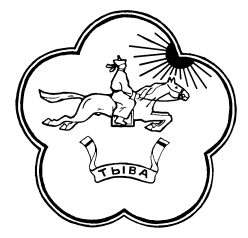 РЕСПУБЛИКА ТЫВА                          668360 Республика Тыва                 ТЫВА РЕСПУБЛИКАНЫНТЕС-ХЕМСКИЙ КОЖУУН                    Тес-Хемскийкожуун                     ТЕС-ХЕМ КОЖУУННУНХУРАЛ ПРЕДСТАВИТЕЛЕЙ                       с.Самагалтай                        ТОЛЭЭЛЕКЧИЛЕР ХУРАЛЫ  ул.А.Ч.Кунаа,58    т.2-15-76от «25» декабря 2018 года                                                                 с.СамагалтайРЕШЕНИЕ  № 61О БЮДЖЕТЕ МУНИЦИПАЛЬНОГО РАЙОНА«ТЕС-ХЕМСКИЙ КОЖУУН РЕСПУБЛИКИ ТЫВА»НА 2019 ГОД И НА ПЛАНОВЫЙ ПЕРИОД 2020 И 2021 ГОДОВ1. Утвердить основные характеристики бюджета муниципального района «Тес-Хемский кожуун Республики Тыва» (далее - бюджет) на 2019 год:1) прогнозируемый общий объем доходов бюджета в сумме 509121,1тыс. рублей;2) общий объем расходов бюджета в сумме 511103,4тыс. рублей;3) дефицит бюджета в сумме 1982,3 рублей.2.Утвердить основные характеристики бюджета на плановый период 2020и 2021 годов:1) прогнозируемый общий объем доходов бюджета на 2020 год в сумме 475558,7 тыс. рублей и на 2021 год в сумме 483576,6 тыс. рублей;2) общий объем расходов бюджета на 2020 год в сумме  477717,5 тыс. рублей и на 2021 год в сумме 485879,4тыс. рублей;3) дефицит бюджета на 2020 год в сумме 2158,8  рублей и на 2021 год в сумме 2302,8 рублей.3. Установить:-верхний предел муниципального внутреннего долга Тес-Хемского кожууна:на 1 января 2020 года в сумме 1380,0  тыс. рублей, в том числе верхний предел долга по муниципальным гарантиям Тес-Хемского кожууна в сумме 80 тыс. рублей;на 1 января 2021 года в сумме 1380,0 тыс. рублей, в том числе верхний предел долга по муниципальным гарантиям Тес-Хемского кожууна в сумме 80 тыс. рублей;на 1 января 2022 года в сумме 1480,0 тыс. рублей, в том числе верхний предел долга по муниципальным гарантиям Тес-Хемского кожууна в сумме 80 тыс. рублей.-предельный объем муниципального долга Тес-Хемского кожууна в течение 2019 года не должен превышать 1300,0 тыс. рублей, в течение 2019 года-1300,0 тыс. рублей, в течение 2019 года-1400,0 тыс. рублей.-объем расходов на обслуживание муниципального долга Тес-Хемского кожууна в 2019 году в сумме 80,0 тыс. рублей, в 2020 году-80,0 тыс. рублей, в 2021 году-80,0 тыс. рублей.4. Утвердить источники внутреннего финансирования дефицита бюджета:на 2019 год согласно приложению 1 к настоящему Решению;на 2020и2021 годов согласно приложению 2 к настоящему Решению.5.Утвердить нормативы распределения доходов между бюджетами сельских поселений Тес-Хемского кожууна на 2019 год и на плановый период 2020 и 2021 годов согласно приложению 3 к настоящему Решению.6. Утвердить, что в составе бюджета учитываются поступления доходов, в том числе безвозмездные поступления, получаемые из республиканского бюджета:на 2019 год согласно приложению 4 к настоящему Решению.на 2020и2021 годов согласно приложению 5 к настоящему Решению.7. Утвердить перечень главных администраторов доходов бюджета на 2019 год и на плановый период 2020 и 2021 годов, согласно приложению 6к настоящему Решению.8. Утвердить перечень главных администраторов источников внутреннего финансирования дефицита бюджета на 2019 год и на плановый период 2020 и 2021 годов, согласно приложению 7 к настоящему Решению.9. В случае изменения в 2019 году состава и (или) функций главных администраторов доходов бюджета, а также изменения принципов назначения и присвоения структуры кодов классификации доходов бюджета, изменения в перечень главных администраторов доходов бюджета, а также в состав закрепленных за ними кодов классификации доходов бюджета вносятся на основании нормативного правового акта Финансового управления администрации Тес-Хемского кожууна без внесения изменений в настоящее Решение.10. Средства в валюте Российской Федерации, полученные муниципальными казенными учреждениями от приносящей доход деятельности, подлежат перечислению в доход бюджета.11. Остатки средств на счетах территориальных органов Федерального казначейства, на которых отражаются операции со средствами, поступающими во временное распоряжение муниципальных казенных учреждений, перечисляются территориальными органами Федерального казначейства в 2019 году в бюджете их возвратом не позднее последнего рабочего дня текущего финансового года на счета, с которых они были ранее перечислены в порядке, установленном Финансовым управлением администрации Тес-Хемского кожууна.12. Утвердить в пределах общего объема расходов бюджета, установленного с пунктом 1 настоящего Решения, распределение бюджетных ассигнований по разделам, подразделам, целевым статьям (муниципальным программам и не программным направлениям деятельности) и группам видов расходов классификации расходов бюджета:на 2019 год согласно приложению 8 к настоящему Решению;на 2020 и 2021 годов согласно приложению 9 к настоящему Решению.13. Утвердить общий объем бюджетных ассигнований, направляемых на исполнение публичных нормативных обязательств:на 2019 год согласно приложению 10к настоящему Решению;на 2020 и 2021 годов согласно приложению 11 к настоящему Решению.14. Утвердить ведомственную структуру расходов бюджета:на 2019 год согласно приложению 12к настоящему Решению;на 2020 и 2021 годов согласно приложению 13 к настоящему Решению.15. Утвердить распределение бюджетных ассигнований на реализацию муниципальных программ:на 2019 год согласно приложению 14 к настоящему Решению;на 2020 и 2021 годов согласно приложению 15 к настоящему Решению.16. Установить, что в 2019-2021 годах за счет средств местного бюджета оказываются муниципальные услуги (выполняются работы) в соответствии с перечнем, объемом муниципальных услуг (работ) и нормативами финансовых затрат (стоимостью) муниципальных услуг (работ), утвержденными структурными подразделениями Тес-Хемского кожууна. Оказание муниципальных услуг (выполнение работ) осуществляется в соответствии с муниципальным заданием, сформированным в порядке, установленном Администрацией Тес-Хемского кожууна.17. Администрация Тес-Хемского кожууна не вправе принимать решения, приводящие к увеличению численности муниципальных гражданских служащих Тес-Хемского кожууна и работников муниципальных казенных учреждений.18. Рекомендовать структурным подразделениям Тес-Хемского кожууна не принимать решения, приводящие к увеличению численности муниципальных служащих и работников муниципальных казенных учреждений.19. Установить, что Порядок осуществления бюджетных инвестиций в объекты капитального строительства муниципальной собственности Тес-Хемского кожууна в форме капитальных вложений в основные средства муниципальных учреждений и муниципальных унитарных предприятий устанавливается Администрацией Тес-Хемского кожууна.20. Утвердить в составе расходов местного бюджета распределение межбюджетных трансфертов бюджетам сельских поселений Тес-Хемского кожууна на 2019 год и на плановый период  2020 и 2021 годов согласно приложениям16, 17к настоящему Решению:а) дотаций на выравнивание бюджетной обеспеченности бюджетам сельских поселений согласно таблицам1;б) субвенций на осуществление первичного воинского учета на территориях, где отсутствуют военные комиссариаты согласно таблицам2;в) субвенций на осуществление государственных полномочий по установлению запрета на розничную продажу алкогольной продукции согласно таблицам 3.21. Установить, что бюджетные кредиты бюджетам сельских поселений Тес-Хемского кожууна предоставляются из бюджета в пределах общего объема бюджетных ассигнований, в сумме до 450,0 тыс. рублей для покрытия временных кассовых разрывов, возникающих при исполнении местных бюджетов сельских поселений Тес-Хемского кожууна.22. Установить, что обязательными условиями предоставления бюджетного кредита, включаемыми в договор о его предоставлении, являются согласие получателя бюджетного кредита на осуществление финансовым управлением администрации Тес-Хемского кожууна и контрольно-счетным органом Тес-Хемского кожууна проверок соблюдения получателем бюджетного кредита условий, целей и порядка их предоставления, а также положения об ответственности получателя бюджетного кредита за нарушение обязательств в соответствии с законодательством Российской Федерации.23. Установить плату за пользование бюджетным кредитом на покрытие временных кассовых разрывов, возникающих при исполнении бюджетов сельских поселений в размере одной четвертой ставки рефинансирования Центрального банка Российской Федерации.24. Предоставление (использование, возврат) из бюджета бюджетам сельских поселений бюджетных кредитов согласно приложению 18 к настоящему Решению.25. При нарушении сроков возврата бюджетных кредитов и процентов по ним возникшая задолженность взыскивается в порядке, установленным пунктом 28настоящего Решения.       26. Финансовому управлению администрации Тес-Хемского кожууна предоставляется право требования от имени Тес-Хемского кожууна возврата задолженности юридических лиц, физических лиц и сельских поселений Тес-Хемского кожууна по денежным обязательствам перед Тес-Хемскимкожууном Республики Тыва.27.Установить, что при нарушении сроков возврата и (или) использовании не по целевому назначению средств бюджета, предоставленных на возвратной основе бюджетам сельских поселений Тес-Хемского кожууна, суммы средств, подлежащие перечислению в бюджет, включая проценты, штрафы и пени, взыскиваются путем обращения взыскания за счет дотаций бюджетам сельских поселений из бюджета Тес-Хемского кожууна, а также за счет отчислений от федеральных и региональных налогов и сборов, налогов, предусмотренных специальными налоговыми режимами, подлежащих зачислению в бюджет сельских поселений Тес-Хемского кожууна.28. Установить, что при использовании не по целевому назначению средств бюджета, предоставленных на безвозвратной основе бюджетам сельских поселений Тес-Хемского кожууна, суммы средств, использованные не по целевому назначению, взыскиваются в соответствии с бюджетным законодательством Российской Федерации и нормативными правовыми актами Республики Тыва и Тес-Хемского кожууна.29. Утвердить Программу муниципальных внутренних заимствований Тес-Хемского кожууна  на 2019 и на плановый период 2020 и2021 годов согласно приложению 19 к настоящему Решению.30. Утвердить Порядок предоставления муниципальных гарантий Тес-Хемского кожууна Республики Тыва согласно приложению 20 к настоящему Решению.31. Утвердить Порядок предоставления и расходования субсидий бюджетам сельских поселений с методиками расчета и распределения общего объема между бюджетами сельских поселений согласно приложению 21 к настоящему Решению.32. Порядок предоставления и расходования субсидий бюджетам сельских поселений, за исключением субсидий, которые утверждены приложением 21 к настоящему Решению, устанавливается нормативным правовым актом Администрации Тес-Хемского кожууна.33. Утвердить методику формирования районных фондов финансовой поддержки поселений и распределения дотаций из указанного фонда на 2019 год и на плановый период 2020 и 2021 годов.34. Администрация Тес-Хемского кожууна вправе от имени муниципального образования "Тес-Хемский кожуун" Республики Тыва в случае отклонения поступлений совокупных доходов в местный бюджет против сумм, установленных пунктом 1 настоящего решения, привлекать кредиты кредитных организаций и бюджетные кредиты для покрытия временных кассовых разрывов, возникающих при исполнении местного бюджета, в порядке, предусмотренном бюджетным законодательством Российской Федерации и Республики Тыва.Предоставить в 2019 году муниципальному образованию "Тес-Хемский кожуун" Республики Тыва  в целях исполнения  бюджета муниципального образования право привлекать из федерального бюджета бюджетные кредиты на пополнение остатков средств на счетах местного бюджета в соответствии со статьей 93.6 Бюджетного кодекса Российской Федерации в порядке, предусмотренном бюджетным законодательством Российской Федерации.Право заключения договора о предоставлении бюджетного кредита на пополнение остатков средств на счетах муниципального образования от имени муниципального образования  "Тес-Хемский кожуун Республики Тыва» предоставить Администрации Тес-Хемского кожууна.35. Администрация Тес-Хемского кожууна вправе от имени муниципального образования "Тес-Хемский кожуун Республики Тыва» осуществлять муниципальные внутренние заимствования в объеме, установленном программой муниципальных внутренних заимствований муниципального района "Тес-Хемский кожуун Республики Тыва», если иное не предусмотрено законодательствам Российской Федерации и Республики Тыва.36. Межбюджетные трансферты, полученные бюджетами сельских поселений из бюджета в форме субсидий, субвенций и иных межбюджетных трансфертов, имеющие целевое назначение, не использованные в текущем финансовом году, подлежат возврату в доход бюджета.37. При дополнительном увеличении размеров оплаты труда работникам органов исполнительной власти Республики Тыва и организаций, финансируемых из республиканского бюджета, разрешить Администрации Тес-Хемского кожууна принимать соответствующие решения в отношении работников структурных подразделенийТес-Хемского кожууна и организаций, финансируемых из бюджета, в случае изыскания источников финансирования указанных расходов.38. Рекомендовать структурным подразделениям Тес-Хемского кожууна принять аналогичные решения в отношении работников учреждений и организаций, финансируемых из бюджета, при изыскании источников финансирования указанных расходов.39. Установить, что в расходной части муниципального бюджета предусматривается резервный фонд Администрации Тес-Хемского кожууна на 2019 год в сумме 150 тыс. рублей, на 2020 год в сумме 150 тыс. рублей, на 2021 год в сумме 150 тыс. рублей.40, Утвердить объем бюджетных ассигнований Дорожного фонда муниципального района на 2019 год в сумме 5599 тыс. рублей, на 2020 год в сумме 7218 тыс. рублей, на 2021 год в сумме 8510 тыс. рублей.41. Настоящее решение опубликовать или обнародовать в установленном порядке.42.Настоящее решение вступает в силу с 1 января 2019 года.Глава- ПредседательХурала представителей Тес-Хемский кожуун                                                         Донгак Ч.Х.Приложение №1 к Решению Хурала представителей Тес-Хемского кожууна №61 от 25.12.2018 годаИсточники внутреннего финансирования дефицита бюджета муниципального района "Тес-Хемский кожуун Республики Тыва" на 2019 год(тыс.руб.)Приложение №2 к Решению Хурала представителей Тес-Хемского кожууна №61 от 25.12.2018 годаИсточники внутреннего финансирования дефицита бюджета муниципального района "Тес-Хемский кожуун Республики Тыва" на плановый период 2020 и 2021 годовПриложение №3 к Решению Хурала представителей Тес-Хемского кожууна №61 от 25.12.2018 годаНОРМАТИВЫраспределения доходов между бюджетом муниципального района «Тес-Хемский кожуун Республики Тыва» и бюджетами сельских поселений Тес-Хемского кожууна на 2019 год и на плановый период 2020 и 2021 годов                                              (в процентах)  Приложение №4 к Решению Хурала представителей Тес-Хемского кожууна №61 от 25.12.2018 годаПоступление доходов в бюджет муниципального района "Тес-Хемский кожуун Республики Тыва» на 2019 год Приложение №5 к Решению Хурала представителей Тес-Хемского кожууна №61 от 25.12.2018 годаПоступление доходов в бюджет муниципального района "Тес-Хемский кожуун Республики Тыва" на плановый период 2020 и 2021 годов(тыс.руб.)Приложение №6 к Решению Хурала представителей Тес-Хемского кожууна №61 от 25.12.2018 годаПеречень главных администраторов доходов бюджета муниципального района «Тес-Хемский кожуун Республики Тыва» на 2019 год и на плановый период 2020 и 2021 годов   Приложение №7 к Решению Хурала представителей Тес-Хемского кожууна №61 от 25.12.2018 годаПеречень главных администраторов источников внутреннего финансирования дефицита бюджета муниципального района «Тес-Хемский кожуун Республики Тыва» на 2019 год и на плановый период 2020 и 2021 годов   Приложение №8 к Решению Хурала представителей Тес-Хемского кожууна №61 от 25.12.2018 годаРаспределение бюджетных ассигнований по разделам, подразделам, целевым статьям (муниципальным программам и не программным направлениям деятельности) и группам видов расходов классификации расходов бюджета муниципального района "Тес-Хемский кожуун Республики Тыва" на 2019 год(в тыс.руб.)Приложение №9 к Решению Хурала представителей Тес-Хемского кожууна №61 от 25.12.2018 годаРаспределение бюджетных ассигнований по разделам, подразделам, целевым статьям (муниципальным программам и непрограммным направлениям деятельности) и группам видов расходов классификации расходов бюджета муниципального района "Тес-Хемский кожуун Республики Тыва" на плановый период 2020 и 2021 годов(тыс.руб.)Приложение №10 к Решению Хурала представителей Тес-Хемского кожууна №61 от 25.12.2018 годаОбъем бюджетных ассигнований, направляемых на исполнение публичных нормативных обязательств на 2019 год(тыс.руб.)Приложение №11 к Решению Хурала представителей Тес-Хемского кожууна №61 от 25.12.2018 годаОбъем бюджетных ассигнований, направляемых на исполнение публичных нормативных обязательств на плановый период 2020 и 2021 годов(тыс.руб.)Приложение №12 к Решению Хурала представителей Тес-Хемского кожууна №61 от 25.12.2018 годаВедомственная структура расходов бюджета муниципального района "Тес-Хемский кожуун Республики Тыва" на 2019 год(тыс.руб.)Приложение №13 к Решению Хурала представителей Тес-Хемского кожууна №61 от 25.12.2018 годаВедомственная структура расходов бюджета муниципального района "Тес-Хемский кожуун Республики Тыва" на плановый период 2020 и 2021 годов(тыс.руб.)Приложение №14 к Решению Хурала представителей Тес-Хемского кожууна №61 от 25.12.2018 годаРаспределение бюджетных ассигнований на реализацию муниципальных программ на 2019 год(тыс.руб.)Приложение №15 к Решению Хурала представителей Тес-Хемского кожууна №61 от 25.12.2018 годаРаспределение бюджетных ассигнований на реализацию муниципальных программ на плановый период 2020 и 2021 годовПриложение №16 к Решению Хурала представителей Тес-Хемского кожууна №61 от 25.12.2018 годаТаблица №1Приложение №16 к Решению Хурала представителей Тес-Хемского кожууна №61 от 25.12.2018 годаТаблица №2Приложение №16 к Решению Хурала представителей Тес-Хемского кожууна №61 от 25.12.2018 годаТаблица №3Приложение №17 к Решению Хурала представителей Тес-Хемского кожууна №61 от 25.12.2018 годаПриложение №17 к Решению Хурала представителей Тес-Хемского кожууна №61 от 25.12.2018 годаПриложение №17 к Решению Хурала представителей Тес-Хемского кожууна №61 от 25.12.2018 годаПриложение №18 к Решению Хурала представителей Тес-Хемского кожууна №61 от 25.12.2018 годаПРОГРАММАПРЕДОСТАВЛЕНИЯ (ИСПОЛЬЗОВАНИЯ, ВОЗВРАТА)ИЗ БЮДЖЕТА МУНИЦИПАЛЬНОГО РАЙОНА БЮДЖЕТАМСЕЛЬСКИХ ПОСЕЛЕНИЙ БЮДЖЕТНЫХКРЕДИТОВ1. Настоящая Программа определяет порядок предоставления (использования, возврата) из бюджета муниципального района бюджетам сельских поселений бюджетных кредитов (далее - бюджетные кредиты).2. Бюджетные кредиты предоставляются бюджету сельского поселения при возникновении соответствующих случаев:а) частичное покрытие дефицита, в случае если прогнозируемые расходы бюджета  сельского поселения и консолидированного бюджета муниципального района в текущем финансовом году превышают доходы бюджета сельского поселения и консолидированного бюджета муниципального района, с учетом источников финансирования дефицита бюджета;б) покрытие временного кассового разрыва, в случае если расходы бюджета сельского поселения и консолидированного бюджета муниципального района (за исключением расходов капитального характера и расходов на поддержку организаций производственной сферы), осуществленные в месяце, в котором предполагается выдача бюджетного кредита, превышают доходы бюджета сельского поселения и консолидированного бюджета муниципального района (без учета безвозмездных перечислений на бюджетные инвестиции) в этом месяце, с учетом источников финансирования дефицита бюджета;в) строительства, реконструкции, капитального ремонта, ремонта и содержания автомобильных дорог общего пользования (за исключением автомобильных дорог федерального и регионального значения) в случае сокращения первоначально утвержденного на текущий финансовый год размера субсидий предоставляемых из других уровней бюджетов на эти цели.3. При наличии или прогнозируемом возникновении временного кассового разрыва, прогнозируемом дефиците бюджета сельского поселения и консолидированного бюджета Тес-Хемского кожууна , сокращении субсидий из бюджета муниципального района на строительство, реконструкцию, капитальный ремонт, ремонт и содержание автомобильных дорог общего пользования (за исключением автомобильных дорог федерального и регионального значения) уполномоченный орган муниципального образования может обратиться в Финансовое управление администрации Тес-Хемского кожууна с заявкой о предоставлении бюджетного кредита.4. Заявка органа местного самоуправления муниципального образования на предоставление бюджетного кредита должна содержать:а) обоснование необходимости выделения средств;б) источники и сроки погашения бюджетного кредита;в) сведения о поступивших доходах и произведенных расходах за истекший период финансового года, прогноз по доходам, расходам и источникам финансирования дефицита местного бюджета на период заимствования и погашения по форме в соответствии с приложением 1.При представлении заявки органа местного самоуправления на получение бюджетного кредита данные, отраженные в составе бюджетной отчетности за истекший период, принимаются без возможности их изменения и (или) уточнения.В дополнение к сведениям, указанным в подпунктах а) - в), органы местного самоуправления поселений представляют заверенные финансовым органом муниципального района, в состав которого они входят, сведения об объемах бюджетных кредитов, предоставленных бюджетам поселений из бюджетов муниципальных районов, по форме в соответствии с приложениями 2, 3.Финансовое управление администрации Тес-Хемского кожууна  вправе запрашивать иные сведения, необходимые для принятия решения о предоставлении бюджетного кредита.Заявка органа местного самоуправления рассматривается Финансовым управлением администрации Тес-Хемского кожууна в течение 10 рабочих дней. При этом Финансовым управлением администрации Тес-Хемского кожууна могут применяться следующие методы проверки достоверности сведений, представленных в составе заявки органа местного самоуправления на получение бюджетного кредита:а) сравнительный анализ исполнения бюджета муниципального образования за аналогичный период отчетного финансового года;б) оценка достоверности объема источников финансирования дефицитов муниципальных образований - экспертное заключение Финансового управления  о возможности привлечения муниципальным образованием соответствующих заемных финансовых ресурсов.По результатам рассмотрения заявки начальник финансового управления  принимает решение:а) о предоставлении или отказе в предоставлении бюджетного кредита;б) о ликвидации временного кассового разрыва за счет изменения графика перечисления межбюджетных трансфертов бюджету муниципального образования в пределах соответствующих средств, утвержденных решением о бюджете муниципального района на текущий финансовый год.В случае принятия решения об отказе в предоставлении бюджетного кредита соответствующим органам местного самоуправления направляется мотивированный письменный отказ.В случае принятия решения о ликвидации временного кассового разрыва за счет изменения графика перечисления межбюджетных трансфертов бюджету муниципального образования Финансовое управление в установленном порядке вносит изменения в бюджетную роспись бюджета муниципального района на текущий финансовый год.5. Предоставление бюджетных кредитов допускается в отношении муниципальных образований, которыми в обязательном порядке выполняются следующие условия:а) отсутствие просроченной задолженности перед республиканским бюджетом Республики Тыва по ранее предоставленным бюджетным кредитам;б) соблюдение требований бюджетного законодательства Российской Федерации и Республики Тыва, в том числе в части предельного размера муниципального долга и предельного размера дефицита бюджета муниципального образования в соответствии с отчетом об исполнении бюджета муниципального образования за последний отчетный год и решением о бюджете муниципального образования на текущий финансовый год;в) наличие обоснованных источников погашения бюджетного кредита, исходя из оценки ожидаемого исполнения бюджета муниципального образования на текущий финансовый год;г) отсутствие возможности внесения изменений в программу (график) привлечения внутренних заимствований муниципального образования для погашения образовавшегося кассового разрыва (без увеличения общего объема заимствований);д) отсутствие возможности внесения изменений в график предоставления межбюджетных трансфертов бюджету муниципального образования;е) представление заявки на получение бюджетного кредита в соответствии с требованиями, установленными настоящей Программой.6. Размер бюджетного кредита определяется в пределах бюджетных ассигнований, предусмотренных в бюджете муниципального района на цели, указанные в пункте 2 настоящих Правил, и исходя из величины дефицита бюджета сельского поселения и консолидированного бюджета муниципального района, величины временного кассового разрыва, возникающего при исполнении бюджета сельского поселения и консолидированного бюджета муниципального района Республики Тыва, а также размера расходов на строительство, реконструкцию, капитальный ремонт, ремонт и содержание автомобильных дорог общего пользования (за исключением автомобильных дорог федерального и регионального значения).7. Бюджетные кредиты предоставляются по процентной ставке, установленной в соответствии с Решением о бюджете муниципального района на текущий финансовый год и плановый период:а) на покрытие временного кассового разрыва, возникающего при исполнении бюджета  - на срок, не выходящий за пределы финансового года;б) на частичное покрытие дефицита бюджета, а также на строительство, реконструкцию, капитальный ремонт, ремонт и содержание автомобильных дорог общего пользования (за исключением автомобильных дорог федерального и регионального значения) - на срок до 3 лет.Сроки и процентная ставка по бюджетному кредиту, предоставленному для строительства, реконструкции, капитального ремонта, ремонта и содержания автомобильных дорог общего пользования (за исключением автомобильных дорог федерального и регионального значения) устанавливаются в зависимости от источников финансирования бюджетного кредита, которые указываются в договоре.8. Предоставление бюджетного кредита оформляется договором между Финансовым управлением и уполномоченным органом муниципального образования.Финансовое управление устанавливает требования к содержанию договора о предоставлении бюджетного кредита, отвечающие задачам рационального использования бюджетных средств и укрепления финансовой дисциплины.Договором о предоставлении бюджетного кредита должен быть предусмотрен график погашения бюджетного кредита.9. Финансовое управление  в соответствии с законодательством Российской Федерации осуществляет учет полноты и своевременности возврата в бюджет бюджетных кредитов.Возврат бюджетного кредита осуществляется местным бюджетом в порядке и сроки, установленные договором о предоставлении бюджетного кредита.В случае, если бюджетный кредит не возвращен в сроки, установленные договором о предоставлении бюджетного кредита, финансовый орган:а) обеспечивает списание средств со счета бюджета соответствующего муниципального образования, включая начисленные проценты за пользование бюджетным кредитом, штрафы и пени, за счет доходов от уплаты федеральных и региональных налогов и сборов, налогов, предусмотренных специальными налоговыми режимами, подлежащих зачислению в местные бюджеты в порядке, установленном законодательством Российской Федерации;б) погашает сумму задолженности соответствующего муниципального образования по бюджетному кредиту за счет дотаций.10. В случае невозможности погашения бюджетного кредита в установленный договором о предоставлении бюджетного кредита срок местная администрация соответствующего муниципального образования должна не позднее чем за 14 дней до окончания срока погашения бюджетного кредита направить мотивированное обращение в адрес Финансового управления  о реструктуризации долгового обязательства муниципального образования.Реструктуризация долгового обязательства оформляется дополнительным соглашением между Финансовым управлением   и местной администрацией к ранее заключенному договору о предоставлении бюджетного кредита.11. Контроль за осуществлением расходов бюджета сельского поселения и муниципального района, источником финансового обеспечения которых являются бюджетные кредиты, осуществляется Контрольным органом.12. Возврат бюджетного кредита в бюджет муниципального района осуществляется сельским поселением и муниципальным районом  в порядке и сроки, которые установлены договором, предусмотренным пунктом 8 настоящих Правил.13. Контроль за своевременным возвратом бюджетных кредитов в  бюджет муниципального района осуществляется в соответствии с бюджетным законодательством.Приложение №19 к Решению Хурала представителей Тес-Хемского кожууна №61 от 25.12.2018 годаПрограмма муниципальных внутренних заимствований  Тес-Хемского кожууна на 2019 год и на плановый период  2020 и 2021  годовПриложение №20 к Решению Хурала представителей Тес-Хемского кожууна №61 от 25.12.2018 годаПОРЯДОКПРЕДОСТАВЛЕНИЯ МУНИЦИПАЛЬНЫХ ГАРАНТИЙТес-Хемского кожууна Республики Тыва1. Общие положения1.1. Настоящий нормативный акт (далее - Порядок) разработан в соответствии с действующим законодательством и устанавливает порядок предоставления муниципальных гарантий Тес-Хемского кожууна Республики Тыва (далее - кожуун) юридическим лицам.1.2. Муниципальная гарантия - вид долгового обязательства, в силу которого Тес-Хемский кожуун (гарант) обязан уплатить лицу, в пользу которого предоставлена гарантия (бенефициару), по его письменному требованию определенную в обязательстве денежную сумму за счет средств бюджета района в соответствии с условиями даваемого гарантом обязательства отвечать за исполнение третьим лицом (принципалом) его обязательств перед бенефициаром.Бенефициар - кредитор принципала, которому предназначен денежный платеж по долговому обязательству Тес-Хемского кожууна в виде муниципальной гарантии.Принципал - должник бенефициара по обязательству, обеспеченному муниципальной гарантией.1.3. Муниципальные гарантии от имени Тес-Хемского кожууна предоставляются администрацией района в пределах общей суммы предоставляемых гарантий, указанной в решении Хурал представителей Тес-Хемского кожууна о бюджете на очередной финансовый год, в соответствии с требованиями Бюджетного кодекса Российской Федерации и в порядке, установленном данным нормативно-правовым актом.Муниципальная гарантия может предоставляться для обеспечения как уже возникших обязательств, так и обязательств, которые возникнут в будущем.1.4. Письменная форма муниципальной гарантии является обязательной. Несоблюдение письменной формы муниципальной гарантии влечет ее недействительность (ничтожность).1.5. В муниципальной гарантии должны быть указаны:- наименование гаранта (Тес-Хемский кожуун) и наименование органа, выдавшего гарантию от имени кожууна;- обязательство, в обеспечение которого выдается гарантия;- объем обязательств гаранта по гарантии и предельная сумма гарантии;- определение гарантийного случая;- наименование принципала;- безотзывность гарантии или условия ее отзыва;- основания для выдачи гарантии;- вступление в силу (дата выдачи) гарантии;- срок действия гарантии;- порядок исполнения гарантом обязательств по гарантии;- порядок и условия сокращения предельной суммы гарантии при исполнении гарантии и (или) исполнении обязательств принципала, обеспеченных гарантией;- наличие или отсутствие права требования гаранта к принципалу о возмещении сумм, уплаченных гарантом бенефициару по муниципальной гарантии (регрессное требование гаранта к принципалу, регресс);- иные сведения, определенные Бюджетным кодексом Российской Федерации, правовыми актами гаранта, актами органа, выдающего гарантию от имени гаранта.Срок действия муниципальной гарантии определяется условиями гарантии.1.6. Условия муниципальной гарантии не могут быть изменены гарантом без согласия бенефициара. Гарант имеет право отозвать муниципальную гарантию только по основаниям, указанным в гарантии.1.7. Принадлежащее бенефициару по муниципальной гарантии право требования к гаранту не может быть передано другому лицу, если в гарантии не предусмотрено иное.1.8. Требование бенефициара об уплате денежной суммы по муниципальной гарантии должно быть представлено гаранту в письменной форме с приложением указанных в гарантии документов.1.9. По получении требования бенефициара гарант должен уведомить об этом принципала и передать ему копии требования со всеми относящимися к нему документами.Гарант должен рассмотреть требование бенефициара с приложенными к нему документами в срок, определенный в гарантии, чтобы установить, соответствуют ли это требование и приложенные к нему документы условиям гарантии.1.10. Предусмотренное муниципальной гарантией обязательство гаранта перед бенефициаром ограничивается уплатой суммы не исполненных на момент предъявления требования бенефициара обязательств принципала, обеспеченных гарантией, но не более суммы, на которую выдана гарантия.1.11. Обязательство гаранта перед бенефициаром по муниципальной гарантии прекращается:уплатой гарантом бенефициару суммы, определенной гарантией;истечением определенного в гарантии срока, на который она выдана;в случае исполнения в полном объеме принципалом или третьими лицами обязательств принципала, обеспеченных гарантией;вследствие отказа бенефициара от своих прав по гарантии путем возвращения ее гаранту или письменного заявления об освобождении гаранта от его обязательств;если обязательство принципала, в обеспечение которого предоставлена гарантия, не возникло;в иных случаях, установленных гарантией.Удержание бенефициаром гарантии после прекращения обязательств гаранта по ней не сохраняет за бенефициаром каких-либо прав по этой гарантии.Гарант, которому стало известно о прекращении гарантии, должен уведомить об этом принципала.2. Условия предоставления муниципальных гарантий2.1. Юридическое лицо (принципал) может претендовать на получение муниципальной гарантии Тес-Хемского кожууна при условии:- проведения финансовым управлением администрации Тес-Хемского кожууна анализа финансового состояния принципала;- представления принципалом обеспечения исполнения обязательств принципала по удовлетворению регрессного требования к принципалу в связи с исполнением в полном объеме или в какой-либо части гарантии;- отсутствия у принципала, его поручителей (гарантов) просроченной задолженности по денежным обязательствам перед Тес-Хемским кожууном, по обязательным платежам в бюджетную систему Российской Федерации, а также не урегулированных обязательств по гарантиям, ранее предоставленным городу.2.2. При предоставлении муниципальной гарантии кожууна для обеспечения обязательств по возмещению ущерба, образовавшегося при наступлении гарантийного случая некоммерческого характера, а также муниципальной гарантии без права регрессного требования гаранта к принципалу анализ финансового состояния принципала может не проводиться.3. Порядок предоставления муниципальных гарантий.3.1. Предоставление муниципальной гарантии Тес-Хемского кожууна, а также заключение договора о предоставлении муниципальной гарантии кожууна осуществляются после представления юридическим лицом (принципалом) в финансовое управление администрации Тес-Хемского кожууна следующих документов:3.1.1. Письменное заявление на имя главы Тес-Хемского кожууна о предоставлении гарантии с указанием:- полного наименования заявителя, его юридического и фактического адреса;- обязательства, в обеспечение которого запрашивается гарантия, его суммы и срока;- наименования кредитора, которому будет предоставлена полученная муниципальная гарантия.3.1.2. Заверенные копии учредительных документов, документа о государственной регистрации, лицензий на виды деятельности, которые подлежат лицензированию в соответствии с законодательством Российской Федерации.3.1.3. Копии бухгалтерских балансов (форма N 1) и отчетов о прибылях и убытках (форма N 2) за последний год и за все отчетные периоды текущего года с отметкой налогового органа об их принятии, в том числе в электронном виде.3.1.4. Расшифровка кредиторской и дебиторской задолженности к представленному бухгалтерскому балансу за последний отчетный период с указанием дат возникновения и окончания задолженности в соответствии с заключенными договорами.3.1.5. Справка налогового органа об отсутствии просроченной задолженности по налоговым и иным обязательным платежам в бюджеты всех уровней и государственные внебюджетные фонды.3.1.6. Справка налогового органа обо всех открытых счетах юридического лица, а также справки банков и иных кредитных учреждений, обслуживающих эти счета, об оборотах и средних остатках по ним за последние шесть месяцев, наличии или отсутствии финансовых претензий к юридическому лицу.3.2. Финансовое управление вправе затребовать дополнительные документы, необходимые для рассмотрения вопроса о предоставлении юридическому лицу муниципальной гарантии.3.3. Финансовое управление осуществляет проверку соблюдения юридическим лицом (принципалом) условий, предусмотренных разделом 2 настоящего Порядка, проводит анализ его финансового состояния, визирует проект договора муниципальной гарантии или в течение 15 рабочих дней готовит обоснованный отказ в выдаче муниципальной гарантии.3.4. Муниципальная гарантия не предоставляется при наличии заключения Финансово-казначейского управления о неудовлетворительном финансовом состоянии юридического лица (принципала).3.5. Договор муниципальной гарантии от имени Тес-Хемского кожууна подписывает руководитель администрации или уполномоченный заместитель руководителя администрации.3.6. Порядок и сроки возмещения принципалом гаранту в порядке регресса сумм, уплаченных гарантом во исполнение (частичное исполнение) обязательств по гарантии, определяются договором между гарантом и принципалом. При отсутствии соглашения сторон по этим вопросам удовлетворение регрессного требования гаранта к принципалу осуществляется в порядке и сроки, указанные в требовании гаранта.3.7. Муниципальные гарантии Тес-Хемского кожууна предусматривают субсидиарную ответственность гаранта по обеспеченному им обязательству принципала.3.8. Тес-Хемский кожуун в целях предоставления гарантии и исполнения своих обязательств по гарантии перед бенефициаром вправе воспользоваться услугами агента, назначаемого администрацией района.         4. Программа муниципальных гарантий в валюте Российской Федерации Тес-Хемского кожууна.4.1. Программа муниципальных гарантий в валюте Российской Федерации Одинцовского муниципального района представляет собой перечень подлежащих предоставлению и исполнению муниципальных гарантий в валюте Российской Федерации на очередной финансовый год.4.2. В программе муниципальных гарантий муниципального района указываются:- общий объем гарантий;- цели гарантирования с указанием объема гарантии по каждой цели;- сумма каждой гарантии и наименования принципала по ней в соответствии с пунктом 4.3;- наличие или отсутствие права регрессного требования гаранта к принципалу;- общий объем бюджетных ассигнований, которые должны быть предусмотрены в очередном финансовом году на исполнение гарантий по возможным гарантийным случаям.4.3. В программе муниципальных гарантий должна быть отдельно предусмотрена каждая гарантия с указанием принципала по каждой гарантии. Указанные гарантии подлежат реализации только при условии их утверждения в составе программы муниципальных гарантий в валюте Российской Федерации.4.4. Программа муниципальных гарантий в валюте Российской Федерации Одинцовского муниципального района является приложением к решению Хурал представителей Одинцовского муниципального района на очередной финансовый год.5. Учет муниципальных гарантий и контроль исполнения обязательств получателя гарантий.5.1. Финансово-казначейское управление ведет учет предоставления и исполнения муниципальных гарантий в муниципальной долговой книге.5.2. Общая сумма предоставленных муниципальных гарантий муниципального района включается в состав муниципального долга как вид долгового обязательства.5.3. Если исполнение гарантом муниципальной гарантии ведет к возникновению права регрессного требования гаранта к принципалу либо обусловлено уступкой гаранту прав требования бенефициара к принципалу, исполнение таких гарантий учитывается в источниках финансирования дефицита бюджета муниципального района как предоставление бюджетного кредита.Если исполнение гарантом муниципальной гарантии не ведет к возникновению права регрессного требования гаранта к принципалу и не обусловлено уступкой гаранту прав требования бенефициара к принципалу, исполнение таких гарантий подлежит отражению в составе расходов бюджета Одинцовского муниципального района.5.4. Финансово-казначейское управление на основании учета выданных гарантий, исполнения получателями указанных гарантий своих обязательств, обеспеченных указанными гарантиями, представляет Совету депутатов Одинцовского муниципального района отчет о выданных гарантиях по всем получателям указанных гарантий, об исполнении этими получателями обязательств, обеспеченных указанными гарантиями, и осуществлении гарантом платежей по выданным гарантиям.5.5. При исполнении получателем гарантии своих обязательств перед третьим лицом на соответствующую сумму сокращается муниципальный долг, что отражается в отчете об исполнении бюджета.Приложение №21 к Решению Хурала представителей Тес-Хемского кожууна №61 от 25.12.2018 годаПОРЯДОКпредоставления и расходования субсидий бюджетам  сельских поселенийс методиками расчета и распределения общего объема между бюджетами сельских поселений1. Общие положения 1.1. Настоящий Порядок разработан во исполнение пункта 2 статьи 139 Бюджетного Кодекса Российской Федерации и определяет целевое назначение, условия и порядок предоставления и расходования в 2019 году субсидий бюджетам сельских поселений (далее-муниципальные образования) из Районного фонда софинансирования расходов.1.2. Субсидии из Районного фонда софинансирования расходов могут направляться на софинансирование следующих расходов:          1) на долевое финансирование подготовки документов территориального планирования;         2) на оплату коммунальных услуг (в отношении расходов по оплате электрической и тепловой энергии, водоснабжения), приобретения котельно-печного топлива для казенных, бюджетных и автономных учреждений (с учетом доставки и услуг поставщика).1.3. Субсидии из Районного фонда софинансирования расходов (далее-субсидии) формируются за счет собственных доходов в составе расходов кожуунного бюджета Тес-Хемского кожууна. 1.4.Субсидии предоставляются главному распорядителю бюджетных средств (далее - ГРБС), согласно сводной бюджетной росписи кожуунного бюджета Тес-Хемского кожууна и утвержденным лимитам бюджетных обязательств на 2019 год.1.5.Уведомления о бюджетных ассигнованиях доводятся до органов местного самоуправления, в соответствии с порядком о составлении и ведении сводной бюджетной росписи кожуунного бюджета Тес-Хемского бюджета и бюджетных росписей главных распорядителей бюджетных средств.1.6. Субсидии перечисляются с лицевого счета ГРБС, в установленном порядке, платежными поручениями в соответствии с функциональной и экономической классификаций расходов бюджета на счета органов Федерального казначейства, открытые на балансовом счете № 40204 «Средства местных бюджетов».1.7.Субсидии отражаются в доходах местных бюджетов в соответствии с указаниями о применении бюджетной классификации Российской Федерации по соответствующему администратору поступлений местного бюджета, определяемыми органами местного самоуправления муниципальных образований.1.8. Органы местного самоуправления ежемесячно не позднее 10-го числа месяца, следующего за отчетным, если иное не предусмотрено условиями и порядком предоставления, представляют ГРБС расчет фактической потребности в средствах на указанные в пункте 1.2, расходы и отчет о расходовании указанных средств по формам, установленным Министерством финансов Республики Тыва.1.9. В течение 4 рабочих дней после представления органами местного самоуправления указанных в пункте 1.8. настоящего Порядка документов, ГРБС проводится их камеральная проверка и составляется сводный отчет по соответствующим видам расходов, который затем ГРБС в установленные сроки представляется в курирующий отдел Министерства финансов Республики Тыва. По результатам отчета курирующим отделом Министерства финансов Республики Тыва формируется заявка на финансирование, которая представляется в установленные сроки в отдел исполнения бюджета Министерства финансов Республики Тыва для последующего включения расходных обязательств, подлежащих к финансированию в сводный кассовый план на очередной месяц.1.10. Софинансирование муниципальным образованием собственной доли расходов сверх расчетного размера не влечет пропорционального роста доли софинансирования республиканского бюджета.1.11. Субсидии, не использованные в текущем финансовом году, могут использоваться в очередном финансовом году на те же цели, при наличии потребности в указанных трансфертах в соответствии с решением главного администратора бюджетных средств. Не использованные по состоянию на 1 января очередного финансового года остатки субсидий подлежат возврату в республиканский бюджет, в порядке, установленном Министерством финансов Республики Тыва.1.12.Ответственность за нецелевое использование полученных субсидий, а также за достоверность предоставляемых сведений о расходах, несут органы местного самоуправления. В случае использования субсидий не по целевому назначению соответствующие средства подлежат возврату в республиканский бюджет в порядке, установленном законодательством.1.13. Контроль за целевым и эффективным использованием субсидий осуществляется ГРБС и Контрольным органом.2. Субсидиибюджетам сельских поселенийна долевое финансирование расходов на оплату коммунальных услуг(в отношении расходов по оплате электрической и тепловой энергии, водоснабжения), приобретение котельно-печного топлива для казенных, бюджетных и автономных  учреждений (с учетом доставки и услуг поставщика)                                                   Условия и порядок                                предоставления и расходования субсидий4.1. Субсидии бюджетам муниципальных образований  предоставляются на оплату коммунальных услуг (в отношении расходов по оплате электрической и тепловой энергии, водоснабжения), приобретение котельно-печного топлива для казенных, бюджетных и автономных учреждений (далее - субсидии).4.2. Условиями предоставления субсидий бюджетам муниципальных образований (далее также - местные бюджеты) являются:- соблюдение органами местного самоуправления муниципальных образований (далее - органы местного самоуправления) бюджетного законодательства Российской Федерации и  Республики Тыва; - субсидии предоставляются бюджетам муниципальных образований из кожуунного бюджета при условии долевого финансирования из бюджета муниципального образования не менее 30 процентов от размера потребности в средствах;4.3. Право на получение субсидий имеют муниципальные образования, у которых коэффициент расчетной бюджетной обеспеченности до выравнивания составляет менее 1 (единицы), который рассчитывается в соответствии с утвержденной методикой расчета и разницы определения дотации на выравнивание бюджетной обеспеченности муниципальных районов (городских округов) на очередной финансовый год. 4.4. Субсидии предоставляются местным бюджетам ежемесячно в соответствии с графиком финансирования межбюджетных трансфертов, согласованного с Финансовым управлением администрации Тес-Хемского кожууна. 4.5. Органы местного самоуправления ежемесячно в срок не позднее 10-го числа месяца, следующего за отчетным периодом, представляют в отдел отраслевого финансирования Финансового управления администрации Тес-Хемского кожууна  отчет о расходовании субсидий по форме, установленной Министерством финансов Республики Тыва.4.6. Финансовое управление администрации Тес-Хемского кожууна Республики Тыва вправе приостановить финансирование, уменьшить (перераспределить) плановые объемы субсидий, предусмотренные местным бюджетам, на текущий год, квартал, месяц в случае:- выявления нецелевого использования средств;- неполного освоения перечисленных субсидий в течение предыдущего месяца;- не выполнения муниципальными образованиями условий софинансирования.4.7. Субсидии носят целевой характер и не могут быть использованы на другие цели.4.8. В случае возникновения экономии субсидий и отсутствия текущей задолженности по расходам на оплату коммунальных услуг муниципальное образование по согласованию с Финансовым управлением  может перераспределить сумму экономии на расходы по проведению мероприятий по энерго-теплосбережению и повышению эффективности использования бюджетных средств.Методика расчета и распределения субсидийРасчет субсидии муниципальным образованиям осуществляется по следующей формуле:ФБКj = ОРКj x 0,7;  где:ФБКj - объем субсидии j-му муниципальному образованию;ОРКj - общий прогнозный объем затрат j-го муниципального образования на оплату коммунальных услуг, предоставляемых учреждениям (в отношении расходов по оплате электрической и тепловой энергии, водоснабжения), приобретение котельно-печного топлива (с учетом доставки и услуг поставщика), определяемый по следующей формуле:ОРКj = ОРэj + ОРтэj  + ОРвсj + ОРктj + ОРпj, где:ОРэj - прогнозный объем затрат на оплату электрической энергии, определяемый исходя из среднегодового фактического  потребления электрической энергии за последние 3 (три) года и прогнозного роста тарифов на очередной финансовый год, определенный Службой по тарифам Республики Тыва, на момент формирования прогноза бюджета республики, с последующей корректировкой в ходе исполнения республиканского бюджета Республики Тыва;ОРтэj - прогнозный  объем затрат на оплату тепловой энергии, определяемый исходя из среднегодового фактического  потребления тепловой энергии за последние 3 (три) года и прогнозного роста тарифов на очередной финансовый год, определенный Службой по тарифам Республики Тыва на момент формирования прогноза бюджета республики, с последующей корректировкой в ходе исполнения кожуунного бюджета Тес-Хемского кожууна;ОРвсj - прогнозный  объем затрат на оплату водоснабжения, определяемый исходя из среднегодового фактического  потребления воды за последние 3 (три) года и прогнозного роста тарифов на очередной финансовый год, определенный Службой по тарифам Республики Тыва на момент формирования прогноза бюджета республики, с последующей корректировкой в ходе исполнения кожуунного бюджета Тес-Хемского кожууна;ОРктj - прогнозный объем затрат на приобретение котельно-печного топлива, определяемый исходя из  среднегодового фактического  потребления котельно-печного топлива за последние 3 (три) года и прогнозного роста тарифов на очередной финансовый год, определенный Службой по тарифам Республики Тыва на момент формирования прогноза бюджета республики, с последующей корректировкой в ходе исполнения кожуунного бюджета Тес-Хемского кожууна;ОРпj - прогнозный объем затрат на услуги поставщиков котельно-печного топлива, определяемый исходя из действующей рыночной цены за 1 тн./км. доставки угля в учреждения, на момент формирования проекта бюджета кожууна. КодНаименованиеСумма                      01 02 00 00 00 0000 000Кредиты кредитных организаций в валюте Российской Федерации0,001 02 00 00 05 0000 710Получение кредитов от кредитных организаций бюджетами муниципальных районов в валюте Российской Федерации01 02 00 00 05 0000 810Погашение бюджетами муниципальных районов кредитов от кредитных организаций в валюте Российской Федерации 01 03 00 00 00 0000 000Бюджетные кредиты от других бюджетов бюджетной системы Российской Федерации 1 982,301 03 01 00 05 0000 710Получение кредитов от других бюджетов бюджетной системы Российской Федерации бюджетами муниципальных районов в валюте Российской Федерации01 03 01 00 05 0000 710Получение кредитов от других бюджетов бюджетной системы Российской Федерации бюджетами муниципальных районов в валюте Российской Федерации (на пополнение остатков средств на счетах кожуунного бюджета Республики Тыва)1 982,301 03 01 00 05 0000 810Погашение бюджетами муниципальных районов кредитов от других бюджетов бюджетной системы Российской Федерации в валюте Российской Федерации01 03 01 00 05 0000 810Погашение бюджетами муниципальных районов кредитов от других бюджетов бюджетной системы Российской Федерации в валюте Российской Федерации (на пополнение остатков средств на счетах кожуунного бюджета Республики Тыва)01 05 00 00 00 0000 000Изменение остатков средств на счетах по учету средств бюджета-1 982,301 05 02 01 05 0000 610Уменьшение прочих остатков денежных средств бюджетов муниципальных районов-1 982,301 06 00 00 00 0000 000Иные источники внутреннего финансирования дефицита бюджета1 982,301 06 05 02 05 0000 640Возврат бюджетных кредитов, предоставленных другим бюджетам бюджетной системы Российской Федерации из бюджетов муниципальных районов в валюте Российской Федерации1 982,301 06 05 02 05 0000 540Предоставление бюджетных кредитов другим бюджетам бюджетной системы Российской Федерации из бюджетов муниципальных районов в валюте Российской ФедерацииВсего1 982,3КодНаименованиеСумма на плановый период                  Сумма на плановый период                  КодНаименование2020 год2021 год 01 02 00 00 00 0000 000Кредиты кредитных организаций в валюте Российской Федерации0,00,001 02 00 00 05 0000 710Получение кредитов от кредитных организаций бюджетами муниципальных районов в валюте Российской Федерации01 02 00 00 05 0000 810Погашение бюджетами муниципальных районов кредитов от кредитных организаций в валюте Российской Федерации 01 03 00 00 00 0000 000Бюджетные кредиты от других бюджетов бюджетной системы Российской Федерации 2 158,82 302,801 03 01 00 05 0000 710Получение кредитов от других бюджетов бюджетной системы Российской Федерации бюджетами муниципальных районов в валюте Российской Федерации01 03 01 00 05 0000 710Получение кредитов от других бюджетов бюджетной системы Российской Федерации бюджетами муниципальных районов в валюте Российской Федерации (на пополнение остатков средств на счетах кожуунного бюджета Республики Тыва)2 158,82 302,801 03 01 00 05 0000 810Погашение бюджетами муниципальных районов кредитов от других бюджетов бюджетной системы Российской Федерации в валюте Российской Федерации01 03 01 00 05 0000 810Погашение бюджетами муниципальных районов кредитов от других бюджетов бюджетной системы Российской Федерации в валюте Российской Федерации (на пополнение остатков средств на счетах кожуунного бюджета Республики Тыва)01 05 00 00 00 0000 000Изменение остатков средств на счетах по учету средств бюджета-2 158,8-2 302,801 05 02 01 05 0000 610Уменьшение прочих остатков денежных средств бюджетов муниципальных районов-2 158,8-2 302,801 06 00 00 00 0000 000Иные источники внутреннего финансирования дефицита бюджета2 158,82 302,801 06 05 02 05 0000 640Возврат бюджетных кредитов, предоставленных другим бюджетам бюджетной системы Российской Федерации из бюджетов муниципальных районов в валюте Российской Федерации2 158,82 302,801 06 05 02 05 0000 540Предоставление бюджетных кредитов другим бюджетам бюджетной системы Российской Федерации из бюджетов муниципальных районов в валюте Российской ФедерацииВсего2 158,82 302,8НАИМЕНОВАНИЕ ДОХОДАБюджетымуниципальных районовБюджеты сельских поселений123В ЧАСТИ ПОГАШЕНИЯ ЗАДОЛЖЕННОСТИ И ПЕРЕРАСЧЕТОВ ПО ОТМЕНЕННЫМ НАЛОГАМ, СБОРАМ И ИНЫМ ОБЯЗАТЕЛЬНЫМ ПЛАТЕЖАМПрочие местные налоги и сборы, мобилизуемые на территориях муниципальных районов 100В ЧАСТИ ДОХОДОВ ОТ ОКАЗАНИЯ ПЛАТНЫХ УСЛУГ И КОМПЕНСАЦИИ ЗАТРАТ ГОСУДАРСТВАПрочие доходы от оказания платных услуг (работ) получателями средств бюджетов муниципальных районов100Прочие доходы от оказания платных услуг (работ) получателями средств бюджетов сельских поселений100Прочие доходы от компенсации затрат бюджетов муниципальных районов100Прочие доходы от компенсации затрат бюджетов сельских поселений100В ЧАСТИ ШТРАФОВ, САНКЦИЙ, ВОЗМЕЩЕНИЯ УЩЕРБАДоходы от возмещения ущерба при возникновении иных страховых случаев, когда выгодоприобретателями выступают получатели средств бюджетов муниципальных районов	100В ЧАСТИ ПРОЧИХ НЕНАЛОГОВЫХ ДОХОДОВНевыясненные поступления, зачисляемые в бюджеты муниципальных районов100Невыясненные поступления, зачисляемые в бюджеты сельских поселений100Прочие неналоговые доходы бюджетов муниципальных районов 100Прочие неналоговые доходы бюджетов сельских поселений100Коды бюджетной классификации        Наименование доходов Сумма 1 00 00000 00 0000 000НАЛОГОВЫЕ И НЕНАЛОГОВЫЕ ДОХОДЫ39 646,2 1  01 02000 01 0000 110НАЛОГ НА ДОХОДЫ ФИЗИЧЕСКИХ ЛИЦ26 518,5 1 03 00000 00 0000 000НАЛОГИ НА ТОВАРЫ (РАБОТЫ,  УСЛУГИ), РЕАЛИЗУЕМЫЕ НА ТЕРРИТОРИИ РОССИЙСКОЙ ФЕДЕРАЦИИ5 599,0 10302250010000110Доходы от уплаты акцизов на автомобильный бензин, подлежащие распределению между бюджетами субъектов Российской Федерации и местными бюджетами с учетом установленных дифференцированных нормативов отчислений в местные бюджеты5 599,0  1 05 00000 00 0000 000НАЛОГИ НА СОВОКУПНЫЙ ДОХОД2 024,0 10502000020000110Единый налог на вмененный доход для отдельных видов деятельности1 579,0 10503000010000110Единый сельскохозяйственный налог232,0 10504000020000110Налог, взимаемый в связи с применением патентной системы налогообложения213,0 10600000000000000НАЛОГИ НА ИМУЩЕСТВО2 247,7 1 07 00000 00 0000 000НАЛОГИ, СБОРЫ И РЕГУЛЯРНЫЕ ПЛАТЕЖИ ЗА ПОЛЬЗОВАНИЕ ПРИРОДНЫМИ РЕСУРСАМИ0,0 1 07 01000 01 0000 110Налог на добычу полезных ископаемых 1 07 04000 01 0000 110Сборы за пользование объектами животного мира и за пользование объектами водных биологических ресурсов 10800000000000000ГОСУДАРСТВЕННАЯ ПОШЛИНА910,0  1 11 00000 00 0000 000ДОХОДЫ ОТ ИСПОЛЬЗОВАНИЯ ИМУЩЕСТВА, НАХОДЯЩЕГОСЯ В ГОСУДАРСТВЕННОЙ И МУНИЦИПАЛЬНОЙ СОБСТВЕННОСТИ935,0 1 11 05025 05 0000 120Доходы, получаемые в виде арендной платы, а также средства от продажи права на заключение договоров аренды за земли, находящиеся в собственности муниципальных районов (за исключением земельных участков муниципальных бюджетных и автономных учреждений)759,0 1 11 05035 05 0000 120Доходы от сдачи в аренду имущества, находящегося в оперативном управлении органов управления муниципальных районов и созданных ими учреждений (за исключением имущества муниципальных бюджетных и автономных учреждений)176,0  1 12 00000 00 0000 000ПЛАТЕЖИ ПРИ ПОЛЬЗОВАНИИ ПРИРОДНЫМИ РЕСУРСАМИ 312,0 1 12 01010 01 0000 120Плата за выбросы загрязняющих веществ в атмосферный воздух стационарными объектами312,0 1 12 01041 01 0000 120Плата за размещение отходов производства 1 13 00000 00 0000 000ДОХОДЫ ОТ ОКАЗАНИЯ ПЛАТНЫХ УСЛУГ  И КОМПЕНСАЦИИ ЗАТРАТ ГОСУДАРСТВА340,0 1 13 01995 10 0000 130Прочие доходы от оказания платных услуг (работ) получателями средств бюджетов сельских поселений1 13 02995 05 0000 130Прочие доходы от компенсации затрат бюджетов муниципальных районов340,0 1 14 00000 00 0000 000ДОХОДЫ ОТ ПРОДАЖИ МАТЕРИАЛЬНЫХ И НЕМАТЕРИАЛЬНЫХ АКТИВОВ160,0 1 14 06000 00 0000 430Доходы от продажи земельных участков, находящихся в государственной и муниципальной собственности160,0  1 16 00000 00 0000 000ШТРАФЫ, САНКЦИИ, ВОЗМЕЩЕНИЕ УЩЕРБА600,0 1 17 00000 00 0000 000ПРОЧИЕ НЕНАЛОГОВЫЕ ДОХОДЫ0,0 1 17 05050 05 0000 180Прочие неналоговые доходы бюджетов муниципальных районов2 00 00000 00 0000 000БЕЗВОЗМЕЗДНЫЕ ПОСТУПЛЕНИЯ469 474,8 2 02 00000 00 0000 000Безвозмездные поступления от других бюджетов бюджетной системы Российской Федерации469 474,8 2 02 10000 00 0000 150Дотации бюджетам бюджетной системы Российской Федераци130 465,8 2 02 15001 05 0000 150Дотации бюджетам муниципальных районов на выравнивание бюджетной обеспеченности118 026,4 2 02 15002 05 0000 150Дотации бюджетам муниципальных районов на поддержку мер по обеспечению сбалансированности бюджетов12 439,4 2 02 20000 00 0000 150Субсидии бюджетам бюджетной системы Российской Федерации (межбюджетные субсидии)24 024,9 2 02 25097 05 0000 150Субсидии бюджетам муниципальных районов на создание в общеобразовательных организациях, расположенных в сельской местности, условий для занятий физической культурой и спортом820,4 2 02 29999 05 0000 150Прочие субсидии бюджетам муниципальных районов23 204,5 2 02 30000 00 0000 150Субвенции бюджетам бюджетной системы Российской Федерации313 290,2 2 02 30022 00 0000 150Субвенции бюджетам муниципальных образований на предоставление гражданам субсидий на оплату жилого помещения и коммунальных услуг6 140,0 2 02 30024 00 0000 150Субвенции местным бюджетам на выполнение передаваемых полномочий субъектов Российской Федерации272 634,9 2 02 35118 05 0000 150Субвенции бюджетам муниципальных районов на осуществление первичного воинского учета на территориях, где отсутствуют военные комиссариаты817,4 2 02 35120 05 0000 150Субвенции бюджетам муниципальных районов на осуществление полномочий по составлению (изменению) списков кандидатов в присяжные заседатели федеральных судов общей юрисдикции в Российской Федерации19,4 2 02 30022 00 0000 150Субвенции на обеспечение выполнения передаваемых государственных полномочий в соответствии с действующим законодательством по расчету предоставления жилищных субсидий гражданам384,7 2 02 35250 05 0000 150Субвенции бюджетам муниципальных районов на оплату жилищно-коммунальных услуг отдельным категориям граждан3 322,0 2 02 35380 05 0000 150Субвенции бюджетам муниципальных районов на выплату государственных пособий лицам, не подлежащим обязательному социальному страхованию на случай временной нетрудоспособности и в связи с материнством, и лицам, уволенным в связи с ликвидацией организаций (прекращением деятельности, полномочий физическими лицами)27 073,2 2 02 35573 05 0000 150Субвенции бюджетам муниципальных районов на выполнение полномочий Российской Федерации по осуществлению ежемесячной выплаты в связи с рождением (усыновлением) первого ребенка2 898,6 2 02 40000 00 0000 150Иные межбюджетные трансферты1 693,9 2 02 40014 05 0000 150Межбюджетные трансферты, передаваемые бюджетам муниципальных районов из бюджетов поселений на осуществление части полномочий по решению вопросов местного значения в соответствии с заключенными соглашениями1 693,9 ИТОГО ДОХОДОВ 509 121,0 Коды бюджетной классификации        Наименование доходов Сумма на плановый периодСумма на плановый периодКоды бюджетной классификации        Наименование доходов 2020 год2021 год1 00 00000 00 0000 000НАЛОГОВЫЕ И НЕНАЛОГОВЫЕ ДОХОДЫ43 174,9 46 057,3 1  01 02000 01 0000 110НАЛОГ НА ДОХОДЫ ФИЗИЧЕСКИХ ЛИЦ28 264,0 29 665,1 1 03 00000 00 0000 000НАЛОГИ НА ТОВАРЫ (РАБОТЫ,  УСЛУГИ), РЕАЛИЗУЕМЫЕ НА ТЕРРИТОРИИ РОССИЙСКОЙ ФЕДЕРАЦИИ7 218,0 8 510,0 10302250010000110Доходы от уплаты акцизов на автомобильный бензин, подлежащие распределению между бюджетами субъектов Российской Федерации и местными бюджетами с учетом установленных дифференцированных нормативов отчислений в местные бюджеты7 218,0 8 510,0  1 05 00000 00 0000 000НАЛОГИ НА СОВОКУПНЫЙ ДОХОД2 120,0 2 200,0 10502000020000110Единый налог на вмененный доход для отдельных видов деятельности1 659,0 1 726,0 10503000010000110Единый сельскохозяйственный налог241,0 245,0 10504000020000110Налог, взимаемый в связи с применением патентной системы налогообложения220,0 229,0 10600000000000000НАЛОГИ НА ИМУЩЕСТВО2 258,9 2 270,2 10602000020000110Налог на имущество организаций2 258,9 2 270,2 1 07 00000 00 0000 000НАЛОГИ, СБОРЫ И РЕГУЛЯРНЫЕ ПЛАТЕЖИ ЗА ПОЛЬЗОВАНИЕ ПРИРОДНЫМИ РЕСУРСАМИ0,0 0,0 1 07 01000 01 0000 110Налог на добычу полезных ископаемых10800000000000000ГОСУДАРСТВЕННАЯ ПОШЛИНА902,0 905,0  1 11 00000 00 0000 000ДОХОДЫ ОТ ИСПОЛЬЗОВАНИЯ ИМУЩЕСТВА, НАХОДЯЩЕГОСЯ В ГОСУДАРСТВЕННОЙ И МУНИЦИПАЛЬНОЙ СОБСТВЕННОСТИ938,0 1 000,0 1 11 05025 05 0000 120Доходы, получаемые в виде арендной платы, а также средства от продажи права на заключение договоров аренды за земли, находящиеся в собственности муниципальных районов (за исключением земельных участков муниципальных бюджетных и автономных учреждений)760,0 800,0 1 11 05035 05 0000 120Доходы от сдачи в аренду имущества, находящегося в оперативном управлении органов управления муниципальных районов и созданных ими учреждений (за исключением имущества муниципальных бюджетных и автономных учреждений)178,0 200,0  1 12 00000 00 0000 000ПЛАТЕЖИ ПРИ ПОЛЬЗОВАНИИ ПРИРОДНЫМИ РЕСУРСАМИ 324,0 337,0 1 12 01010 01 0000 120Плата за выбросы загрязняющих веществ в атмосферный воздух стационарными объектами324,0 337,0 1 12 01041 01 0000 120Плата за размещение отходов производства 1 13 00000 00 0000 000ДОХОДЫ ОТ ОКАЗАНИЯ ПЛАТНЫХ УСЛУГ  И КОМПЕНСАЦИИ ЗАТРАТ ГОСУДАРСТВА340,0 340,0 1 13 01995 10 0000 130Прочие доходы от оказания платных услуг (работ) получателями средств бюджетов сельских поселений1 13 02995 05 0000 130Прочие доходы от компенсации затрат бюджетов муниципальных районов340,0 340,0 1 14 00000 00 0000 000ДОХОДЫ ОТ ПРОДАЖИ МАТЕРИАЛЬНЫХ И НЕМАТЕРИАЛЬНЫХ АКТИВОВ200,0 210,0 1 14 06013 05 0000 430Доходы от продажи земельных участков, государственная собственность на которые не разграничена и которые расположены в границах сельских поселений и межселенных территорий муниципальных районов200,0 210,0  1 16 00000 00 0000 000ШТРАФЫ, САНКЦИИ, ВОЗМЕЩЕНИЕ УЩЕРБА610,0 620,0 1 17 00000 00 0000 000ПРОЧИЕ НЕНАЛОГОВЫЕ ДОХОДЫ0,0 0,0 1 17 05050 05 0000 180Прочие неналоговые доходы бюджетов муниципальных районов2 00 00000 00 0000 000БЕЗВОЗМЕЗДНЫЕ ПОСТУПЛЕНИЯ432 383,8 437 519,3 2 02 00000 00 0000 000Безвозмездные поступления от других бюджетов бюджетной системы Российской Федерации430 611,6 435 682,8 2 02 10000 00 0000 150Дотации бюджетам бюджетной системы Российской Федераци120 099,3 121 513,5 2 02 15001 05 0000 150Дотации бюджетам муниципальных районов на выравнивание бюджетной обеспеченности108 648,3 109 927,7 2 02 15002 05 0000 150Дотации бюджетам муниципальных районов на поддержку мер по обеспечению сбалансированности бюджетов11 451,0 11 585,8 2 02 20000 00 0000 150Субсидии бюджетам бюджетной системы Российской Федерации (межбюджетные субсидии)22 115,8 22 376,4 2 02 25097 05 0000 150Субсидии бюджетам муниципальных районов на создание в общеобразовательных организациях, расположенных в сельской местности, условий для занятий физической культурой и спортом755,2 764,1 2 02 29999 05 0000 150Прочие субсидии бюджетам муниципальных районов21 360,6 21 612,3 2 02 30000 00 0000 150Субвенции бюджетам бюджетной системы Российской Федерации288 396,5 291 792,9 2 02 30022 00 0000 150Субвенции бюджетам муниципальных образований на предоставление гражданам субсидий на оплату жилого помещения и коммунальных услуг5 652,1 5 718,7 2 02 30024 00 0000 150Субвенции местным бюджетам на выполнение передаваемых полномочий субъектов Российской Федерации250 971,9 253 927,3 2 02 35118 05 0000 150Субвенции бюджетам муниципальных районов на осуществление первичного воинского учета на территориях, где отсутствуют военные комиссариаты752,2 761,2 2 02 35120 05 0000 150Субвенции бюджетам муниципальных районов на осуществление полномочий по составлению (изменению) списков кандидатов в присяжные заседатели федеральных судов общей юрисдикции в Российской Федерации17,9 18,1 2 02 30022 00 0000 150Субвенции на обеспечение выполнения передаваемых государственных полномочий в соответствии с действующим законодательством по расчету предоставления жилищных субсидий гражданам354,1358,32 02 35250 05 0000 150Субвенции бюджетам муниципальных районов на оплату жилищно-коммунальных услуг отдельным категориям граждан3 058,0 3094,12 02 35380 05 0000 150Субвенции бюджетам муниципальных районов на выплату государственных пособий лицам, не подлежащим обязательному социальному страхованию на случай временной нетрудоспособности и в связи с материнством, и лицам, уволенным в связи с ликвидацией организаций (прекращением деятельности, полномочий физическими лицами)24 922,0 25 215,5 2 02 35573 05 0000 150Субвенции бюджетам муниципальных районов на выполнение полномочий Российской Федерации по осуществлению ежемесячной выплаты в связи с рождением (усыновлением) первого ребенка2 668,3 2 699,7 2 02 40000 00 0000 150Иные межбюджетные трансферты1 772,2 1 836,5 2 02 40014 05 0000 150Межбюджетные трансферты, передаваемые бюджетам муниципальных районов из бюджетов поселений на осуществление части полномочий по решению вопросов местного значения в соответствии с заключенными соглашениями1 772,2 1836,5ИТОГО ДОХОДОВ 475 558,7 483 576,6 Код главыКод  доходов бюджетной классификацииНаименование главного администратора доходов бюджета муниципального района, кодабюджетной классификации123945Финансовое управление администрации Тес-Хемского кожууна9451 13 01995 05 0000 130Прочие доходы от оказания платных услуг (работ) получателями средств бюджетов муниципальных районов9451 13 02995 05 0000 130Прочие доходы от компенсации затрат бюджетов муниципальных районов9451 17 01050 05 0000 180Невыясненные поступления, зачисляемые в бюджеты муниципальных районов9451 17 05050 05 0000 180Прочие неналоговые доходы бюджетов муниципальных районов9452 02 15001 05 0000 150Дотации бюджетам муниципальных районов на выравнивание бюджетной обеспеченности9452 02 15002 05 0000 150Дотации бюджетам муниципальных районов на поддержку мер по обеспечению сбалансированности бюджетов9452 02 19999 05 0000 150Прочие дотации бюджетам муниципальных районов9452 02 20041 05 0000 150Субсидии бюджетам муниципальных районов на строительство, модернизацию, ремонт и содержание автомобильных дорог общего пользования, в том числе дорог в поселениях (за исключением автомобильных дорог федерального значения)9452 02 25027 05 0000 150Субсидии бюджетам муниципальных районов на реализацию мероприятий государственной программы Российской Федерации "Доступная среда" на 2011 - 2020 годы9452 02 25097 05 0000 150Субсидии бюджетам муниципальных районов на создание в общеобразовательных организациях, расположенных в сельской местности, условий для занятий физической культурой и спортом9452 02 25466 05 0000 150Субсидии бюджетам муниципальных районов на поддержку творческой деятельности и укрепление материально-технической базы муниципальных театров в населенных пунктах с численностью населения до 300 тысяч человек9452 02 25467 05 0000 150Субсидии бюджетам муниципальных районов на обеспечение развития и укрепления материально-технической базы домов культуры в населенных пунктах с числом жителей до 50 тысяч человек9452 02 25497 05 0000 150Субсидии бюджетам муниципальных районов на реализацию мероприятий по обеспечению жильем молодых семей9452 02 25519 05 0000 150Субсидия бюджетам муниципальных районов на поддержку отрасли культуры9452 02 25555 05 0000 150Субсидии бюджетам муниципальных районов на поддержку государственных программ субъектов Российской Федерации и муниципальных программ формирования современной городской среды9452 02 25558 05 0000 150Субсидии бюджетам муниципальных районов  на обеспечение развития и укрепления материально-технической базы муниципальных домов культуры, поддержку творческой деятельности муниципальных театров в городах с численностью населения до 300 тысяч человек9452 02 25560 05 0000 150Субсидии бюджетам муниципальных районов на поддержку обустройства мест массового отдыха населения (городских парков)9452 02 25567 05 0000 150Субсидии бюджетам муниципальных районов на реализацию мероприятий по устойчивому развитию сельских территорий9452 02 29999 05 0000 150Прочие субсидии бюджетам муниципальных районов9452 02 30013 05 0000 150Субвенции бюджетам муниципальных районов на обеспечение мер социальной поддержки реабилитированных лиц и лиц, признанных пострадавшими от политических репрессий9452 02 30022 05 0000 150Субвенции бюджетам муниципальных районов на предоставление гражданам субсидий на оплату жилого помещения и коммунальных услуг9452 02 30024 05 0000 150Субвенции бюджетам муниципальных районов на выполнение передаваемых полномочий субъектов Российской Федерации9452 02 30029 05 0000 150Субвенции бюджетам муниципальных районов на компенсацию части платы, взимаемой с родителей (законных представителей) за присмотр и уход за детьми, посещающими образовательные организации, реализующие образовательные программы дошкольного образования9452 02 35118 05 0000 150Субвенции бюджетам муниципальных районов на осуществление первичного воинского учета на территориях, где отсутствуют военные комиссариаты9452 02 35120 05 0000 150Субвенции бюджетам муниципальных районов на осуществление полномочий по составлению (изменению) списков кандидатов в присяжные заседатели федеральных судов общей юрисдикции в Российской Федерации9452 02 35250 05 0000 150Субвенции бюджетам муниципальных районов на оплату жилищно-коммунальных услуг отдельным категориям граждан9452 02 35380 05 0000 150Субвенции бюджетам муниципальных районов на выплату государственных пособий лицам, не подлежащим обязательному социальному страхованию на случай временной нетрудоспособности и в связи с материнством, и лицам, уволенным в связи с ликвидацией организаций (прекращением деятельности, полномочий физическими лицами)9452 02 35573 05 0000 150Субвенции бюджетам муниципальных районов на выполнение полномочий Российской Федерации по осуществлению ежемесячной выплаты в связи с рождением (усыновлением) первого ребенка2 02 40014 05 0000 150Межбюджетные трансферты, передаваемые бюджетам муниципальных районов из бюджетов поселений на осуществление части полномочий по решению вопросов местного значения в соответствии с заключенными соглашениями9452 02 49999 05 0000 150Прочие межбюджетные трансферты, передаваемые бюджетам муниципальных районов9452 08 05000 05 0000 150Перечисления из бюджетов муниципальных районов (в бюджеты муниципальных районов) для осуществления возврата (зачета) излишне уплаченных или излишне взысканных сумм налогов, сборов и иных платежей, а также сумм процентов за несвоевременное осуществление такого возврата и процентов, начисленных на излишне взысканные суммы9452 18 60010 05 0000 150Доходы бюджетов муниципальных районов от возврата прочих остатков субсидий, субвенций и иных межбюджетных трансфертов, имеющих целевое назначение, прошлых лет из бюджетов поселений9452 19 60010 05 0000 150Возврат прочих остатков субсидий, субвенций и иных межбюджетных трансфертов, имеющих целевое назначение, прошлых лет из бюджетов муниципальных районов946Администрация муниципального района «Тес-Хемский кожуун Республики Тыва»9461 11 05025 05 0000 120Доходы, получаемые в виде арендной платы, а также средства от продажи права на заключение договоров аренды за земли, находящиеся в собственности муниципальных районов ( за исключением земельных участков муниципальных бюджетных и автономных учреждений)9461 11 05035 05 0000 120Доходы от сдачи в аренду имущества, находящегося в оперативном управлении органов управления муниципальных районов и созданных ими учреждений ( за исключением имущества муниципальных бюджетных и автономных учреждений)9461 11 07015 05 0000 120Доходы от перечисления части прибыли, остающейся после уплаты налогов и иных обязательных платежей муниципальных унитарных предприятий, созданных муниципальными районами9461 13 01995 05 0000 130Прочие доходы от оказания платных услуг (работ) получателями средств бюджетов муниципальных районов9461 13 02995 05 0000 130Прочие доходы от компенсации затрат бюджетов муниципальных районов9461 14 06013 05 0000 430Доходы от продажи земельных участков государственная собственность на которые не разграничена и которые расположены в границах сельских поселений и межселенных территорий муниципальных районов9461 16 23052 05 0000 140Доходы от возмещения ущерба при возникновении иных страховых случаев, когда выгодоприобретателями выступают получатели средств бюджетов муниципальных районов9461 16 90050 05 0000 140Прочие поступления от денежных взысканий (штрафов) и иных сумм в возмещение ущерба, зачисляемые в бюджеты муниципальных районов9461 17 01050 05 0000 180Невыясненные поступления, зачисляемые в бюджеты муниципальных районов9461 17 05050 05 0000 180Прочие неналоговые доходы бюджетов муниципальных районовКод главыКод группы, подгруппы, статьи и вида источников финансирования дефицита бюджетаНаименование администратора источников внутреннего финансирования дефицита бюджета, кода классификации источников финансирования дефицита бюджета123945Финансовое управление администрации Тес-Хемского кожууна94501 02 00 00 05 0000 710Получение кредитов от кредитных организаций бюджетами муниципальных образований Российской Федерации в валюте Российской Федерации94501 02 00 00 05 0000 810Погашение бюджетами муниципальных образований Российской Федерации кредитов от кредитных организаций в валюте Российской Федерации 94501 03 01 00 05 0000 710Получение кредитов от других бюджетов бюджетной системы Российской Федерации бюджетами муниципальных образований Российской Федерации в валюте Российской Федерации94501 03 01 00 05 0000 810Погашение бюджетами муниципальных образований Российской Федерации кредитов от других бюджетов бюджетной системы Российской Федерации в валюте Российской Федерации94501 05 02 01 05 0000 610Уменьшение прочих остатков денежных средств бюджетов муниципальных образований Российской Федерации94501 06 05 02 05 0000 640Возврат бюджетных кредитов, предоставленных другим бюджетам бюджетной системы Российской Федерации из бюджета муниципальных образований Российской Федерации в валюте Российской Федерации94501 06 05 02 05 0000 540Предоставление бюджетных кредитов другим  бюджетам бюджетной системы Российской Федерации из бюджета муниципальных образований Российской Федерации в валюте Российской ФедерацииНаименованиеРЗПРЦСРВРСуммаВ С Е Г О511 103,3ОБЩЕГОСУДАРСТВЕННЫЕ ВОПРОСЫ0129 047,1Функционирование высшего должностного лица субъекта Российской Федерации и муниципального образования01021 019,3Обеспечение функционирования Председателя администрации муниципального района и его заместителей, Аппарата исполнительного органа муниципального образования 010278 0 00 000001 019,3Председатель администрации муниципального района010278 0 00 001111 019,3Расходы на выплаты персоналу в целях обеспечения выполнения функций государственными (муниципальными) органами, казенными учреждениями, органами управления государственными внебюджетными фондами010278 0 00 001111001 019,3Функционирование законодательных (представительных) органов государственной власти и представительных органов муниципальных образований01033 137,8Обеспечение деятельности Хурала представителей МР "Тес-Хемский кожуун РТ"010379 0 00 000003 137,8Глава муниципального образования010379 0 00 001911 064,4Расходы на выплаты персоналу в целях обеспечения выполнения функций государственными (муниципальными) органами, казенными учреждениями, органами управления государственными внебюджетными фондами010379 0 00 001911001 064,4Глава муниципального образования010379 0 00 00191527,3Расходы на выплаты персоналу в целях обеспечения выполнения функций государственными (муниципальными) органами, казенными учреждениями, органами управления государственными внебюджетными фондами010379 0 00 00191100527,3Аппарат представительного органа муниципального образования010379 0 00 001931 546,1Расходы на выплаты персоналу в целях обеспечения выполнения функций государственными (муниципальными) органами, казенными учреждениями, органами управления государственными внебюджетными фондами010379 0 00 001931001 033,9Расходы на обеспечение функций представительного органа муниципального образования010379 0 00 00193512,2Закупка товаров, работ и услуг для государственных (муниципальных) нужд010379 0 00 00193200415,2Иные бюджетные ассигнования010379 0 00 0019380097,0Функционирование Правительства Российской Федерации, высших исполнительных органов государственной власти субъектов Российской Федерации, местных администраций010414 289,5Обеспечение функционирования Председателя администрации муниципального района и его заместителей, Аппарата исполнительного органа муниципального образования 010478 0 00 0000014 289,5Аппарат исполнительного органа муниципального образования010478 0 00 0019314 289,5Расходы на выплаты персоналу в целях обеспечения выполнения функций государственными (муниципальными) органами, казенными учреждениями, органами управления государственными внебюджетными фондами010478 0 00 0019310010 606,0Закупка товаров, работ и услуг для государственных (муниципальных) нужд010478 0 00 001932003 429,5Иные бюджетные ассигнования010478 0 00 00193800254,0Судебная система010592 0 00 0000019,4Составление списков кандитатов в прсяжные заседатели федеральных судов общей юрисдикции в Республике Тыва010592 0 00 5120019,4Закупка товаров, работ и услуг для государственных (муниципальных) нужд010592 0 00 5120020019,4Обеспечение деятельности финансовых, налоговых и таможенных органов и органов финансового (финансово-бюджетного) надзора01067 568,2Финансовый орган муниципального образования010689 0 00 100005 573,6Расходы на выплаты персоналу в целях обеспечения выполнения функций государственными (муниципальными) органами, казенными учреждениями, органами управления государственными внебюджетными фондами010689 0 00 101101004 716,3Расходы на выплаты персоналу государственных (муниципальных) органов010689 0 00 101101204 716,3Фонд оплаты труда и страховые взносы010689 0 00 101101214 711,3Иные выплаты персоналу, за исключением фонда оплаты труда010689 0 00 101101225,0Расходы на обеспечение функций финансового органа муниципального образования010689 0 00 10190857,3Закупка товаров, работ и услуг для государственных (муниципальных) нужд010689 0 00 10190200845,9Иные бюджетные ассигнования010689 0 00 1019080011,4Контрольно-счетный орган010693 0 00 000001 994,6Расходы на выплаты персоналу в целях обеспечения выполнения функций государственными (муниципальными) органами, казенными учреждениями, органами управления государственными внебюджетными фондами010693 0 00 001101001 970,6Расходы на обеспечение функций контрольно-счетного органа муниципального образования010693 0 00 0019024,0Закупка товаров, работ и услуг для государственных (муниципальных) нужд010693 0 00 0019020024,0Обеспечение проведения выборов и референдумов010794 0 00 00000203,0Проведение выборов и референдумов010794 0 00 00192203,0Закупка товаров, работ и услуг для государственных (муниципальных) нужд010794 0 00 00192200203,0Резервные фонды011197 0 00 00000150,0Резервный фонд исполнительного органа 011197 0 00 04000150,0Иные бюджетные ассигнования011197 0 00 04000800150,0Резервные средства011197 0 00 04000870150,0Другие общегосударственные вопросы01132 659,9Иные безвозмездные и безвозвратные перечисления011397 0 00 760507,0Мероприятия по установлению запрета на розничную продажу алкогольной продукции РТ011397 0 00 760507,0Безвозмездные перечисления бюджетам011397 0 00 760505307,0Перечисления другим бюджетам бюджетной системы011397 0 00 760505307,0Субвенции на осуществление переданных полномочий по созданию, организации и обеспечению деятельности административных комиссий в Республике Тыва011397 0 00 76130441,7Расходы на выплаты  персоналу в целях обеспечения выполнения функций государственными (муниципальными) органами, казенными учреждениями, органами управления государственными внебюджетными фондами011397 0 00 76130100440,7Закупка товаров, работ и услуг для государственных (муниципальных) нужд011397 0 00 761302001,0Учреждения по обеспечению хозяйственного обслуживания011389 0 00 200002 111,2Расходы на выплаты  персоналу в целях обеспечения выполнения функций государственными (муниципальными) органами, казенными учреждениями, органами управления государственными внебюджетными фондами011389 0 00 201101002 111,2Членский взнос АСМО РТ011386 7 00 00119100,0Иные бюджетные ассигнования011386 7 00 00119800100,0НАЦИОНАЛЬНАЯ ОБОРОНА02817,4Мобилизационная и вневойсковая подготовка020399 0 00 00000817,4Осуществление первичного воинского учета на территориях, где отсутствуют военные комиссариаты020399 9 00 51180817,4Субвенции на осуществление воинского учета020399 9 00 51180500817,4Субвенции020399 9 00 51180530817,4НАЦИОНАЛЬНАЯ БЕЗОПАСНОСТЬ И ПРАВООХРАНИТЕЛЬНАЯ ДЕЯТЕЛЬНОСТЬ031 476,9Защита населения и территории от чрезвычайных ситуаций природного и техногенного характера, гражданская оборона03О91 249,9Обеспечение деятельности ЕДДС03О989 0 00 300001 249,9Расходы на выплаты  персоналу в целях обеспечения выполнения функций государственными (муниципальными) органами, казенными учреждениями, органами управления государственными внебюджетными фондами03О989 0 00 301101001 227,9Расходы на обеспечение функций органов муниципального образования03О989 0 00 3019022,0Закупка товаров, работ и услуг для государственных (муниципальных) нужд03О989 0 00 3019020022,0МП "Обеспечение общественного порядка и противодействие преступности в Тес-Хемском кожууне на 2019-2021 годы"0301 0 00 00000227,0ПМП "Предупреждение и ликвидация последствий чрезвычайных ситуаций, реализация мер пожарной безопасности"031001 1 00 0000090,0Закупка товаров, работ и услуг для государственных (муниципальных) нужд031001 1 00 2540020090,0ПМП "Профилактика правонарушений"031401 2 00 0000040,0Закупка товаров, работ и услуг для государственных (муниципальных) нужд031401 2 00 2540020040,0ПМП "Противодействие терроризму и экстремизму"031401 3 00 0000097,0Закупка товаров, работ и услуг для государственных (муниципальных) нужд031401 3 00 2540020097,0НАЦИОНАЛЬНАЯ ЭКОНОМИКА049 150,0Сельское хозяйство и рыболовство04053 251,0Обеспечение деятельности аппарата управления сельского хозяйства муниципального образования040589 0 00 400002 194,3Расходы на выплаты персоналу в целях обеспечения выполнения функций государственными (муниципальными) органами, казенными учреждениями, органами управления государственными внебюджетными фондами040589 0 00 401101002 170,3Расходы на обеспечение функций органов муниципального образования040589 0 00 4019024,0Закупка товаров, работ и услуг для государственных (муниципальных) нужд040589 0 00 4019020024,0МП " Развитие сельского хозяйства и расширение рынка сельскохозяйственной продукции в Тес-Хемском кожууне на 2018-2020 годы"040502 0 00 000001 056,7Мероприятие "Развитие мелиорации земель сельскохозяйственного назначения"040502 1 00 00000250,0Закупка товаров, работ и услуг для государственных (муниципальных) нужд040502 1 00 17200200250,0Мероприятие "Развитие овцеводства"040502 2 00 00000196,7Закупка товаров, работ и услуг для государственных (муниципальных) нужд040502 2 00 17200200196,7Мероприятие "Развитие скотоводства"040502 3 00 00000150,0Закупка товаров, работ и услуг для государственных (муниципальных) нужд040502 3 00 17200200150,0Мероприятие "Устойчивое развитие сельских территорий"040502 4 00 00000440,0Закупка товаров, работ и услуг для государственных (муниципальных) нужд040502 4 00 17200200440,0Мероприятие "Меры по профилактике злоупотребления наркотиками и их незаконному обороту на 2018-2020 годы"040502 5 00 0000015,0Закупка товаров, работ и услуг для государственных (муниципальных) нужд040502 5 00 1720020015,0ПМП "Охрана окружающей среды в Тес-Хемском кожууне"040502 6 00 000005,0Закупка товаров, работ и услуг для государственных (муниципальных) нужд040502 6 00 172002005,0МП "Развитие транспортной системы на территории  Тес-Хемского района Республики Тыва на 2018-2020 годы"040903 0 00 000005 599,0ПМП " Развитие улично-дорожной сети Тес-Хемского района на 2018-2020 годы"040903 1 00 000004 871,0Закупка товаров, работ и услуг для государственных (муниципальных) нужд040903 1 00 073002004 871,0ПМП "Организация транспортного обслуживания населения на территории Тес-Хемского кожууна на 2018-2020 годы"040903 2 00 00000428,0Закупка товаров, работ и услуг для государственных (муниципальных) нужд040903 2 00 07300200428,0ПМП "Повышение безопасности дорожного движения на территории Тес-Хемского района на 2018-2020 годы"040903 3 00 00000300,0Закупка товаров, работ и услуг для государственных (муниципальных) нужд040903 3 00 07300200300,0МП "Создание благоприятных условий для ведения бизнеса в Тес-Хемском кожууне на 2017-2019 годы"041204 0 00 00000200,0ПМП "Улучшение инвестиционного климата в Тес-Хемском кожууне"041204 1 00 00000100,0Закупка товаров, работ и услуг для государственных (муниципальных) нужд041204 1 00 25700200100,0ПМП "Развитие малого и среднего предпринимательства в Тес-Хемском кожууне"041204 2 00 00000100,0Закупка товаров, работ и услуг для государственных (муниципальных) нужд041204 2 00 25700200100,0МП "Разработка генеральных планов, правил землепользования и застройки, проектов планировки, межевания территорий, реконструкция и строительства объектов на территории Тес-Хемского района Республики Тыва на 2019-2021 годы"041205 0 00 00000100,0Закупка товаров, работ и услуг для государственных (муниципальных) нужд041205 0 00 25800200100,0ЖИЛИЩНО-КОММУНАЛЬНОЕ ХОЗЯЙСТВО054 990,2МП "Развитие жилищно-коммунального хозяйства на территории Тес-Хемского кожууна на 2018-2020 годы"О5О306 0 00 000004 990,2ПМП "Формирование современной городской среды муниципального района на территории Тес-Хемского кожууна Республики Тыва на 2018-2020 годы"О5О306 1 00 000001 072,7Закупка товаров, работ и услуг для государственных (муниципальных) нуждО5О306 1 00 27400200100,0Закупка товаров, работ и услуг для государственных (муниципальных) нуждО5О306 1 00 75020200972,7ПМП "Снабжение населения Тес-Хемского кожууна чистой водопроводной водой на 2018-2020 годыО5О306 2 00 000001 392,5Закупка товаров, работ и услуг для государственных (муниципальных) нуждО5О306 2 00 750302001 392,5ПМП" Обеспечение организаций ЖКХ Тес-Хемского кожууна специализированной техникой на 2018-2020 годы"О5О306 3 00 000002 500,0Закупка товаров, работ и услуг для государственных (муниципальных) нуждО5О306 3 00 750802002 500,0ПМП "Организация полигона бытовых отходов на территории Тес-Хемского кожууна  на 2018-2020 годы"О5О306 4 00 0000025,0Закупка товаров, работ и услуг для государственных (муниципальных) нуждО5О306 4 00 2740020025,0ОБРАЗОВАНИЕ07338 636,5МП" Развитие образования и воспитания в Тес-Хемском кожууне на 2018-2020 гг."07О007 0 00 00000322 475,1ПМП " Развитие дошкольного образования"07О107 1 00 00000105 738,5Предоставление субсидий государственным (муниципальным) бюджетным, автономным учреждениям и иным некоммерческим организациям07О107 1 01 76020600105 085,5Субсидии бюджетным учреждениям07О107 1 01 7602061085 781,3Субсидии бюджетным учреждениям на финансовое обеспечение государственного (муниципального) задания на оказание государственных (муниципальных) услуг (выполнение работ)07О107 1 01 7602061185 781,3Субсидии автономным учреждениям07О107 1 01 7602062019 304,2Субсидии автономным учреждениям на финансовое обеспечение государственного (муниципального) задания на оказание государственных (муниципальных) услуг (выполнение работ)07О107 1 01 7602062119 304,2Предоставление субсидий государственным (муниципальным) бюджетным, автономным учреждениям и иным некоммерческим организациям07О107 1 02 7602У600653,0Субсидии бюджетным учреждениям07О107 1 02 7602У610551,0Субсидии автономным учреждениям07О107 1 02 7602У620102,0ПМП " Развитие общего образования"070207 2 00 00000201 811,1Школы - детские сады, школы начальные, неполные средние и средние070207 2 01 76020200 061,1Предоставление субсидий государственным (муниципальным) бюджетным, автономным учреждениям и иным некоммерческим организациям070207 2 01 76020600200 061,1Субсидии бюджетным учреждениям070207 2 01 76020610200 061,1Субсидии бюджетным учреждениям на финансовое обеспечение государственного (муниципального) задания на оказание государственных (муниципальных) услуг (выполнение работ)070207 2 01 76020611200 061,1Предоставление субсидий государственным (муниципальным) бюджетным, автономным учреждениям и иным некоммерческим организациям070207 2 02 7602У6001 750,0Субсидии бюджетным учреждениям070207 2 02 7602У6101 750,0ПМП "Дополнительное образование и воспитание детей"070307 3 00 0000011 651,5Обеспечение деятельности подведомственных учреждений070307 3 05 3750011 651,5Предоставление субсидий государственным (муниципальным) бюджетным, автономным учреждениям и иным некоммерческим организациям070307 3 05 3750060011 651,5Субсидии бюджетным учреждениям070307 3 05 3750061011 651,5Субсидии бюджетным учреждениям на финансовое обеспечение государственного (муниципального) задания на оказание государственных (муниципальных) услуг (выполнение работ)070307 3 05 3750061111 651,5ПМП " Отдых и оздоровление детей"070707 4 00 000003 274,0Мероприятия по проведению оздоровительной кампании детей070707 4 06 750403 274,0Предоставление субсидий государственным (муниципальным) бюджетным, автономным учреждениям и иным некоммерческим организациям070707 4 06 750406003 274,0Субсидии бюджетным учреждениям070707 4 06 750406103 274,0Субсидии бюджетным учреждениям на финансовое обеспечение государственного (муниципального) задания на оказание государственных (муниципальных) услуг (выполнение работ)070707 4 06 750406113 274,0МП "Профессиональная переподготовка, повышение квалификации лиц, замещающих муниципальные должности, муниципальных служащих администрации Тес-Хемского кожууна на 2019-2021 годы"070508 0 00 0000050,0Учебные заведения и курсы по переподготовке кадров070508 0 00 7780050,0Переподготовка и повышение квалификации кадров070508 0 00 7780050,0Закупка товаров, работ и услуг для государственных (муниципальных) нужд070508 0 00 7780020050,0МП "Реализация молодежной политики в Тес-Хемском кожууне на 2017-2019 годы"070709 0 00 00000100,0Закупка товаров, работ и услуг для государственных (муниципальных) нужд070709 0 00 07701200100,0Субвенция на компенсацию расходов на оплату жилых помещений,отопления и освещения педагогическими работникам,проживающим и работающим в сельской местности070087 2 00 000001 289,7Субвенция на компенсацию расходов на оплату жилых помещений,отопления и освещения педагогическими работникам,проживающим и работающим в сельской местности07О187 2 00 76040348,4Предоставление субсидий государственным (муниципальным) бюджетным, автономным учреждениям и иным некоммерческим организациям07О187 2 00 76040600348,4Субсидии бюджетным учреждениям на финансовое обеспечение государственного (муниципального) задания на оказание государственных (муниципальных) услуг (выполнение работ)07О187 2 00 76040611275,1Субсидии автономным учреждениям на финансовое обеспечение государственного (муниципального) задания на оказание государственных (муниципальных) услуг (выполнение работ)07О187 2 00 7604062173,3Предоставление субсидий государственным (муниципальным) бюджетным, автономным учреждениям и иным некоммерческим организациям070287 2 00 76040600810,2Субсидии бюджетным учреждениям на финансовое обеспечение государственного (муниципального) задания на оказание государственных (муниципальных) услуг (выполнение работ)070287 2 00 76040611810,2Предоставление субсидий государственным (муниципальным) бюджетным, автономным учреждениям и иным некоммерческим организациям070387 2 00 7604060044,7Субсидии бюджетным учреждениям на финансовое обеспечение государственного (муниципального) задания на оказание государственных (муниципальных) услуг (выполнение работ)070387 2 00 7604061144,7Предоставление субсидий государственным (муниципальным) бюджетным, автономным учреждениям и иным некоммерческим организациям070387 2 00 7604060063,3Субсидии бюджетным учреждениям на финансовое обеспечение государственного (муниципального) задания на оказание государственных (муниципальных) услуг (выполнение работ)070387 2 00 7604061163,3Расходы на выплаты персоналу казенных учреждений070987 2 00 7604011023,1Иные выплаты персоналу учреждений, за исключением фонда оплаты труда070987 2 00 7604011223,1Субсидии на создание в общеобразовательных организациях, расположенных в сельской местности, условий для занятий физической культурой и спортом070208 2 02 L0970820,4Закупка товаров, работ и услуг для государственных (муниципальных) нужд070208 2 02 L0970200820,4Другие вопросы в области образования070913 851,3Обеспечение деятельности аппарата управления образования070989 0 00 500001 189,6Расходы на выплаты персоналу в целях обеспечения выполнения функций государственными (муниципальными) органами, казенными учреждениями, органами управления государственными внебюджетными фондами070989 0 00 501101001 189,6Образование и организация деятельности комиссий по делам несовершеннолетних070997 0 00 76100437,2Расходы на выплаты персоналу в целях обеспечения выполнения функций государственными (муниципальными) органами, казенными учреждениями, органами управления государственными внебюджетными фондами070997 0 00 76100100437,2Учебно-методические кабинеты, централизованные бухгалтерии, группы хозяйственного обслуживания, учебные фильмотеки, межшкольные учебно-производственные комбинаты, логопедические пункты070989 0 00 6000012 224,5Расходы на выплаты персоналу в целях обеспечения выполнения функций государственными (муниципальными) органами, казенными учреждениями, органами управления государственными внебюджетными фондами070989 0 00 6011010010 979,0Расходы на обеспечение функций органов муниципального образования070989 0 00 601901 245,5Закупка товаров, работ и услуг для государственных (муниципальных) нужд070989 0 00 601902001 086,0Иные бюджетные ассигнования070989 0 00 60190800159,5МП "Профилактика безнадзорности и правонарушений несовершеннолетних на территории Тес-Хемского кожууна на 2019-2021 годы"070910 0 00 0000050,0Закупка товаров, работ и услуг для государственных (муниципальных) нужд070910 0 00 4720020050,0КУЛЬТУРА, КИНЕМАТОГРАФИЯ0849 668,0МП " Развитие культуры и туризма  Тес-Хемского кожууна на 2019-2021 годы"0811 0 00 0000049 112,6ПМП " Организация досуга и предоставление услуг организаций культуры"080111 1 00 0000015 191,5Предоставление субсидий государственным (муниципальным) бюджетным, автономным учреждениям и иным некоммерческим организациям080111 1 00 1760060015 191,5Субсидии бюджетным учреждениям080111 1 00 1760061015 191,5Субсидии бюджетным учреждениям на финансовое обеспечение государственного (муниципального) задания на оказание государственных (муниципальных) услуг (выполнение работ)080111 1 00 1760061115 191,5ПМП " Библиотечное обслуживание населения"080111 2 00 000006 029,4Предоставление субсидий государственным (муниципальным) бюджетным, автономным учреждениям и иным некоммерческим организациям080111 2 00 000006006 029,4Субсидии бюджетным учреждениям080111 2 00 176006106 029,4Субсидии бюджетным учреждениям на финансовое обеспечение государственного (муниципального) задания на оказание государственных (муниципальных) услуг (выполнение работ)080111 2 00 176006116 029,4ПМП " Развитие дополнительного образования детей"070311 3 00 000009 959,6Предоставление субсидий государственным (муниципальным) бюджетным, автономным учреждениям и иным некоммерческим организациям070311 3 00 000006009 959,6Субсидии бюджетным учреждениям070311 3 00 375006109 959,6Субсидии бюджетным учреждениям на финансовое обеспечение государственного (муниципального) задания на оказание государственных (муниципальных) услуг (выполнение работ)070311 3 00 375006119 959,6ПМП "Создание условий для развития туризма"080411 4 00 00000200,0Закупка товаров, работ и услуг для государственных (муниципальных) нужд080411 4 00 37600200200,0ПМП "Создание условий для развития культуры и туризма"080411 5 00 0000017 632,1Расходы на выплаты персоналу в целях обеспечения выполнения функций государственными (муниципальными) органами, казенными учреждениями, органами управления государственными внебюджетными фондами080411 5 00 3770010017 566,6Закупка товаров, работ и услуг для государственных (муниципальных) нужд080411 5 00 3770020065,5МП "Гармонизация межнациональных и межконфессиональных отношений, укрепление толерантности в Тес-Хемском кожууне на 2019-2021 годы"080412 0 00 00000100,0Закупка товаров, работ и услуг для государственных (муниципальных) нужд080412 0 00 37800200100,0Расходы на выплаты персоналу муниципальных органов080489 0 00 70000555,4Расходы на выплаты персоналу в целях обеспечения выполнения функций государственными (муниципальными) органами, казенными учреждениями, органами управления государственными внебюджетными фондами080489 0 00 70110100555,4ЗДРАВООХРАНЕНИЕ09250,0МП "Развитие здравоохранения Тес-Хемского кожууна на 2019-2021 годы"090113 0 00 00000250,0ПМП "Неотложные меры борьбы с туберкулезом в Тес-Хемском кожууне на 2019-2021 гг"090113 1 00 00000146,0Закупка товаров, работ и услуг для государственных (муниципальных) нужд090113 1 00 47100200146,0ПМП "Профилактика и ранее выявление злокачественных новообразований в Тес-Хемском кожууне на 2019-2021 гг"090113 2 00 000007,0Закупка товаров, работ и услуг для государственных (муниципальных) нужд090113 2 00 472002007,0ПМП "Первоочередные меры по предупреждению распространения инфекций, передающихся половым путем в Тес-Хемском кожууне на 2019-2021 гг"090113 3 00 0000030,0Закупка товаров, работ и услуг для государственных (муниципальных) нужд090113 3 00 4730020030,0ПМП "Противодействие распространения алкоголизма, наркомании в Тес-Хемском кожууне на 2019-2021 гг"090113 4 00 0000051,0Закупка товаров, работ и услуг для государственных (муниципальных) нужд090113 4 00 4740020051,0ПМП "Неотложные меры борьбы с ВИЧ/СПИД в Тес-Хемском кожууне на 2019-2021 гг"090113 5 00 0000016,0Закупка товаров, работ и услуг для государственных (муниципальных) нужд090113 5 00 4750020016,0СОЦИАЛЬНАЯ ПОЛИТИКА1057 595,8МП "Социальная поддержка граждан в Тес-Хемском кожууне на 2019-2021 годы"1014 0 00 0000051 181,8Социальное обеспечение и иные выплаты населению100320 825,3Федеральный закон от 12 января 1996 г. № 8-ФЗ "О погребении и похоронном деле"100314 1 00 76120151,8Социальное обеспечение и иные выплаты населению100314 1 00 76120300151,8Обеспечение равной доступности услуг общественного транспорта на территории соответствующего субъекта Российской Федерации для отдельных категорий граждан, оказание мер социальной поддержки которым относится к ведению Российской Федерации и Республики Тыва100314 2 00 7611075,8Социальное обеспечение и иные выплаты населению100314 2 00 7611030075,8Оплата жилищно-коммунальных услуг отдельным категориям граждан100314 3 00 525003 322,0Социальное обеспечение и иные выплаты населению100314 3 00 525003003 322,0Предоставление гражданам субсидий на оплату жилого помещения и коммунальных услуг100314 4 00 760306 140,0Социальное обеспечение и иные выплаты населению100314 4 00 760303006 140,0Ежемесячное пособие на ребенка100314 5 00 760706 780,9Социальное обеспечение и иные выплаты населению100314 5 00 760703006 780,9Обеспечение мер социальной поддержки ветеранов труда и тружеников тыла100314 6 00 760603 305,2Социальное обеспечение и иные выплаты населению100314 6 00 760603003 305,2Оплата  части затрат на транспортировку угля граждан, проживающих в труднодоступных населенных пунктах100314 7 00 761001 049,6Социальное обеспечение и иные выплаты населению100314 7 00 761003001 049,6МП "Обеспечение жильем молодых семей в Тес-Хемском районе на 2019-2021 годы"100315 0 00 00000500,0Социальное обеспечение и иные выплаты населению100315 0 00 75000300500,0Охрана семьи и детства100432 496,4Компенсация части родительской платы за содержание ребенка в государственных и муниципальных образовательных учреждениях, реализующих основную общеобразовательную программу дошкольного образования100407 1 04 760902 524,6Социальное обеспечение и иные выплаты населению100407 1 04 760903002 524,6Государственное пособие лицам, не подлежащим обязательному социальному страхованию на случай временной нетрудоспособности и в связи с материнством, и лицам, уврленным в связи с ликвидацией организаций100414 8 00 5380027 073,2Социальное обеспечение и иные выплаты населению100414 8 00 5380030027 073,2Ежемесячное пособие на первого ребенка, рожденного с 1 января 2018, в соответствии с Федеральным Законом от 28.12.2017 № 418-ФЗ " О ежемесячных выплатах семьям, имеющим детей" на 2018 год 100414 9 00 557302 898,6Социальное обеспечение и иные выплаты населению100414 9 00 557303002 898,6Другие вопросы в области социальной политики10063 774,1Расходы на выплаты персоналу муниципальных органов100689 0 00 800003 389,4Расходы на выплаты персоналу в целях обеспечения выполнения функций государственными (муниципальными) органами, казенными учреждениями, органами управления государственными внебюджетными фондами100689 0 00 801101003 166,5Расходы на обеспечение функций органов местного самоуправления100689 0 00 80190222,9Закупка товаров, работ и услуг для государственных (муниципальных) нужд100689 0 00 80190200216,4Иные бюджетные ассигнования100689 0 00 801908006,5Реализация государственных функций в области социальной политики100614 1 10 76040384,7Закупка товаров, работ и услуг для государственных (муниципальных) нужд100614 1 10 76040200384,7ФИЗИЧЕСКАЯ КУЛЬТУРА И СПОРТ11378,0МП "Развитие физической культуры и спорта в Тес-Хемском кожууне на 2017-2019 годы"110116 0 00 00000378,0Закупка товаров, работ и услуг для государственных (муниципальных) нужд110116 0 00 07700200378,0СРЕДСТВА МАССОВОЙ ИНФОРМАЦИИ12150,0Периодическая печать и издательства120294 1 09 00000150,0Периодические издания, учрежденные органами законодательной и исполнительной власти120294 1 09 17560150,0Закупка товаров, работ и услуг для государственных (муниципальных) нужд120294 1 09 17560200150,0ОБСЛУЖИВАНИЕ ГОСУДАРСТВЕННОГО И МУНИЦИПАЛЬНОГО ДОЛГА1380,0Обслуживание внутреннего государственного и муниципального долга130195 1 09 0000080,0Процентные платежи по долговым обязательствам130195 1 09 2700380,0Процентные платежи по государственному долгу 130195 1 09 2700380,0Обслуживание государственного (муниципального) долга130195 1 09 2700370080,0Обслуживание государственного (муниципального) долга Республики Тыва130195 1 09 2700372080,0МЕЖБЮДЖЕТНЫЕ ТРАНСФЕРТЫ ОБЩЕГО ХАРАКТЕРА БЮДЖЕТАМ БЮДЖЕТНОЙ СИСТЕМЫ РОССИЙСКОЙ ФЕДЕРАЦИИ1418 863,4Дотации на выравнивание бюджетной обеспеченности субъектов Российской Федерации и муниципальных образований140195 1 02 0000018 863,4Выравнивание бюджетной обеспеченности140195 1 02 7001018 863,4Дотация на выравнивание бюджетной обеспеченности сельских поселений из районного фонда финансовой поддержки140195 1 02 7001051018 863,4Дотации на выравнивание уровня бюджетной обеспеченности субъектов Российской Федерации и муниципальных образований140195 1 02 7001051118 863,4НаименованиеРЗПРЦСРВРСумма на плановый периодСумма на плановый периодНаименованиеРЗПРЦСРВР2020 год2021 годВ С Е Г О477 717,5485 879,4Общегосударственные вопросы0128 823,728 625,8Функционирование высшего должностного лица субъекта Российской Федерации и муниципального образования01021 019,31 019,3Обеспечение функционирования Председателя администрации муниципального района и его заместителей, Аппарата исполнительного органа муниципального образования 010278 0 00 000001 019,31 019,3Председатель администрации муниципального района010278 0 00 001111 019,31 019,3Расходы на выплаты персоналу в целях обеспечения выполнения функций государственными (муниципальными) органами, казенными учреждениями, органами управления государственными внебюджетными фондами010278 0 00 001111001 019,31 019,3Функционирование законодательных (представительных) органов государственной власти и представительных органов муниципальных образований01033 137,83 137,8Обеспечение деятельности Хурала представителей МР "Тес-Хемский кожуун РТ"010379 0 00 000003 137,83 137,8Глава муниципального образования010379 0 00 001911 064,41 064,4Расходы на выплаты персоналу в целях обеспечения выполнения функций государственными (муниципальными) органами, казенными учреждениями, органами управления государственными внебюджетными фондами010379 0 00 001911001 064,41 064,4Глава муниципального образования010379 0 00 00191527,3527,3Расходы на выплаты персоналу в целях обеспечения выполнения функций государственными (муниципальными) органами, казенными учреждениями, органами управления государственными внебюджетными фондами010379 0 00 00191100527,3527,3Аппарат представительного органа муниципального образования010379 0 00 001931 546,11 546,1Расходы на выплаты персоналу в целях обеспечения выполнения функций государственными (муниципальными) органами, казенными учреждениями, органами управления государственными внебюджетными фондами010379 0 00 001931001 033,91 033,9Расходы на обеспечение функций представительного органа муниципального образования010379 0 00 00193512,2512,2Закупка товаров, работ и услуг для государственных (муниципальных) нужд010379 0 00 00193200415,2415,2Иные бюджетные ассигнования010379 0 00 0019380097,097,0Функционирование Правительства Российской Федерации, высших исполнительных органов государственной власти субъектов Российской Федерации, местных администраций010414 103,314 103,3Обеспечение функционирования Председателя администрации муниципального района и его заместителей, Аппарата исполнительного органа муниципального образования 010478 0 00 0000014 103,314 103,3Аппарат исполнительного органа муниципального образования010478 0 00 0019314 103,314 103,3Расходы на выплаты персоналу в целях обеспечения выполнения функций государственными (муниципальными) органами, казенными учреждениями, органами управления государственными внебюджетными фондами010478 0 00 0019310010 606,010 606,0Закупка товаров, работ и услуг для государственных (муниципальных) нужд010478 0 00 001932003 243,33 243,3Иные бюджетные ассигнования010478 0 00 00193800254,0254,0Судебная система010592 0 00 0000017,918,1Составление списков кандитатов в присяжные заседатели федеральных судов общей юрисдикции в Республике Тыва010592 0 00 5120017,918,1Закупка товаров, работ и услуг для государственных (муниципальных) нужд010592 0 00 5120020017,918,1Обеспечение деятельности финансовых, налоговых и таможенных органов и органов финансового (финансово-бюджетного) надзора01067 568,27 568,2Финансовый орган муниципального образования010689 0 00 100005 573,65 573,6Расходы на выплаты персоналу в целях обеспечения выполнения функций государственными (муниципальными) органами, казенными учреждениями, органами управления государственными внебюджетными фондами010689 0 00 101101004 716,34 716,3Расходы на выплаты персоналу государственных (муниципальных) органов010689 0 00 101101204 716,34 716,3Фонд оплаты труда и страховые взносы010689 0 00 101101214 711,34 711,3Иные выплаты персоналу, за исключением фонда оплаты труда010689 0 00 101101225,05,0Расходы на обеспечение функций финансового органа муниципального образования010689 0 00 10190857,3857,3Закупка товаров, работ и услуг для государственных (муниципальных) нужд010689 0 00 10190200845,9845,9Иные бюджетные ассигнования010689 0 00 1019080011,411,4Контрольно-счетный орган010693 0 00 000001 994,61 994,6Расходы на выплаты персоналу в целях обеспечения выполнения функций государственными (муниципальными) органами, казенными учреждениями, органами управления государственными внебюджетными фондами010693 0 00 001101001 970,61 970,6Расходы на обеспечение функций контрольно-счетного органа муниципального образования010693 0 00 0019024,024,0Закупка товаров, работ и услуг для государственных (муниципальных) нужд010693 0 00 0019020024,024,0Обеспечение проведения выборов и референдумов010794 0 00 00000203,0Проведение выборов и референдумов010794 0 00 00192203,0Закупка товаров, работ и услуг для государственных (муниципальных) нужд010794 0 00 00192200203,0Резервные фонды011197 0 00 00000150,0150,0Резервный фонд исполнительного органа 011197 0 00 04000150,0150,0Иные бюджетные ассигнования011197 0 00 04000800150,0150,0Резервные средства011197 0 00 04000870150,0150,0Другие общегосударственные вопросы01132 624,22 629,1Иные безвозмездные и безвозвратные перечисления011397 0 00 760506,46,5Мероприятия по установлению запрета на розничную продажу алкогольной продукции РТ011397 0 00 760506,46,5Безвозмездные перечисления бюджетам011397 0 00 760505306,46,5Перечисления другим бюджетам бюджетной системы011397 0 00 760505306,46,5Субвенции на осуществление переданных полномочий по созданию, организации и обеспечению деятельности административных комиссий в Республике Тыва011397 0 00 76130406,6411,4Расходы на выплаты  персоналу в целях обеспечения выполнения функций государственными (муниципальными) органами, казенными учреждениями, органами управления государственными внебюджетными фондами011397 0 00 76130100405,6410,4Закупка товаров, работ и услуг для государственных (муниципальных) нужд011397 0 00 761302001,01,0Учреждения по обеспечению хозяйственного обслуживания011389 0 00 200002 111,22 111,2Расходы на выплаты  персоналу в целях обеспечения выполнения функций государственными (муниципальными) органами, казенными учреждениями, органами управления государственными внебюджетными фондами011389 0 00 201101002 111,22 111,2Членский взнос АСМО РТ011386 7 00 00119100,0100,0Иные бюджетные ассигнования011386 7 00 00119800100,0100,0Национальная оборона02752,2761,2Мобилизационная и вневойсковая подготовка020399 0 00 00000752,2761,2Осуществление первичного воинского учета на территориях, где отсутствуют военные комиссариаты020399 9 00 51180752,2761,2Субвенции на осуществление воинского учета020399 9 00 51180500752,2761,2Субвенции020399 9 00 51180530752,2761,2Национальная безопасность и правоохранительная деятельность031 476,91 476,9Защита населения и территории от чрезвычайных ситуаций природного и техногенного характера, гражданская оборона03О91 249,91 249,9Обеспечение деятельности ЕДДС03О989 0 00 300001 249,91 249,9Расходы на выплаты  персоналу в целях обеспечения выполнения функций государственными (муниципальными) органами, казенными учреждениями, органами управления государственными внебюджетными фондами03О989 0 00 301101001 227,91 227,9Расходы на обеспечение функций органов муниципального образования03О989 0 00 3019022,022,0Закупка товаров, работ и услуг для государственных (муниципальных) нужд03О989 0 00 3019020022,022,0МП "Обеспечение общественного порядка и противодействие преступности в Тес-Хемском кожууне на 2019-2021 годы"0301 0 00 00000227,0227,0ПМП "Предупреждение и ликвидация последствий чрезвычайных ситуаций, реализация мер пожарной безопасности"031001 1 00 0000090,090,0Закупка товаров, работ и услуг для государственных (муниципальных) нужд031001 1 00 2540020090,090,0ПМП "Профилактика правонарушений"031401 2 00 0000040,040,0Закупка товаров, работ и услуг для государственных (муниципальных) нужд031401 2 00 2540020040,040,0ПМП "Противодействие терроризму и экстремизму"031401 3 00 0000097,097,0Закупка товаров, работ и услуг для государственных (муниципальных) нужд031401 3 00 2540020097,097,0Национальная экономика0410 745,012 037,0Сельское хозяйство и рыболовство04053 227,03 227,0Обеспечение деятельности аппарата управления сельского хозяйства муниципального образования040589 0 00 400002 170,32 170,3Расходы на выплаты персоналу в целях обеспечения выполнения функций государственными (муниципальными) органами, казенными учреждениями, органами управления государственными внебюджетными фондами040589 0 00 401101002 170,32 170,3МП " Развитие сельского хозяйства и расширение рынка сельскохозяйственной продукции в Тес-Хемском кожууне на 2018-2020 годы"040502 0 00 000001 056,71 056,7Мероприятие "Развитие мелиорации земель сельскохозяйственного назначения"040502 1 00 00000250,0250,0Закупка товаров, работ и услуг для государственных (муниципальных) нужд040502 1 00 17200200250,0250,0Мероприятие "Развитие овцеводства"040502 2 00 00000196,7196,7Закупка товаров, работ и услуг для государственных (муниципальных) нужд040502 2 00 17200200196,7196,7Мероприятие "Развитие скотоводства"040502 3 00 00000150,0150,0Закупка товаров, работ и услуг для государственных (муниципальных) нужд040502 3 00 17200200150,0150,0Мероприятие "Устойчивое развитие сельских территорий"040502 4 00 00000440,0440,0Закупка товаров, работ и услуг для государственных (муниципальных) нужд040502 4 00 17200200440,0440,0Мероприятие "Меры по профилактике злоупотребления наркотиками и их незаконному обороту на 2018-2020 годы"040502 5 00 0000015,015,0Закупка товаров, работ и услуг для государственных (муниципальных) нужд040502 5 00 1720020015,015,0ПМП "Охрана окружающей среды в Тес-Хемском кожууне"040502 6 00 000005,05,0Закупка товаров, работ и услуг для государственных (муниципальных) нужд040502 6 00 172002005,05,0МП "Развитие транспортной системы на территории  Тес-Хемского района Республики Тыва на 2018-2020 годы"040903 0 00 000007 218,08 510,0ПМП " Развитие улично-дорожной сети Тес-Хемского района на 2018-2020 годы"040903 1 00 000005 871,06 421,0Закупка товаров, работ и услуг для государственных (муниципальных) нужд040903 1 00 073002005 871,06 421,0ПМП "Организация транспортного обслуживания населения на территории Тес-Хемского кожууна на 2018-2020 годы"040903 2 00 000001 047,01 789,0Закупка товаров, работ и услуг для государственных (муниципальных) нужд040903 2 00 073002001 047,01 789,0ПМП "Повышение безопасности дорожного движения на территории Тес-Хемского района на 2018-2020 годы"040903 3 00 00000300,0300,0Закупка товаров, работ и услуг для государственных (муниципальных) нужд040903 3 00 07300200300,0300,0МП "Создание благоприятных условий для ведения бизнеса в Тес-Хемском кожууне на 2017-2019 годы"041204 0 00 00000200,0200,0ПМП "Улучшение инвестиционного климата в Тес-Хемском кожууне"041204 1 00 00000100,0100,0Закупка товаров, работ и услуг для государственных (муниципальных) нужд041204 1 00 25700200100,0100,0ПМП "Развитие малого и среднего предпринимательства в Тес-Хемском кожууне"041204 2 00 00000100,0100,0Закупка товаров, работ и услуг для государственных (муниципальных) нужд041204 2 00 25700200100,0100,0МП "Разработка генеральных планов, правил землепользования и застройки, проектов планировки, межевания территорий, реконструкция и строительства объектов на территории Тес-Хемского района Республики Тыва на 2019-2021 годы"041205 0 00 00000100,0100,0Закупка товаров, работ и услуг для государственных (муниципальных) нужд041205 0 00 25800200100,0100,0ЖИЛИЩНО-КОММУНАЛЬНОЕ ХОЗЯЙСТВО054 990,24 990,2МП "Развитие жилищно-коммунального хозяйства на территории Тес-Хемского кожууна на 2018-2020 годы"О5О306 0 00 000004 990,24 990,2ПМП "Формирование современной городской среды муниципального района на территории Тес-Хемского кожууна Республики Тыва на 2018-2020 годы"О5О306 1 00 000001 072,71 072,7Закупка товаров, работ и услуг для государственных (муниципальных) нуждО5О306 1 00 274002001 072,71 072,7ПМП "Снабжение населения Тес-Хемского кожууна чистой водопроводной водой на 2018-2020 годыО5О306 2 00 000001 392,51 392,5Закупка товаров, работ и услуг для государственных (муниципальных) нуждО5О306 2 00 750302001 392,51 392,5ПМП" Обеспечение организаций ЖКХ Тес-Хемского кожууна специализированной техникой на 2018-2020 годы"О5О306 3 00 000002 500,02 500,0Закупка товаров, работ и услуг для государственных (муниципальных) нуждО5О306 3 00 750802002 500,02 500,0ПМП "Организация полигона бытовых отходов на территории Тес-Хемского кожууна  на 2018-2020 годы"О5О306 4 00 0000025,025,0Закупка товаров, работ и услуг для государственных (муниципальных) нуждО5О306 4 00 2740020025,025,0Образование07315 485,6321 788,4МП" Развитие образования и воспитания в Тес-Хемском кожууне на 2018-2020 гг."07О007 0 00 00000299 526,6305 801,8ПМП " Развитие дошкольного образования"07О107 1 00 0000096 803,396 808,0Предоставление субсидий государственным (муниципальным) бюджетным, автономным учреждениям и иным некоммерческим организациям07О107 1 01 7602060096 150,396 155,0Субсидии бюджетным учреждениям07О107 1 01 7602061077 925,177 929,8Субсидии бюджетным учреждениям на финансовое обеспечение государственного (муниципального) задания на оказание государственных (муниципальных) услуг (выполнение работ)07О107 1 01 7602061177 925,177 929,8Субсидии автономным учреждениям07О107 1 01 7602062018 225,218 225,2Субсидии автономным учреждениям на финансовое обеспечение государственного (муниципального) задания на оказание государственных (муниципальных) услуг (выполнение работ)07О107 1 01 7602062118 225,218 225,2Предоставление субсидий государственным (муниципальным) бюджетным, автономным учреждениям и иным некоммерческим организациям07О107 1 02 7602У600653,0653,0Субсидии бюджетным учреждениям07О107 1 02 7602У610551,0551,0Субсидии автономным учреждениям07О107 1 02 7602У620102,0102,0ПМП " Развитие общего образования"070207 2 00 00000190 701,1196 946,9Школы - детские сады, школы начальные, неполные средние и средние070207 2 01 76020190 701,1196 946,9Предоставление субсидий государственным (муниципальным) бюджетным, автономным учреждениям и иным некоммерческим организациям070207 2 01 76020600188 951,1195 196,9Субсидии бюджетным учреждениям070207 2 01 76020610188 951,1195 196,9Субсидии бюджетным учреждениям на финансовое обеспечение государственного (муниципального) задания на оказание государственных (муниципальных) услуг (выполнение работ)070207 2 01 76020611188 951,1195 196,9Предоставление субсидий государственным (муниципальным) бюджетным, автономным учреждениям и иным некоммерческим организациям070207 2 02 7602У6001 750,01 750,0Субсидии бюджетным учреждениям070207 2 02 7602У6101 750,01 750,0ПМП "Дополнительное образование и воспитание детей"070307 3 00 000009 928,99 928,9Обеспечение деятельности подведомственных учреждений070307 3 05 375009 928,99 928,9Предоставление субсидий государственным (муниципальным) бюджетным, автономным учреждениям и иным некоммерческим организациям070307 3 05 375006009 928,99 928,9Субсидии бюджетным учреждениям070307 3 05 375006109 928,99 928,9Субсидии бюджетным учреждениям на финансовое обеспечение государственного (муниципального) задания на оказание государственных (муниципальных) услуг (выполнение работ)070307 3 05 375006119 928,99 928,9ПМП " Отдых и оздоровление детей"070707 4 00 000002 093,32 118,0Мероприятия по проведению оздоровительной кампании детей070707 4 06 750402 093,32 118,0Предоставление субсидий государственным (муниципальным) бюджетным, автономным учреждениям и иным некоммерческим организациям070707 4 06 750406002 093,32 118,0Субсидии бюджетным учреждениям070707 4 06 750406102 093,32 118,0Субсидии бюджетным учреждениям на финансовое обеспечение государственного (муниципального) задания на оказание государственных (муниципальных) услуг (выполнение работ)070707 4 06 750406112 093,32 118,0МП "Профессиональная переподготовка, повышение квалификации лиц, замещающих муниципальные должности, муниципальных служащих администрации Тес-Хемского кожууна на 2019-2021 годы"070508 0 00 0000050,050,0Учебные заведения и курсы по переподготовке кадров070508 0 00 7780050,050,0Переподготовка и повышение квалификации кадров070508 0 00 7780050,050,0Закупка товаров, работ и услуг для государственных (муниципальных) нужд070508 0 00 7780020050,050,0МП "Реализация молодежной политики в Тес-Хемском кожууне на 2017-2019 годы"070709 0 00 00000100,0100,0Закупка товаров, работ и услуг для государственных (муниципальных) нужд070709 0 00 07701200100,0100,0Субвенция на компенсацию расходов на оплату жилых помещений,отопления и освещения педагогическими работникам,проживающим и работающим в сельской местности070087 2 00 760401 187,21 201,2Субвенция на компенсацию расходов на оплату жилых помещений,отопления и освещения педагогическими работникам,проживающим и работающим в сельской местности07О187 2 00 76040299,4283,4Предоставление субсидий государственным (муниципальным) бюджетным, автономным учреждениям и иным некоммерческим организациям07О187 2 00 76040600299,4283,4Субсидии бюджетным учреждениям на финансовое обеспечение государственного (муниципального) задания на оказание государственных (муниципальных) услуг (выполнение работ)07О187 2 00 76040611230,1214,1Субсидии автономным учреждениям на финансовое обеспечение государственного (муниципального) задания на оказание государственных (муниципальных) услуг (выполнение работ)07О187 2 00 7604062169,369,3Предоставление субсидий государственным (муниципальным) бюджетным, автономным учреждениям и иным некоммерческим организациям070287 2 00 76040600768,7798,7Субсидии бюджетным учреждениям на финансовое обеспечение государственного (муниципального) задания на оказание государственных (муниципальных) услуг (выполнение работ)070287 2 00 76040611768,7798,7Предоставление субсидий государственным (муниципальным) бюджетным, автономным учреждениям и иным некоммерческим организациям070387 2 00 7604060040,740,7Субсидии бюджетным учреждениям на финансовое обеспечение государственного (муниципального) задания на оказание государственных (муниципальных) услуг (выполнение работ)070387 2 00 7604061140,740,7Предоставление субсидий государственным (муниципальным) бюджетным, автономным учреждениям и иным некоммерческим организациям070387 2 00 7604060058,358,3Субсидии бюджетным учреждениям на финансовое обеспечение государственного (муниципального) задания на оказание государственных (муниципальных) услуг (выполнение работ)070387 2 00 7604061158,358,3Расходы на выплаты персоналу казенных учреждений070987 2 00 7604011020,120,1Иные выплаты персоналу учреждений, за исключением фонда оплаты труда070987 2 00 7604011220,120,1Субсидии на создание в общеобразовательных организациях, расположенных в сельской местности, условий для занятий физической культурой и спортом070208 2 02 L0970755,2764,1Закупка товаров, работ и услуг для государственных (муниципальных) нужд070208 2 02 L0970200755,2764,1Другие вопросы в области образования070913 816,613 821,3Обеспечение деятельности аппарата управления образования070989 0 00 500001 189,61 189,6Расходы на выплаты персоналу в целях обеспечения выполнения функций государственными (муниципальными) органами, казенными учреждениями, органами управления государственными внебюджетными фондами070989 0 00 501101001 189,61 189,6Образование и организация деятельности комиссий по делам несовершеннолетних070997 0 00 76100402,5407,2Расходы на выплаты персоналу в целях обеспечения выполнения функций государственными (муниципальными) органами, казенными учреждениями, органами управления государственными внебюджетными фондами070997 0 00 76100100402,5407,2Учебно-методические кабинеты, централизованные бухгалтерии, группы хозяйственного обслуживания, учебные фильмотеки, межшкольные учебно-производственные комбинаты, логопедические пункты070989 0 00 6000012 224,512 224,5Расходы на выплаты персоналу в целях обеспечения выполнения функций государственными (муниципальными) органами, казенными учреждениями, органами управления государственными внебюджетными фондами070989 0 00 6011010010 979,010 979,0Расходы на обеспечение функций органов муниципального образования070989 0 00 601901 245,51 245,5Закупка товаров, работ и услуг для государственных (муниципальных) нужд070989 0 00 601902001 086,01 086,0Иные бюджетные ассигнования070989 0 00 60190800159,5159,5МП "Профилактика безнадзорности и правонарушений несовершеннолетних на территории Тес-Хемского кожууна на 2019-2021 годы"070910 0 00 0000050,050,0Закупка товаров, работ и услуг для государственных (муниципальных) нужд070910 0 00 4720020050,050,0КУЛЬТУРА, КИНЕМАТОГРАФИЯ0843 903,443 903,4МП " Развитие культуры и туризма  Тес-Хемского кожууна на 2019-2021 годы"0811 0 00 0000043 348,043 348,0ПМП " Организация досуга и предоставление услуг организаций культуры"080111 1 00 0000014 122,514 122,5Предоставление субсидий государственным (муниципальным) бюджетным, автономным учреждениям и иным некоммерческим организациям080111 1 00 1760060014 122,514 122,5Субсидии бюджетным учреждениям080111 1 00 1760061014 122,514 122,5Субсидии бюджетным учреждениям на финансовое обеспечение государственного (муниципального) задания на оказание государственных (муниципальных) услуг (выполнение работ)080111 1 00 1760061114 122,514 122,5ПМП " Библиотечное обслуживание населения"080111 2 00 000005 820,05 820,0Предоставление субсидий государственным (муниципальным) бюджетным, автономным учреждениям и иным некоммерческим организациям080111 2 00 176006005 820,05 820,0Субсидии бюджетным учреждениям080111 2 00 176006105 820,05 820,0Субсидии бюджетным учреждениям на финансовое обеспечение государственного (муниципального) задания на оказание государственных (муниципальных) услуг (выполнение работ)080111 2 00 176006115 820,05 820,0ПМП " Развитие дополнительного образования детей"070311 3 00 000008 339,68 339,6Обеспечение деятельности подведомственных учреждений070311 3 00 375008 339,68 339,6Предоставление субсидий государственным (муниципальным) бюджетным, автономным учреждениям и иным некоммерческим организациям070311 3 00 375006008 339,68 339,6Субсидии бюджетным учреждениям070311 3 00 375006108 339,68 339,6Субсидии бюджетным учреждениям на финансовое обеспечение государственного (муниципального) задания на оказание государственных (муниципальных) услуг (выполнение работ)070311 3 00 375006118 339,68 339,6ПМП "Создание условий для развития туризма"080411 4 00 00000200,0200,0Закупка товаров, работ и услуг для государственных (муниципальных) нужд080411 4 00 37600200200,0200,0ПМП "Создание условий для развития культуры и туризма"080411 5 00 0000014 765,914 765,9Расходы на выплаты персоналу в целях обеспечения выполнения функций государственными (муниципальными) органами, казенными учреждениями, органами управления государственными внебюджетными фондами080411 5 00 3770010014 700,414 700,4Закупка товаров, работ и услуг для государственных (муниципальных) нужд080411 5 00 3770020065,565,5МП "Гармонизация межнациональных и межконфессиональных отношений, укрепление толерантности в Тес-Хемском кожууне на 2019-2021 годы"080412 0 00 00000100,0100,0Закупка товаров, работ и услуг для государственных (муниципальных) нужд080412 0 00 37800200100,0100,0Расходы на выплаты персоналу муниципальных органов080489 0 00 70000555,4555,4Расходы на выплаты персоналу в целях обеспечения выполнения функций государственными (муниципальными) органами, казенными учреждениями, органами управления государственными внебюджетными фондами080489 0 00 70110100555,4555,4Здравоохранение09250,0250,0МП "Развитие здравоохранения Тес-Хемского кожууна на 2019-2021 годы"090113 0 00 00000250,0250,0ПМП "Неотложные меры борьбы с туберкулезом в Тес-Хемском кожууне на 2019-2021 гг"090113 1 00 00000146,0146,0Закупка товаров, работ и услуг для государственных (муниципальных) нужд090113 1 00 47100200146,0146,0ПМП "Профилактика и ранее выявление злокачественных новообразований в Тес-Хемском кожууне на 2019-2021 гг"090113 2 00 000007,07,0Закупка товаров, работ и услуг для государственных (муниципальных) нужд090113 2 00 472002007,07,0ПМП "Первоочередные меры по предупреждению распространения инфекций, передающихся половым путем в Тес-Хемском кожууне на 2019-2021 гг"090113 3 00 0000030,030,0Закупка товаров, работ и услуг для государственных (муниципальных) нужд090113 3 00 4730020030,030,0ПМП "Противодействие распространения алкоголизма, наркомании в Тес-Хемском кожууне на 2019-2021 гг"090113 4 00 0000051,051,0Закупка товаров, работ и услуг для государственных (муниципальных) нужд090113 4 00 4740020051,051,0ПМП "Неотложные меры борьбы с ВИЧ/СПИД в Тес-Хемском кожууне на 2019-2021 гг"090113 5 00 0000016,016,0Закупка товаров, работ и услуг для государственных (муниципальных) нужд090113 5 00 4750020016,016,0Социальная политика1053 328,353 910,7МП "Социальная поддержка граждан в Тес-Хемском кожууне на 2019-2021 годы"1014 0 00 0000047 114,947 669,9Социальное обеспечение и иные выплаты населению100319 170,519 396,4Федеральный закон от 12 января 1996 г. № 8-ФЗ "О погребении и похоронном деле"100314 1 00 76120139,7141,4Социальное обеспечение и иные выплаты населению100314 1 00 76120300139,7141,4Обеспечение равной доступности услуг общественного транспорта на территории соответствующего субъекта Российской Федерации для отдельных категорий граждан, оказание мер социальной поддержки которым относится к ведению Российской Федерации и Республики Тыва100314 2 00 7611069,870,6Социальное обеспечение и иные выплаты населению100314 2 00 7611030069,870,6Оплата жилищно-коммунальных услуг отдельным категориям граждан100314 3 00 525003 058,03 094,1Социальное обеспечение и иные выплаты населению100314 3 00 525003003 058,03 094,1Предоставление гражданам субсидий на оплату жилого помещения и коммунальных услуг100314 4 00 760305 652,15 718,7Социальное обеспечение и иные выплаты населению100314 4 00 760303005 652,15 718,7Ежемесячное пособие на ребенка100314 5 00 760706 242,16 315,6Социальное обеспечение и иные выплаты населению100314 5 00 760703006 242,16 315,6Обеспечение мер социальной поддержки ветеранов труда и тружеников тыла100314 6 00 760603 042,63 078,4Социальное обеспечение и иные выплаты населению100314 6 00 760603003 042,63 078,4Оплата  части затрат на транспортировку угля граждан, проживающих в труднодоступных населенных пунктах100314 7 00 76100966,2977,6Социальное обеспечение и иные выплаты населению100314 7 00 76100300966,2977,6МП "Обеспечение жильем молодых семей в Тес-Хемском районе на 2019-2021 годы"100315 0 00 00000500,0500,0Социальное обеспечение и иные выплаты населению100315 0 00 75000300500,0500,0Охрана семьи и детства100429 914,330 266,6Компенсация части родительской платы за содержание ребенка в государственных и муниципальных образовательных учреждениях, реализующих основную общеобразовательную программу дошкольного образования100407 1 04 760902 324,02 351,4Социальное обеспечение и иные выплаты населению100407 1 04 760903002 324,02 351,4Государственное пособие лицам, не подлежащим обязательному социальному страхованию на случай временной нетрудоспособности и в связи с материнством, и лицам, уврленным в связи с ликвидацией организаций100414 8 00 5380024 922,025 215,5Социальное обеспечение и иные выплаты населению100414 8 00 5380030024 922,025 215,5Ежемесячное пособие на первого ребенка, рожденного с 1 января 2018, в соответствии с Федеральным Законом от 28.12.2017 № 418-ФЗ " О ежемесячных выплатах семьям, имеющим детей" на 2018 год 100414 9 00 557302 668,32 699,7Социальное обеспечение и иные выплаты населению100414 9 00 557303002 668,32 699,7Другие вопросы в области социальной политики10063 743,53 747,7Расходы на выплаты персоналу муниципальных органов100689 0 00 800003 389,43 389,4Расходы на выплаты персоналу в целях обеспечения выполнения функций государственными (муниципальными) органами, казенными учреждениями, органами управления государственными внебюджетными фондами100689 0 00 801101003 166,53 166,5Расходы на обеспечение функций органов местного самоуправления100689 0 00 80190222,9222,9Закупка товаров, работ и услуг для государственных (муниципальных) нужд100689 0 00 80190200216,4216,4Иные бюджетные ассигнования100689 0 00 801908006,56,5Реализация государственных функций в области социальной политики100614 1 10 76040354,1358,3Закупка товаров, работ и услуг для государственных (муниципальных) нужд100614 1 10 76040200354,1358,3Физическая культура и спорт11378,0378,0МП "Развитие физической культуры и спорта в Тес-Хемском кожууне на 2017-2019 годы"110116 0 00 00000378,0378,0Закупка товаров, работ и услуг для государственных (муниципальных) нужд110116 0 00 07700200378,0378,0Средства массовой информации12150,0150,0Периодическая печать и издательства120294 1 09 00000150,0150,0Периодические издания, учрежденные органами законодательной и исполнительной власти120294 1 09 17560150,0150,0Закупка товаров, работ и услуг для государственных (муниципальных) нужд120294 1 09 17560200150,0150,0Обслуживание государственного и муниципального долга1380,080,0Обслуживание внутреннего государственного и муниципального долга130195 1 09 0000080,080,0Процентные платежи по долговым обязательствам130195 1 09 2700380,080,0Процентные платежи по государственному долгу 130195 1 09 2700380,080,0Обслуживание государственного (муниципального) долга130195 1 09 2700370080,080,0Обслуживание государственного (муниципального) долга Республики Тыва130195 1 09 2700372080,080,0Межбюджетные трансферты общего характера бюджетам субъектов Российской Федерации и муниципальных образований1417 354,217 527,8Дотации на выравнивание бюджетной обеспеченности субъектов Российской Федерации и муниципальных образований140195 1 02 0000017 354,217 527,8Выравнивание бюджетной обеспечености140195 1 02 7001017 354,217 527,8Дотация на выравнивание бюджетной обеспеченности сельских из районного фонда финансовой поддержки140195 1 02 7001051017 354,217 527,8Дотации на выравнивание уровня бюджетной обеспеченности субъектов Российской Федерации и муниципальных образований140195 1 02 7001051117 354,217 527,8№ИсполнительРзПрЦСРВрНаименование программ Сумма 123456781Управление труда10031410076120313Субвенции на реализацию Закона Республики Тыва"О погребении и похоронном деле в Республике Тыва"         151,8 10031420076110313Субвенции на обеспечение равной доступности услуг общественного транспорта для отдельных категорий граждан           75,8 10031430052500313Оплата жилищно-коммунальных услуг отдельным категориям граждан      3 322,0 10031440076030313Предоставление гражданам субсидий на оплату жилого помещения и коммунальных услуг      6 140,0 10031450076070313Ежемесячное пособие на ребенка      6 780,9 10031460076060313Обеспечение мер социальной поддержки ветеранов труда и труженников тыла      3 305,2 10031470076100313Субвенции на оплату части затрат на транспортировку угля граждан, проживающих в труднодоступных населенных пунктах      1 049,6 10041480053800313Государственное пособие лицам, не подлежащим обязательному социальному страхованию на случай временной нетрудоспособности и в связи с материнством, и лицам, уволенным в связи с ликвидацией организаций    27 073,2 10041490055730313Субвенции на выплату ежемесячных пособий на 1 ребенка, рожденного с 1 января 2018., соответствии с Федеральным законом от 28.12.2017 № 418-ФЗ "О ежемесячных выплатах семьям, имеющим детей"      2 898,6 2Управление образования10040710476090313Компенсация части родительской платы за содержание ребенка муниципальных образовательных учреждениях, реализующих основную общеобразовательную программу дошкольного образования      2 524,6 Всего  53 321,7 № ИсполнительРзПрЦСРВрНаименование программСумма на плановый периодСумма на плановый период№ ИсполнительРзПрЦСРВрНаименование программ 2020 год  2021 год 1234567881Управление труда10031410076120313Субвенции на реализацию Закона Республики Т ыва"О погребении и похоронном деле в Республике Тыва"               139,7                  141,4 10031420076110313Субвенции на обеспечение равной доступности услуг общественного транспорта для отдельных категорий граждан                 69,8                    70,6 10031430052500313Оплата жилищно-коммунальных услуг отдельным категориям граждан            3058,0               3 094,1 10031440076030313Предоставление гражданам субсидий на оплату жилого помещения и коммунальных услуг            5652,1               5 718,7 10031450076070313Ежемесячное пособие на ребенка            6242,1               6 315,6 10031460076060313Обеспечение мер социальной поддержки ветеранов труда и труженников тыла            3042,6               3 078,4 10031470076100313Субвенции на оплату части затрат на транспортировку угля граждан, проживающих в труднодоступных населенных пунктах               966,2                  977,6 10041480053800313Государственное пособие лицам, не подлежащим обязательному социальному страхованию на случай временной нетрудоспособности и в связи с материнством, и лицам, уволенным в связи с ликвидацией организаций          24922,0             25 215,5 10041490055730313Субвенции на выплату ежемесячных пособий на 1 ребенка, рожденного с 1 января 2018., соответствии с Федеральным законом от 28.12.2017 № 418-ФЗ "О ежемесячных выплатах семьям, имеющим детей"            2668,3               2 699,7 2Управление образования10040710476090313Компенсация части родительской платы за содержание ребенка муниципальных образовательных учреждениях, реализующих основную общеобразовательную программу дошкольного образования            2324,0               2 351,4 Всего        49084,8           49663,0 НаименованиеМинРЗПРЦСРВРСумма НаименованиеМинРЗПРЦСРВРСумма В С Е Г О511 103,3Местный Хурал представителей9474 605,1Общегосударственные вопросы947014 605,1Функционирование законодательных (представительных) органов государственной власти и представительных органов муниципальных образований94701032 610,5Обеспечение деятельности Хурала представителей МР "Тес-Хемский кожуун РТ"947010379 0 00 000002 610,5Глава муниципального образования947010379 0 00 001911 064,4Расходы на выплаты персоналу в целях обеспечения выполнения функций государственными (муниципальными) органами, казенными учреждениями, органами управления государственными внебюджетными фондами947010379 0 00 001911001 064,4Аппарат представительного органа муниципального образования947010379 0 00 001931 546,1Расходы на выплаты персоналу в целях обеспечения выполнения функций государственными (муниципальными) органами, казенными учреждениями, органами управления государственными внебюджетными фондами947010379 0 00 001931001 033,9Расходы на обеспечение функций представительного органа муниципального образования947010379 0 00 00193512,2Закупка товаров, работ и услуг для государственных (муниципальных) нужд947010379 0 00 00193200415,2Иные бюджетные ассигнования947010379 0 00 0019380097,0Обеспечение деятельности финансовых, налоговых и таможенных органов и органов финансового (финансово-бюджетного) надзора94701061 994,6Контрольно-счетный орган947010693 0 00 000001 994,6Расходы на выплаты персоналу в целях обеспечения выполнения функций государственными (муниципальными) органами, казенными учреждениями, органами управления государственными внебюджетными фондами947010693 0 00 001101001 970,6Расходы на обеспечение функций контрольно-счетного органа муниципального образования947010693 0 00 0019024,0Закупка товаров, работ и услуг для государственных (муниципальных) нужд947010693 0 00 0019020024,0Администрация Тес-Хемского кожууна94638 138,3Общегосударственные вопросы9460118 862,4Функционирование высшего должностного лица субъекта Российской Федерации и муниципального образования94601021019,3Обеспечение функционирования Председателя администрации муниципального района и его заместителей, Аппарата исполнительного органа муниципального образования 946010278 0 00 000001019,3Председатель администрации муниципального района946010278 0 00 001111 019,3Фонд оплаты труда государственных (муниципальных) органов и взносы по обязательному социальному страхованию946010278 0 00 001111001 019,3Глава муниципального образования946010379 0 00 00000527,3Глава муниципального образования946010379 0 00 00191527,3Расходы на выплаты персоналу в целях обеспечения выполнения функций государственными (муниципальными) органами, казенными учреждениями, органами управления государственными внебюджетными фондами946010379 0 00 00191100527,3Функционирование местных администраций946010414 289,5Обеспечение функционирования Председателя администрации муниципального района и его заместителей, Аппарата исполнительного органа муниципального образования 946010478 0 00 0000014 289,5Аппарат исполнительного органа муниципального образования946010478 0 00 0019314 289,5Расходы на выплаты персоналу в целях обеспечения выполнения функций государственными (муниципальными) органами, казенными учреждениями, органами управления государственными внебюджетными фондами946010478 0 00 0019310010 606,0Закупка товаров, работ и услуг для государственных (муниципальных) нужд946010478 0 00 001932003 429,5Иные бюджетные ассигнования946010478 0 00 00193800254,0Судебная система946010592 0 00 0000019,4Составление списков кандитатов в прсяжные заседатели федеральных судов общей юрисдикции в Республике Тыва946010592 0 00 5120019,4Закупка товаров, работ и услуг для государственных (муниципальных) нужд946010592 0 00 5120020019,4Обеспечение проведения выборов и референдумов946010794 0 00 00000203,0Проведение выборов и референдумов946010794 0 00 00192203,0Закупка товаров, работ и услуг для государственных (муниципальных) нужд946010794 0 00 00192200203,0Резервные фонды946011197 0 00 00000150,0Резервный фонд исполнительного органа государственной власти Республики Тыва946011197 0 00 04000150,0Иные бюджетные ассигнования946011197 0 00 04000800150,0Резервные средства946011197 0 00 04000870150,0Другие общегосударственные вопросы94601132 653,9Иные безвозмездные и безвозвратные перечисления946011397 0 00 760501,0Мероприятия по установлению запрета на розничную продажу алкогольной продукции РТ946011397 0 00 760501,0Безвозмездные перечисления бюджетам946011397 0 00 760505301,0Перечисления другим бюджетам бюджетной системы946011397 0 00 760505301,0Субвенции на осуществление переданных полномочий по созданию, организации и обеспечению деятельности административных комиссий в Республике Тыва946011397 0 00 76130441,7Расходы на выплаты  персоналу в целях обеспечения выполнения функций государственными (муниципальными) органами, казенными учреждениями, органами управления государственными внебюджетными фондами946011397 0 00 76130100440,7Закупка товаров, работ и услуг для государственных (муниципальных) нужд946011397 0 00 761302001,0Учреждения по обеспечению хозяйственного обслуживания946011389 0 00 200002 111,2Расходы на выплаты  персоналу в целях обеспечения выполнения функций государственными (муниципальными) органами, казенными учреждениями, органами управления государственными внебюджетными фондами946011389 0 00 201101002 111,2Членский взнос АСМО РТ946011386 7 00 00119100,0Иные бюджетные ассигнования946011386 7 00 00119800100,0Национальная безопасность и правоохранительная деятельность946031 476,9Защита населения и территории от чрезвычайных ситуаций природного и техногенного характера, гражданская оборона94603О91 249,9Обеспечение деятельности ЕДДС94603О989 0 00 300001 249,9Расходы на выплаты  персоналу в целях обеспечения выполнения функций государственными (муниципальными) органами, казенными учреждениями, органами управления государственными внебюджетными фондами94603О989 0 00 301101001 227,9Расходы на обеспечение функций органов муниципального образования94603О989 0 00 3019022,0Закупка товаров, работ и услуг для государственных (муниципальных) нужд94603О989 0 00 3019020022,0МП "Обеспечение общественного порядка и противодействие преступности в Тес-Хемском кожууне на 2019-2021 годы"9460301 0 00 00000227,0ПМП "Предупреждение и ликвидация последствий чрезвычайных ситуаций, реализация мер пожарной безопасности"946031001 1 00 0000090,0Закупка товаров, работ и услуг для государственных (муниципальных) нужд946031001 1 00 2540020090,0ПМП "Профилактика правонарушений"946031401 2 00 0000040,0Закупка товаров, работ и услуг для государственных (муниципальных) нужд946031401 2 00 2540020040,0ПМП "Противодействие терроризму и экстремизму"946031401 3 00 0000097,0Закупка товаров, работ и услуг для государственных (муниципальных) нужд946031401 3 00 2540020097,0Национальная экономика946045 899,0МП "Развитие транспортной системы на территории  Тес-Хемского района Республики Тыва на 2018-2020 годы"946040903 0 00 000005 599,0ПМП " Развитие улично-дорожной сети Тес-Хемского района на 2018-2020 годы"946040903 1 00 000004 871,0Закупка товаров, работ и услуг для государственных (муниципальных) нужд946040903 1 00 073002004 871,0ПМП "Организация транспортного обслуживания населения на территории Тес-Хемского кожууна на 2018-2020 годы"946040903 2 00 00000428,0Закупка товаров, работ и услуг для государственных (муниципальных) нужд946040903 2 00 07300200428,0ПМП "Повышение безопасности дорожного движения на территории Тес-Хемского района на 2018-2020 годы"946040903 3 00 00000300,0Закупка товаров, работ и услуг для государственных (муниципальных) нужд946040903 3 00 07300200300,0МП "Создание благоприятных условий для ведения бизнеса в Тес-Хемском кожууне на 2017-2019 годы"946041204 0 00 00000200,0ПМП "Улучшение инвестиционного климата в Тес-Хемском кожууне"946041204 1 00 00000100,0Закупка товаров, работ и услуг для государственных (муниципальных) нужд946041204 1 00 25700200100,0ПМП "Развитие малого и среднего предпринимательства в Тес-Хемском кожууне"946041204 2 00 00000100,0Закупка товаров, работ и услуг для государственных (муниципальных) нужд946041204 2 00 25700200100,0МП "Разработка генеральных планов, правил землепользования и застройки, проектов планировки, межевания территорий, реконструкция и строительства объектов на территории Тес-Хемского района Республики Тыва на 2019-2021 годы"946041205 0 00 00000100,0Закупка товаров, работ и услуг для государственных (муниципальных) нужд946041205 0 00 25800200100,0ЖИЛИЩНО-КОММУНАЛЬНОЕ ХОЗЯЙСТВО946054 990,2МП "Развитие жилищно-коммунального хозяйства на территории Тес-Хемского кожууна на 2018-2020 годы"946О5О306 0 00 000004 990,2ПМП "Формирование современной городской среды муниципального района на территории Тес-Хемского кожууна Республики Тыва на 2018-2020 годы"946О5О306 1 00 000001 072,7Закупка товаров, работ и услуг для государственных (муниципальных) нужд946О5О306 1 00 274002001 072,7ПМП "Снабжение населения Тес-Хемского кожууна чистой водопроводной водой на 2018-2020 годы946О5О306 2 00 000001 392,5Закупка товаров, работ и услуг для государственных (муниципальных) нужд946О5О306 2 00 750302001 392,5ПМП" Обеспечение организаций ЖКХ Тес-Хемского кожууна специализированной техникой на 2018-2020 годы"946О5О306 3 00 000002 500,0Закупка товаров, работ и услуг для государственных (муниципальных) нужд946О5О306 3 00 750802002 500,0ПМП "Организация полигона бытовых отходов на территории Тес-Хемского кожууна  на 2018-2020 годы"946О5О306 4 00 0000025,0Образование075 631,8МП "Профессиональная переподготовка, повышение квалификации лиц, замещающих муниципальные должности, муниципальных служащих администрации Тес-Хемского кожууна на 2019-2021 годы"946070508 0 00 0000050,0Учебные заведения и курсы по переподготовке кадров946070508 0 00 7780050,0Переподготовка и повышение квалификации кадров946070508 0 00 7780050,0Закупка товаров, работ и услуг для государственных (муниципальных) нужд946070508 0 00 7780020050,0МП "Реализация молодежной политики в Тес-Хемском кожууне на 2017-2019 годы"946070709 0 00 00000100,0Закупка товаров, работ и услуг для государственных (муниципальных) нужд946070709 0 00 07701200100,0Другие вопросы в области образования9465 431,8Образование и организация деятельности комиссий по делам несовершеннолетних946070997 0 00 76100437,2Расходы на выплаты персоналу в целях обеспечения выполнения функций государственными (муниципальными) органами, казенными учреждениями, органами управления государственными внебюджетными фондами946070997 0 00 76100100437,2Учебно-методические кабинеты, централизованные бухгалтерии, группы хозяйственного обслуживания, учебные фильмотеки, межшкольные учебно-производственные комбинаты, логопедические пункты946070989 0 00 600004 994,6Расходы на выплаты персоналу в целях обеспечения выполнения функций государственными (муниципальными) органами, казенными учреждениями, органами управления государственными внебюджетными фондами946070989 0 00 601101004 994,6МП "Профилактика безнадзорности и правонарушений несовершеннолетних на территории Тес-Хемского кожууна на 2019-2021 годы"946070910 0 00 0000050,0Закупка товаров, работ и услуг для государственных (муниципальных) нужд946070910 0 00 4720020050,0Здравоохранение94609250,0МП "Развитие здравоохранения Тес-Хемского кожууна на 2019-2021 годы"946090113 0 00 00000250,0ПМП "Неотложные меры борьбы с туберкулезом в Тес-Хемском кожууне на 2019-2021 гг"946090113 1 00 00000146,0Закупка товаров, работ и услуг для государственных (муниципальных) нужд946090113 1 00 47100200146,0ПМП "Профилактика и ранее выявление злокачественных новообразований в Тес-Хемском кожууне на 2019-2021 гг"946090113 2 00 000007,0Закупка товаров, работ и услуг для государственных (муниципальных) нужд946090113 2 00 472002007,0ПМП "Первоочередные меры по предупреждению распространения инфекций, передающихся половым путем в Тес-Хемском кожууне на 2019-2021 гг"946090113 3 00 0000030,0Закупка товаров, работ и услуг для государственных (муниципальных) нужд946090113 3 00 4730020030,0ПМП "Противодействие распространения алкоголизма, наркомании в Тес-Хемском кожууне на 2019-2021 гг"946090113 4 00 0000051,0Закупка товаров, работ и услуг для государственных (муниципальных) нужд946090113 4 00 4740020051,0ПМП "Неотложные меры борьбы с ВИЧ/СПИД в Тес-Хемском кожууне на 2019-2021 гг"946090113 5 00 0000016,0Закупка товаров, работ и услуг для государственных (муниципальных) нужд946090113 5 00 4750020016,0Социальная политика94610500,0МП "Обеспечение жильем молодых семей в Тес-Хемском районе на 2019-2021 годы"946100315 0 00 00000500,0Социальное обеспечение и иные выплаты населению946100315 0 00 75000300500,0Физическая культура и спорт94611378,0Физическая культура и спорт946110116 0 00 00000378,0МП "Развитие физической культуры и спорта в Тес-Хемском кожууне на 2017-2019 годы"946110116 0 00 07700200378,0Закупка товаров, работ и услуг для государственных (муниципальных) нужд946110116 0 00 07700200378,0Средства массовой информации94612150,0Периодическая печать и издательства946120294 1 09 00000150,0Периодические издания, учрежденные органами законодательной и исполнительной власти946120294 1 09 17560150,0Закупка товаров, работ и услуг для государственных (муниципальных) нужд946120294 1 09 17560200150,0Финансовое управление администрации Тес-Хемского кожууна94525 340,4Общегосударственные вопросы945015 579,6Обеспечение деятельности финансовых, налоговых и таможенных органов и органов финансового (финансово-бюджетного) надзора94501065 573,6Финансовый орган муниципального образования945010689 0 00 100005 573,6Расходы на выплаты персоналу в целях обеспечения выполнения функций государственными (муниципальными) органами, казенными учреждениями, органами управления государственными внебюджетными фондами945010689 0 00 101101004 716,3Расходы на выплаты персоналу государственных (муниципальных) органов945010689 0 00 101101204 716,3Фонд оплаты труда и страховые взносы945010689 0 00 101101214 711,3Иные выплаты персоналу, за исключением фонда оплаты труда945010689 0 00 101101225,0Расходы на обеспечение функций финансового органа муниципального образования945010689 0 00 10190857,3Закупка товаров, работ и услуг для государственных (муниципальных) нужд945010689 0 00 10190200845,9Иные бюджетные ассигнования945010689 0 00 1019080011,4Другие общегосударственные вопросы94501136,0Иные безвозмездные и безвозвратные перечисления945011397 0 00 760506,0Мероприятия по установлению запрета на розничную продажу алкогольной продукции РТ945011397 0 00 760506,0Безвозмездные перечисления бюджетам945011397 0 00 760505306,0Перечисления другим бюджетам бюджетной системы945011397 0 00 760505306,0Национальная оборона94502817,4Мобилизационная и вневойсковая подготовка945020399 0 00 00000817,4Осуществление первичного воинского учета на территориях, где отсутствуют военные комиссариаты945020399 9 00 51180817,4Субвенции на осуществление воинского учета945020399 9 00 51180500817,4Субвенции945020399 9 00 51180530817,4Обслуживание государственного и муниципального долга9451380,0Обслуживание внутреннего государственного и муниципального долга945130195 1 09 0000080,0Процентные платежи по долговым обязательствам945130195 1 09 2700380,0Процентные платежи по государственному долгу 945130195 1 09 2700380,0Обслуживание государственного (муниципального) долга945130195 1 09 2700370080,0Обслуживание государственного (муниципального) долга Республики Тыва945130195 1 09 2700372080,0Межбюджетные трансферты общего характера бюджетам субъектов Российской Федерации и муниципальных образований9451418 863,4Дотации на выравнивание бюджетной обеспеченности субъектов Российской Федерации и муниципальных образований945140195 1 02 0000018 863,4Выравнивание бюджетной обеспечености945140195 1 02 7001018 863,4Дотация на выравнивание бюджетной обеспеченности сельских из районного фонда финансовой поддержки945140195 1 02 7001051018 863,4Дотации на выравнивание уровня бюджетной обеспеченности субъектов Российской Федерации и муниципальных образований945140195 1 02 7001051118 863,4Управление труда и социального развития54 571,2Социальная политикаО981054 571,2МП "Социальная поддержка граждан в Тес-Хемском кожууне на 2019-2021 годы"О981014 0 00 0000051 181,8Социальное обеспечение и иные выплаты населениюО98100320 825,3Федеральный закон от 12 января 1996 г. № 8-ФЗ "О погребении и похоронном деле"О98100314 1 00 76120151,8Социальное обеспечение и иные выплаты населениюО98100314 1 00 76120300151,8Обеспечение равной доступности услуг общественного транспорта на территории соответствующего субъекта Российской Федерации для отдельных категорий граждан, оказание мер социальной поддержки которым относится к ведению Российской Федерации и Республики ТываО98100314 2 00 7611075,8Социальное обеспечение и иные выплаты населениюО98100314 2 00 7611030075,8Оплата жилищно-коммунальных услуг отдельным категориям гражданО98100314 3 00 525003 322,0Социальное обеспечение и иные выплаты населениюО98100314 3 00 525003003 322,0Предоставление гражданам субсидий на оплату жилого помещения и коммунальных услугО98100314 4 00 760306 140,0Социальное обеспечение и иные выплаты населениюО98100314 4 00 760303006 140,0Ежемесячное пособие на ребенкаО98100314 5 00 760706 780,9Социальное обеспечение и иные выплаты населениюО98100314 5 00 760703006 780,9Обеспечение мер социальной поддержки ветеранов труда и тружеников тылаО98100314 6 00 760603 305,2Социальное обеспечение и иные выплаты населениюО98100314 6 00 760603003 305,2Оплата  части затрат на транспортировку угля граждан, проживающих в труднодоступных населенных пунктахО98100314 7 00 761001 049,6Социальное обеспечение и иные выплаты населениюО98100314 7 00 761003001 049,6Охрана семьи и детстваО98100429 971,8Государственное пособие лицам, не подлежащим обязательному социальному страхованию на случай временной нетрудоспособности и в связи с материнством, и лицам, уврленным в связи с ликвидацией организацийО98100414 8 00 5380027 073,2Социальное обеспечение и иные выплаты населениюО98100414 8 00 5380030027 073,2Ежемесячное пособие на первого ребенка, рожденного с 1 января 2018, в соответствии с Федеральным Законом от 28.12.2017 № 418-ФЗ " О ежемесячных выплатах семьям, имеющим детей" на 2018 год О98100414 9 00 557302 898,6Социальное обеспечение и иные выплаты населениюО98100414 9 00 557303002 898,6Другие вопросы в области социальной политикиО9810063 774,1Расходы на выплаты персоналу муниципальных органовО98100689 0 00 800003 389,4Расходы на выплаты персоналу в целях обеспечения выполнения функций государственными (муниципальными) органами, казенными учреждениями, органами управления государственными внебюджетными фондамиО98100689 0 00 801101003 166,5Расходы на обеспечение функций органов местного самоуправленияО98100689 0 00 80190222,9Закупка товаров, работ и услуг для государственных (муниципальных) нуждО98100689 0 00 80190200216,4Иные бюджетные ассигнованияО98100689 0 00 801908006,5Реализация государственных функций в области социальной политикиО98100614 1 10 76040384,7Закупка товаров, работ и услуг для государственных (муниципальных) нуждО98100614 1 10 76040200384,7Управление культуры и туризма Тес-Хемского кожууна49 731,3КУЛЬТУРА, КИНЕМАТОГРАФИЯ9740849 731,3МП " Развитие культуры и туризма  Тес-Хемского кожууна на 2019-2021 годы"9740811 0 00 0000049 112,6ПМП " Организация досуга и предоставление услуг организаций культуры"974080111 1 00 0000015 191,5Предоставление субсидий государственным (муниципальным) бюджетным, автономным учреждениям и иным некоммерческим организациям974080111 1 00 1760060015 191,5Субсидии бюджетным учреждениям974080111 1 00 1760061015 191,5Субсидии бюджетным учреждениям на финансовое обеспечение государственного (муниципального) задания на оказание государственных (муниципальных) услуг (выполнение работ)974080111 1 00 1760061115 191,5ПМП " Библиотечное обслуживание населения"974080111 2 00 000006 029,4Предоставление субсидий государственным (муниципальным) бюджетным, автономным учреждениям и иным некоммерческим организациям974080111 2 00 176006006 029,4Субсидии бюджетным учреждениям974080111 2 00 176006106 029,4Субсидии бюджетным учреждениям на финансовое обеспечение государственного (муниципального) задания на оказание государственных (муниципальных) услуг (выполнение работ)974080111 2 00 176006116 029,4ПМП " Развитие дополнительного образования детей"974070311 3 00 000009 959,6Обеспечение деятельности подведомственных учреждений974070311 3 00 375009 959,6Предоставление субсидий государственным (муниципальным) бюджетным, автономным учреждениям и иным некоммерческим организациям974070311 3 00 375006009 959,6Субсидии бюджетным учреждениям974070311 3 00 375006109 959,6Субсидии бюджетным учреждениям на финансовое обеспечение государственного (муниципального) задания на оказание государственных (муниципальных) услуг (выполнение работ)974070311 3 00 375006119 959,6Субвенция на компенсацию расходов на оплату жилых помещений,отопления и освещения педагогическими работникам,проживающим и работающим в сельской местности946070087 2 00 7614063,3Предоставление субсидий государственным (муниципальным) бюджетным, автономным учреждениям и иным некоммерческим организациям974070387 2 00 7614060063,3Субсидии бюджетным учреждениям на финансовое обеспечение государственного (муниципального) задания на оказание государственных (муниципальных) услуг (выполнение работ)974070387 2 00 7614061163,3ПМП "Создание условий для развития туризма"974080411 4 00 00000200,0Закупка товаров, работ и услуг для государственных (муниципальных) нужд974080411 4 00 37600200200,0ПМП "Создание условий для развития культуры и туризма"974080411 5 00 0000017 632,1Расходы на выплаты персоналу в целях обеспечения выполнения функций государственными (муниципальными) органами, казенными учреждениями, органами управления государственными внебюджетными фондами974080411 5 00 3770010017 566,6Закупка товаров, работ и услуг для государственных (муниципальных) нужд974080411 5 00 3770020065,5МП "Гармонизация межнациональных и межконфессиональных отношений, укрепление толерантности в Тес-Хемском кожууне на 2019-2021 годы"974080412 0 00 00000100,0Закупка товаров, работ и услуг для государственных (муниципальных) нужд974080412 0 00 37800200100,0Расходы на выплаты персоналу муниципальных органов974080489 0 00 70000555,4Расходы на выплаты персоналу в целях обеспечения выполнения функций государственными (муниципальными) органами, казенными учреждениями, органами управления государственными внебюджетными фондами974080489 0 00 70110100555,4Субсидии бюджетным учреждениям на финансовое обеспечение государственного (муниципального) задания на оказание государственных (муниципальных) услуг (выполнение работ)974080109 1 06 37600611100,0Управление образования Тес-Хемского кожууна973335 466,0Образование97307332 941,4МП" Развитие образования и воспитания в Тес-Хемском кожууне на 2018-2020 гг."97307О007 0 00 00000322 475,1ПМП " Развитие дошкольного образования"97307О107 1 00 00000105 738,5Предоставление субсидий государственным (муниципальным) бюджетным, автономным учреждениям и иным некоммерческим организациям97307О107 1 01 76020600105 085,5Субсидии бюджетным учреждениям97307О107 1 01 7602061085 781,3Субсидии бюджетным учреждениям на финансовое обеспечение государственного (муниципального) задания на оказание государственных (муниципальных) услуг (выполнение работ)97307О107 1 01 7602061185 781,3Субсидии автономным учреждениям97307О107 1 01 7602062019 304,2Субсидии автономным учреждениям на финансовое обеспечение государственного (муниципального) задания на оказание государственных (муниципальных) услуг (выполнение работ)97307О107 1 01 7602062119 304,2Предоставление субсидий государственным (муниципальным) бюджетным, автономным учреждениям и иным некоммерческим организациям97307О107 1 02 7602У600653,0Субсидии бюджетным учреждениям97307О107 1 02 7602У611551,0Субсидии автономным учреждениям97307О107 1 02 7602У621102,0ПМП " Развитие общего образования"973070207 2 00 00000201 811,1Школы - детские сады, школы начальные, неполные средние и средние973070207 2 01 76020201 811,1Предоставление субсидий государственным (муниципальным) бюджетным, автономным учреждениям и иным некоммерческим организациям973070207 2 01 76020600200 061,1Субсидии бюджетным учреждениям973070207 2 01 76020610200 061,1Субсидии бюджетным учреждениям на финансовое обеспечение государственного (муниципального) задания на оказание государственных (муниципальных) услуг (выполнение работ)973070207 2 01 76020611200 061,1Предоставление субсидий государственным (муниципальным) бюджетным, автономным учреждениям и иным некоммерческим организациям973070207 2 02 7602У6001 750,0Субсидии бюджетным учреждениям973070207 2 02 7602У6101 750,0ПМП "Дополнительное образование и воспитание детей"973070307 3 00 0000011 651,5Обеспечение деятельности подведомственных учреждений973070307 3 05 3750011 651,5Предоставление субсидий государственным (муниципальным) бюджетным, автономным учреждениям и иным некоммерческим организациям973070307 3 05 3750060011 651,5Субсидии бюджетным учреждениям973070307 3 05 3750061011 651,5Субсидии бюджетным учреждениям на финансовое обеспечение государственного (муниципального) задания на оказание государственных (муниципальных) услуг (выполнение работ)973070307 3 05 3750061111 651,5ПМП " Отдых и оздоровление детей"973070707 4 00 000003 274,0Мероприятия по проведению оздоровительной кампании детей973070707 4 06 750403 274,0Предоставление субсидий государственным (муниципальным) бюджетным, автономным учреждениям и иным некоммерческим организациям973070707 4 06 750406003 274,0Субсидии бюджетным учреждениям973070707 4 06 750406103 274,0Субсидии бюджетным учреждениям на финансовое обеспечение государственного (муниципального) задания на оказание государственных (муниципальных) услуг (выполнение работ)973070707 4 06 750406113 274,0Субвенция на компенсацию расходов на оплату жилых помещений,отопления и освещения педагогическими работникам,проживающим и работающим в сельской местности973070087 2 00 760401 226,4Субвенция на компенсацию расходов на оплату жилых помещений,отопления и освещения педагогическими работникам,проживающим и работающим в сельской местности97307О187 2 00 76040348,4Предоставление субсидий государственным (муниципальным) бюджетным, автономным учреждениям и иным некоммерческим организациям97307О187 2 00 76040600348,4Субсидии бюджетным учреждениям на финансовое обеспечение государственного (муниципального) задания на оказание государственных (муниципальных) услуг (выполнение работ)97307О187 2 00 76040611275,1Субсидии автономным учреждениям на финансовое обеспечение государственного (муниципального) задания на оказание государственных (муниципальных) услуг (выполнение работ)97307О187 2 00 7604062173,3Предоставление субсидий государственным (муниципальным) бюджетным, автономным учреждениям и иным некоммерческим организациям973070287 2 00 76040600810,2Субсидии бюджетным учреждениям на финансовое обеспечение государственного (муниципального) задания на оказание государственных (муниципальных) услуг (выполнение работ)973070287 2 00 76040611810,2Предоставление субсидий государственным (муниципальным) бюджетным, автономным учреждениям и иным некоммерческим организациям973070387 2 00 7604060044,7Субсидии бюджетным учреждениям на финансовое обеспечение государственного (муниципального) задания на оказание государственных (муниципальных) услуг (выполнение работ)973070387 2 00 7604061144,7Расходы на выплаты персоналу казенных учреждений973070987 2 00 7604011023,1Иные выплаты персоналу учреждений, за исключением фонда оплаты труда973070987 2 00 7604011223,1Субсидии на создание в общеобразовательных организациях, расположенных в сельской местности, условий для занятий физической культурой и спортом973070208 2 02 L0970820,4Закупка товаров, работ и услуг для государственных (муниципальных) нужд973070208 2 02 L0970200820,4Другие вопросы в области образования97307098 419,5Обеспечение деятельности аппарата управления образования973070989 0 00 500001 189,6Расходы на выплаты персоналу в целях обеспечения выполнения функций государственными (муниципальными) органами, казенными учреждениями, органами управления государственными внебюджетными фондами973070989 0 00 501101001 189,6Учебно-методические кабинеты, централизованные бухгалтерии, группы хозяйственного обслуживания, учебные фильмотеки, межшкольные учебно-производственные комбинаты, логопедические пункты973070989 0 00 600007 229,9Расходы на выплаты персоналу в целях обеспечения выполнения функций государственными (муниципальными) органами, казенными учреждениями, органами управления государственными внебюджетными фондами973070989 0 00 601101005 984,4Расходы на обеспечение функций органов муниципального образования973070989 0 00 601901 245,5Закупка товаров, работ и услуг для государственных (муниципальных) нужд973070989 0 00 601902001 086,0Иные бюджетные ассигнования973070989 0 00 60190800159,5Социальная политика973102 524,6Охрана семьи и детства97310042 524,6Компенсация части родительской платы за содержание ребенка в государственных и муниципальных образовательных учреждениях, реализующих основную общеобразовательную программу дошкольного образования973100407 1 04 760902 524,6Социальное обеспечение и иные выплаты населению973100407 1 04 760903002 524,6Управление сельского хозяйства Тес-Хемского кожууна9753 251,0Национальная экономика975043 251,0Сельское хозяйство и рыболовство97504053 251,0Обеспечение деятельности аппарата управления сельского хозяйства муниципального образования975040589 0 00 400002 194,3Расходы на выплаты персоналу в целях обеспечения выполнения функций государственными (муниципальными) органами, казенными учреждениями, органами управления государственными внебюджетными фондами975040589 0 00 401101002 170,3Закупка товаров, работ и услуг для государственных (муниципальных) нужд975040589 0 00 4019010024,0МП " Развитие сельского хозяйства и расширение рынка сельскохозяйственной продукции в Тес-Хемском кожууне на 2018-2020 годы"975040502 0 00 000001 056,7Мероприятие "Развитие мелиорации земель сельскохозяйственного назначения"975040502 1 00 00000250,0Закупка товаров, работ и услуг для государственных (муниципальных) нужд975040502 1 00 17200200250,0Мероприятие "Развитие овцеводства"975040502 2 00 00000196,7Закупка товаров, работ и услуг для государственных (муниципальных) нужд975040502 2 00 17200200196,7Мероприятие "Развитие скотоводства"975040502 3 00 00000150,0Закупка товаров, работ и услуг для государственных (муниципальных) нужд975040502 3 00 17200200150,0Мероприятие "Устойчивое развитие сельских территорий"975040502 4 00 00000440,0Закупка товаров, работ и услуг для государственных (муниципальных) нужд975040502 4 00 17200200440,0Мероприятие "Меры по профилактике злоупотребления наркотиками и их незаконному обороту на 2018-2020 годы"975040502 5 00 0000015,0Закупка товаров, работ и услуг для государственных (муниципальных) нужд975040502 5 00 1720020015,0ПМП "Охрана окружающей среды в Тес-Хемском кожууне"975040502 6 00 000005,0Закупка товаров, работ и услуг для государственных (муниципальных) нужд975040502 6 00 172002005,0НаименованиеМинРЗПРЦСРВРСумма на плановый периодСумма на плановый периодНаименованиеМинРЗПРЦСРВР2020 год2021 годВ С Е Г О477 717,5485 879,4Местный Хурал представителей9474 605,14 605,1Общегосударственные вопросы947014 605,14 605,1Функционирование законодательных (представительных) органов государственной власти и представительных органов муниципальных образований94701032 610,52 610,5Обеспечение деятельности Хурала представителей МР "Тес-Хемский кожуун РТ"947010379 0 00 000002 610,52 610,5Глава муниципального образования947010379 0 00 001911 064,41 064,4Расходы на выплаты персоналу в целях обеспечения выполнения функций государственными (муниципальными) органами, казенными учреждениями, органами управления государственными внебюджетными фондами947010379 0 00 001911001 064,41 064,4Аппарат представительного органа муниципального образования947010379 0 00 001931 546,11 546,1Расходы на выплаты персоналу в целях обеспечения выполнения функций государственными (муниципальными) органами, казенными учреждениями, органами управления государственными внебюджетными фондами947010379 0 00 001931001 033,91 033,9Расходы на обеспечение функций представительного органа муниципального образования947010379 0 00 00193512,2512,2Закупка товаров, работ и услуг для государственных (муниципальных) нужд947010379 0 00 00193200415,2415,2Иные бюджетные ассигнования947010379 0 00 0019380097,097,0Обеспечение деятельности финансовых, налоговых и таможенных органов и органов финансового (финансово-бюджетного) надзора94701061 994,61 994,6Контрольно-счетный орган947010693 0 00 000001 994,61 994,6Расходы на выплаты персоналу в целях обеспечения выполнения функций государственными (муниципальными) органами, казенными учреждениями, органами управления государственными внебюджетными фондами947010693 0 00 001101001 970,61 970,6Расходы на обеспечение функций контрольно-счетного органа муниципального образования947010693 0 00 0019024,024,0Закупка товаров, работ и услуг для государственных (муниципальных) нужд947010693 0 00 0019020024,024,0Администрация Тес-Хемского кожууна94639 499,740 598,4Общегосударственные вопросы9460118 639,518 441,5Функционирование высшего должностного лица субъекта Российской Федерации и муниципального образования94601021019,31019,3Обеспечение функционирования Председателя администрации муниципального района и его заместителей, Аппарата исполнительного органа муниципального образования 946010278 0 00 000001019,31019,3Председатель администрации муниципального района946010278 0 00 001111 019,31 019,3Фонд оплаты труда государственных (муниципальных) органов и взносы по обязательному социальному страхованию946010278 0 00 001111001 019,31 019,3Глава муниципального образования946010379 0 00 00000527,3527,3Глава муниципального образования947010379 0 00 00191527,3527,3Расходы на выплаты персоналу в целях обеспечения выполнения функций государственными (муниципальными) органами, казенными учреждениями, органами управления государственными внебюджетными фондами947010379 0 00 00191100527,3527,3Функционирование местных администраций946010414 103,314 103,3Обеспечение функционирования Председателя администрации муниципального района и его заместителей, Аппарата исполнительного органа муниципального образования 946010478 0 00 0000014 103,314 103,3Аппарат исполнительного органа муниципального образования946010478 0 00 0019314 103,314 103,3Расходы на выплаты персоналу в целях обеспечения выполнения функций государственными (муниципальными) органами, казенными учреждениями, органами управления государственными внебюджетными фондами946010478 0 00 0019310010 606,010 606,0Закупка товаров, работ и услуг для государственных (муниципальных) нужд946010478 0 00 001932003 243,33 243,3Иные бюджетные ассигнования946010478 0 00 00193800254,0254,0Судебная система946010592 0 00 0000017,918,1Составление списков кандитатов в прсяжные заседатели федеральных судов общей юрисдикции в Республике Тыва946010592 0 00 5120017,918,1Закупка товаров, работ и услуг для государственных (муниципальных) нужд946010592 0 00 5120020017,918,1Обеспечение проведения выборов и референдумов946010794 0 00 00000203,0Проведение выборов и референдумов946010794 0 00 00192203,0Закупка товаров, работ и услуг для государственных (муниципальных) нужд946010794 0 00 00192200203,0Резервные фонды946011197 0 00 00000150,0150,0Резервный фонд исполнительного органа государственной власти Республики Тыва946011197 0 00 04000150,0150,0Иные бюджетные ассигнования946011197 0 00 04000800150,0150,0Резервные средства946011197 0 00 04000870150,0150,0Другие общегосударственные вопросы94601132 618,72 623,5Иные безвозмездные и безвозвратные перечисления946011397 0 00 760500,90,9Мероприятия по установлению запрета на розничную продажу алкогольной продукции РТ946011397 0 00 760500,90,9Безвозмездные перечисления бюджетам946011397 0 00 760505300,90,9Перечисления другим бюджетам бюджетной системы946011397 0 00 760505300,90,9Субвенции на осуществление переданных полномочий по созданию, организации и обеспечению деятельности административных комиссий в Республике Тыва946011397 0 00 76130406,6411,4Расходы на выплаты  персоналу в целях обеспечения выполнения функций государственными (муниципальными) органами, казенными учреждениями, органами управления государственными внебюджетными фондами946011397 0 00 76130100405,6410,4Закупка товаров, работ и услуг для государственных (муниципальных) нужд946011397 0 00 761302001,01,0Учреждения по обеспечению хозяйственного обслуживания946011389 0 00 200002 111,22 111,2Расходы на выплаты  персоналу в целях обеспечения выполнения функций государственными (муниципальными) органами, казенными учреждениями, органами управления государственными внебюджетными фондами946011389 0 00 201101002 111,22 111,2Членский взнос АСМО РТ916011386 7 00 00119100,0100,0Иные бюджетные ассигнования913011386 7 00 00119800100,0100,0Национальная безопасность и правоохранительная деятельность946031 476,91 476,9Защита населения и территории от чрезвычайных ситуаций природного и техногенного характера, гражданская оборона94603О91 249,91 249,9Обеспечение деятельности ЕДДС94603О989 0 00 300001 249,91 249,9Расходы на выплаты  персоналу в целях обеспечения выполнения функций государственными (муниципальными) органами, казенными учреждениями, органами управления государственными внебюджетными фондами94603О989 0 00 301101001 227,91 227,9Расходы на обеспечение функций органов муниципального образования94603О989 0 00 3019022,022,0Закупка товаров, работ и услуг для государственных (муниципальных) нужд94603О989 0 00 3019020022,022,0МП "Обеспечение общественного порядка и противодействие преступности в Тес-Хемском кожууне на 2019-2021 годы"9460301 0 00 00000227,0227,0ПМП "Предупреждение и ликвидация последствий чрезвычайных ситуаций, реализация мер пожарной безопасности"946031001 1 00 0000090,090,0Закупка товаров, работ и услуг для государственных (муниципальных) нужд946031001 1 00 2540020090,090,0ПМП "Профилактика правонарушений"946031401 2 00 0000040,040,0Закупка товаров, работ и услуг для государственных (муниципальных) нужд946031401 2 00 2540020040,040,0ПМП "Противодействие терроризму и экстремизму"946031401 3 00 0000097,097,0Закупка товаров, работ и услуг для государственных (муниципальных) нужд946031401 3 00 2540020097,097,0Национальная экономика946047 518,08 810,0МП "Развитие транспортной системы на территории  Тес-Хемского района Республики Тыва на 2018-2020 годы"946040903 0 00 000007 218,08 510,0ПМП " Развитие улично-дорожной сети Тес-Хемского района на 2018-2020 годы"946040903 1 00 000005 871,06 421,0Закупка товаров, работ и услуг для государственных (муниципальных) нужд946040903 1 00 073002005 871,06 421,0ПМП "Организация транспортного обслуживания населения на территории Тес-Хемского кожууна на 2018-2020 годы"946040903 2 00 000001 047,01 789,0Закупка товаров, работ и услуг для государственных (муниципальных) нужд946040903 2 00 073002001 047,01 789,0ПМП "Повышение безопасности дорожного движения на территории Тес-Хемского района на 2018-2020 годы"946040903 3 00 00000300,0300,0Закупка товаров, работ и услуг для государственных (муниципальных) нужд946040903 3 00 07300200300,0300,0МП "Создание благоприятных условий для ведения бизнеса в Тес-Хемском кожууне на 2017-2019 годы"946041204 0 00 00000200,0200,0ПМП "Улучшение инвестиционного климата в Тес-Хемском кожууне"946041204 1 00 00000100,0100,0Закупка товаров, работ и услуг для государственных (муниципальных) нужд946041204 1 00 25700200100,0100,0ПМП "Развитие малого и среднего предпринимательства в Тес-Хемском кожууне"946041204 2 00 00000100,0100,0Закупка товаров, работ и услуг для государственных (муниципальных) нужд946041204 2 00 25700200100,0100,0МП "Разработка генеральных планов, правил землепользования и застройки, проектов планировки, межевания территорий, реконструкция и строительства объектов на территории Тес-Хемского района Республики Тыва на 2019-2021 годы"946041205 0 00 00000100,0100,0Закупка товаров, работ и услуг для государственных (муниципальных) нужд946041205 0 00 25800200100,0100,0ЖИЛИЩНО-КОММУНАЛЬНОЕ ХОЗЯЙСТВО946054 990,24 990,2МП "Развитие жилищно-коммунального хозяйства на территории Тес-Хемского кожууна на 2018-2020 годы"946О5О306 0 00 000004 990,24 990,2ПМП "Формирование современной городской среды муниципального района на территории Тес-Хемского кожууна Республики Тыва на 2018-2020 годы"946О5О306 1 00 000001 072,71 072,7Закупка товаров, работ и услуг для государственных (муниципальных) нужд946О5О306 1 00 274002001 072,71 072,7ПМП "Снабжение населения Тес-Хемского кожууна чистой водопроводной водой на 2018-2020 годы946О5О306 2 00 000001 392,51 392,5Закупка товаров, работ и услуг для государственных (муниципальных) нужд946О5О306 2 00 750302001 392,51 392,5ПМП" Обеспечение организаций ЖКХ Тес-Хемского кожууна специализированной техникой на 2018-2020 годы"946О5О306 3 00 000002 500,02 500,0Закупка товаров, работ и услуг для государственных (муниципальных) нужд946О5О306 3 00 750802002 500,02 500,0ПМП "Организация полигона бытовых отходов на территории Тес-Хемского кожууна  на 2018-2020 годы"946О5О306 4 00 0000025,025,0Образование075 597,15 601,8МП "Профессиональная переподготовка, повышение квалификации лиц, замещающих муниципальные должности, муниципальных служащих администрации Тес-Хемского кожууна на 2019-2021 годы"946070508 0 00 0000050,050,0Учебные заведения и курсы по переподготовке кадров946070508 0 00 7780050,050,0Переподготовка и повышение квалификации кадров946070508 0 00 7780050,050,0Закупка товаров, работ и услуг для государственных (муниципальных) нужд946070508 0 00 7780020050,050,0МП "Реализация молодежной политики в Тес-Хемском кожууне на 2017-2019 годы"946070709 0 00 00000100,0100,0Закупка товаров, работ и услуг для государственных (муниципальных) нужд946070709 0 00 07701200100,0100,0Другие вопросы в области образования9465 397,15 401,8Образование и организация деятельности комиссий по делам несовершеннолетних946070997 0 00 76100402,5407,2Расходы на выплаты персоналу в целях обеспечения выполнения функций государственными (муниципальными) органами, казенными учреждениями, органами управления государственными внебюджетными фондами946070997 0 00 76100100402,5407,2Учебно-методические кабинеты, централизованные бухгалтерии, группы хозяйственного обслуживания, учебные фильмотеки, межшкольные учебно-производственные комбинаты, логопедические пункты946070989 0 00 600004 994,64 994,6Расходы на выплаты персоналу в целях обеспечения выполнения функций государственными (муниципальными) органами, казенными учреждениями, органами управления государственными внебюджетными фондами946070989 0 00 601101004 994,64 994,6МП "Профилактика безнадзорности и правонарушений несовершеннолетних на территории Тес-Хемского кожууна на 2019-2021 годы"946070910 0 00 0000050,050,0Закупка товаров, работ и услуг для государственных (муниципальных) нужд946070910 0 00 4720020050,050,0Здравоохранение94609250,0250,0МП "Развитие здравоохранения Тес-Хемского кожууна на 2019-2021 годы"946090113 0 00 00000250,0250,0ПМП "Неотложные меры борьбы с туберкулезом в Тес-Хемском кожууне на 2019-2021 гг"946090113 1 00 00000146,0146,0Закупка товаров, работ и услуг для государственных (муниципальных) нужд946090113 1 00 47100200146,0146,0ПМП "Профилактика и ранее выявление злокачественных новообразований в Тес-Хемском кожууне на 2019-2021 гг"946090113 2 00 000007,07,0Закупка товаров, работ и услуг для государственных (муниципальных) нужд946090113 2 00 472002007,07,0ПМП "Первоочередные меры по предупреждению распространения инфекций, передающихся половым путем в Тес-Хемском кожууне на 2019-2021 гг"946090113 3 00 0000030,030,0Закупка товаров, работ и услуг для государственных (муниципальных) нужд946090113 3 00 4730020030,030,0ПМП "Противодействие распространения алкоголизма, наркомании в Тес-Хемском кожууне на 2019-2021 гг"946090113 4 00 0000051,051,0Закупка товаров, работ и услуг для государственных (муниципальных) нужд946090113 4 00 4740020051,051,0ПМП "Неотложные меры борьбы с ВИЧ/СПИД в Тес-Хемском кожууне на 2019-2021 гг"946090113 5 00 0000016,016,0Закупка товаров, работ и услуг для государственных (муниципальных) нужд946090113 5 00 4750020016,016,0Социальная политика94610500,0500,0МП "Обеспечение жильем молодых семей в Тес-Хемском районе на 2019-2021 годы"946100315 0 00 00000500,0500,0Социальное обеспечение и иные выплаты населению946100315 0 00 75000300500,0500,0Физическая культура и спорт94611378,0378,0Физическая культура и спорт946110116 0 00 00000378,0378,0МП "Развитие физической культуры и спорта в Тес-Хемском кожууне на 2017-2019 годы"946110116 0 00 07700200378,0378,0Закупка товаров, работ и услуг для государственных (муниципальных) нужд946110116 0 00 07700200378,0378,0Средства массовой информации94612150,0150,0Периодическая печать и издательства946120294 1 09 00000150,0150,0Периодические издания, учрежденные органами законодательной и исполнительной власти946120294 1 09 17560150,0150,0Закупка товаров, работ и услуг для государственных (муниципальных) нужд946120294 1 09 17560200150,0150,0Финансовое управление администрации Тес-Хемского кожууна94523 765,523 948,2Общегосударственные вопросы945015 579,15 579,2Обеспечение деятельности финансовых, налоговых и таможенных органов и органов финансового (финансово-бюджетного) надзора94501065 573,65 573,6Финансовый орган муниципального образования945010689 0 00 100005 573,65 573,6Расходы на выплаты персоналу в целях обеспечения выполнения функций государственными (муниципальными) органами, казенными учреждениями, органами управления государственными внебюджетными фондами945010689 0 00 101101004 716,34 716,3Расходы на выплаты персоналу государственных (муниципальных) органов945010689 0 00 101101204 716,34 716,3Фонд оплаты труда и страховые взносы945010689 0 00 101101214 711,34 711,3Иные выплаты персоналу, за исключением фонда оплаты труда945010689 0 00 101101225,05,0Расходы на обеспечение функций финансового органа муниципального образования945010689 0 00 10190857,3857,3Закупка товаров, работ и услуг для государственных (муниципальных) нужд945010689 0 00 10190200845,9845,9Иные бюджетные ассигнования945010689 0 00 1019080011,411,4Другие общегосударственные вопросы94501135,55,6Иные безвозмездные и безвозвратные перечисления945011397 0 00 760505,55,6Мероприятия по установлению запрета на розничную продажу алкогольной продукции РТ945011397 0 00 760505,55,6Безвозмездные перечисления бюджетам945011397 0 00 760505305,55,6Перечисления другим бюджетам бюджетной системы945011397 0 00 760505305,55,6Национальная оборона94502752,2761,2Мобилизационная и вневойсковая подготовка945020399 0 00 00000752,2761,2Осуществление первичного воинского учета на территориях, где отсутствуют военные комиссариаты945020399 9 00 51180752,2761,2Субвенции на осуществление воинского учета945020399 9 00 51180500752,2761,2Субвенции945020399 9 00 51180530752,2761,2Обслуживание государственного и муниципального долга9451380,080,0Обслуживание внутреннего государственного и муниципального долга945130195 1 09 0000080,080,0Процентные платежи по долговым обязательствам945130195 1 09 2700380,080,0Процентные платежи по государственному долгу 945130195 1 09 2700380,080,0Обслуживание государственного (муниципального) долга945130195 1 09 2700370080,080,0Обслуживание государственного (муниципального) долга Республики Тыва945130195 1 09 2700372080,080,0Межбюджетные трансферты общего характера бюджетам субъектов Российской Федерации и муниципальных образований9451417 354,217 527,8Дотации на выравнивание бюджетной обеспеченности субъектов Российской Федерации и муниципальных образований945140195 1 02 0000017 354,217 527,8Выравнивание бюджетной обеспечености945140195 1 02 7001017 354,217 527,8Дотация на выравнивание бюджетной обеспеченности сельских из районного фонда финансовой поддержки945140195 1 02 7001051017 354,217 527,8Дотации на выравнивание уровня бюджетной обеспеченности субъектов Российской Федерации и муниципальных образований945140195 1 02 7001051117 354,217 527,8Управление труда и социального развитияО9850 504,351 059,3Социальная политикаО981050 504,351 059,3МП "Социальная поддержка граждан в Тес-Хемском кожууне на 2019-2021 годы"О981014 0 00 0000047 114,947 669,9Социальное обеспечение и иные выплаты населениюО98100319 170,519 396,4Федеральный закон от 12 января 1996 г. № 8-ФЗ "О погребении и похоронном деле"О98100314 1 00 76120139,7141,4Социальное обеспечение и иные выплаты населениюО98100314 1 00 76120300139,7141,4Обеспечение равной доступности услуг общественного транспорта на территории соответствующего субъекта Российской Федерации для отдельных категорий граждан, оказание мер социальной поддержки которым относится к ведению Российской Федерации и Республики ТываО98100314 2 00 7611069,870,6Социальное обеспечение и иные выплаты населениюО98100314 2 00 7611030069,870,6Оплата жилищно-коммунальных услуг отдельным категориям гражданО98100314 3 00 525003 058,03 094,1Социальное обеспечение и иные выплаты населениюО98100314 3 00 525003003 058,03 094,1Предоставление гражданам субсидий на оплату жилого помещения и коммунальных услугО98100314 4 00 760305 652,15 718,7Социальное обеспечение и иные выплаты населениюО98100314 4 00 760303005 652,15 718,7Ежемесячное пособие на ребенкаО98100314 5 00 760706 242,16 315,6Социальное обеспечение и иные выплаты населениюО98100314 5 00 760703006 242,16 315,6Обеспечение мер социальной поддержки ветеранов труда и тружеников тылаО98100314 6 00 760603 042,63 078,4Социальное обеспечение и иные выплаты населениюО98100314 6 00 760603003 042,63 078,4Оплата  части затрат на транспортировку угля граждан, проживающих в труднодоступных населенных пунктахО98100314 7 00 76100966,2977,6Социальное обеспечение и иные выплаты населениюО98100314 7 00 76100300966,2977,6Охрана семьи и детстваО98100427 590,327 915,2Государственное пособие лицам, не подлежащим обязательному социальному страхованию на случай временной нетрудоспособности и в связи с материнством, и лицам, уврленным в связи с ликвидацией организацийО98100414 8 00 5380024 922,025 215,5Социальное обеспечение и иные выплаты населениюО98100414 8 00 5380030024 922,025 215,5Ежемесячное пособие на первого ребенка, рожденного с 1 января 2018, в соответствии с Федеральным Законом от 28.12.2017 № 418-ФЗ " О ежемесячных выплатах семьям, имеющим детей" на 2018 год О98100414 9 00 557302 668,32 699,7Социальное обеспечение и иные выплаты населениюО98100414 9 00 557303002 668,32 699,7Другие вопросы в области социальной политикиО9810063 743,53 747,7Расходы на выплаты персоналу муниципальных органовО98100689 0 00 800003 389,43 389,4Расходы на выплаты персоналу в целях обеспечения выполнения функций государственными (муниципальными) органами, казенными учреждениями, органами управления государственными внебюджетными фондамиО98100689 0 00 801101003 166,53 166,5Расходы на обеспечение функций органов местного самоуправленияО98100689 0 00 80190222,9222,9Закупка товаров, работ и услуг для государственных (муниципальных) нуждО98100689 0 00 80190200216,4216,4Иные бюджетные ассигнованияО98100689 0 00 801908006,56,5Реализация государственных функций в области социальной политикиО98100614 1 10 76040354,1358,3Закупка товаров, работ и услуг для государственных (муниципальных) нуждО98100614 1 10 76040200354,1358,3Управление культуры и туризма Тес-Хемского кожууна97443 961,743 961,7КУЛЬТУРА, КИНЕМАТОГРАФИЯ9740843 961,743 961,7МП " Развитие культуры и туризма  Тес-Хемского кожууна на 2019-2021 годы"9740811 0 00 0000043 348,043 348,0ПМП " Организация досуга и предоставление услуг организаций культуры"974080111 1 00 0000014 122,514 122,5Предоставление субсидий государственным (муниципальным) бюджетным, автономным учреждениям и иным некоммерческим организациям974080111 1 00 1760060014 122,514 122,5Субсидии бюджетным учреждениям974080111 1 00 1760061014 122,514 122,5Субсидии бюджетным учреждениям на финансовое обеспечение государственного (муниципального) задания на оказание государственных (муниципальных) услуг (выполнение работ)974080111 1 00 1760061114 122,514 122,5ПМП " Библиотечное обслуживание населения"974080111 2 00 000005 820,05 820,0Предоставление субсидий государственным (муниципальным) бюджетным, автономным учреждениям и иным некоммерческим организациям974080111 2 00 176006005 820,05 820,0Субсидии бюджетным учреждениям974080111 2 00 176006105 820,05 820,0Субсидии бюджетным учреждениям на финансовое обеспечение государственного (муниципального) задания на оказание государственных (муниципальных) услуг (выполнение работ)974080111 2 00 176006115 820,05 820,0ПМП " Развитие дополнительного образования детей"974070311 3 00 000008 339,68 339,6Обеспечение деятельности подведомственных учреждений974070311 3 00 375008 339,68 339,6Предоставление субсидий государственным (муниципальным) бюджетным, автономным учреждениям и иным некоммерческим организациям974070311 3 00 375006008 339,68 339,6Субсидии бюджетным учреждениям974070311 3 00 375006108 339,68 339,6Субсидии бюджетным учреждениям на финансовое обеспечение государственного (муниципального) задания на оказание государственных (муниципальных) услуг (выполнение работ)974070311 3 00 375006118 339,68 339,6Субвенция на компенсацию расходов на оплату жилых помещений,отопления и освещения педагогическими работникам,проживающим и работающим в сельской местности974070087 2 00 7614058,358,3Предоставление субсидий государственным (муниципальным) бюджетным, автономным учреждениям и иным некоммерческим организациям974070387 2 00 7614060058,358,3Субсидии бюджетным учреждениям на финансовое обеспечение государственного (муниципального) задания на оказание государственных (муниципальных) услуг (выполнение работ)974070387 2 00 7614061158,358,3ПМП "Создание условий для развития туризма"974080411 4 00 00000200,0200,0Закупка товаров, работ и услуг для государственных (муниципальных) нужд974080411 4 00 37600200200,0200,0ПМП "Создание условий для развития культуры и туризма"974080411 5 00 0000014 765,914 765,9Расходы на выплаты персоналу в целях обеспечения выполнения функций государственными (муниципальными) органами, казенными учреждениями, органами управления государственными внебюджетными фондами974080411 5 00 3770010014 700,414 700,4Закупка товаров, работ и услуг для государственных (муниципальных) нужд974080411 5 00 3770020065,565,5МП "Гармонизация межнациональных и межконфессиональных отношений, укрепление толерантности в Тес-Хемском кожууне на 2019-2021 годы"974080412 0 00 00000100,0100,0Закупка товаров, работ и услуг для государственных (муниципальных) нужд974080412 0 00 37800200100,0100,0Расходы на выплаты персоналу муниципальных органов974080489 0 00 70000555,4555,4Расходы на выплаты персоналу в целях обеспечения выполнения функций государственными (муниципальными) органами, казенными учреждениями, органами управления государственными внебюджетными фондами974080489 0 00 70110100555,4555,4Субсидии бюджетным учреждениям на финансовое обеспечение государственного (муниципального) задания на оказание государственных (муниципальных) услуг (выполнение работ)974080109 1 06 37600611100,0100,0Управление образования Тес-Хемского кожууна973312 154,2318 479,7Образование97307309 830,2316 128,3МП" Развитие образования и воспитания в Тес-Хемском кожууне на 2018-2020 гг."97307О007 0 00 00000299 526,6305 801,8ПМП " Развитие дошкольного образования"97307О107 1 00 0000096 803,396 808,0Предоставление субсидий государственным (муниципальным) бюджетным, автономным учреждениям и иным некоммерческим организациям97307О107 1 01 7602060096 150,396 155,0Субсидии бюджетным учреждениям97307О107 1 01 7602061077 925,177 929,8Субсидии бюджетным учреждениям на финансовое обеспечение государственного (муниципального) задания на оказание государственных (муниципальных) услуг (выполнение работ)97307О107 1 01 7602061177 925,177 929,8Субсидии автономным учреждениям97307О107 1 01 7602062018 225,218 225,2Субсидии автономным учреждениям на финансовое обеспечение государственного (муниципального) задания на оказание государственных (муниципальных) услуг (выполнение работ)97307О107 1 01 7602062118 225,218 225,2Предоставление субсидий государственным (муниципальным) бюджетным, автономным учреждениям и иным некоммерческим организациям97307О107 1 02 7602У600653,0653,0Субсидии бюджетным учреждениям97307О107 1 02 7602У611551,0551,0Субсидии автономным учреждениям97307О107 1 02 7602У621102,0102,0ПМП " Развитие общего образования"973070207 2 00 00000190 701,1196 946,9Школы - детские сады, школы начальные, неполные средние и средние973070207 2 01 76020190 701,1196 946,9Предоставление субсидий государственным (муниципальным) бюджетным, автономным учреждениям и иным некоммерческим организациям973070207 2 01 76020600188 951,1195 196,9Субсидии бюджетным учреждениям973070207 2 01 76020610188 951,1195 196,9Субсидии бюджетным учреждениям на финансовое обеспечение государственного (муниципального) задания на оказание государственных (муниципальных) услуг (выполнение работ)973070207 2 01 76020611188 951,1195 196,9Предоставление субсидий государственным (муниципальным) бюджетным, автономным учреждениям и иным некоммерческим организациям973070207 2 02 7602У6001 750,01 750,0Субсидии бюджетным учреждениям973070207 2 02 7602У6101 750,01 750,0ПМП "Дополнительное образование и воспитание детей"973070307 3 00 000009 928,99 928,9Обеспечение деятельности подведомственных учреждений973070307 3 05 375009 928,99 928,9Предоставление субсидий государственным (муниципальным) бюджетным, автономным учреждениям и иным некоммерческим организациям973070307 3 05 375006009 928,99 928,9Субсидии бюджетным учреждениям973070307 3 05 375006109 928,99 928,9Субсидии бюджетным учреждениям на финансовое обеспечение государственного (муниципального) задания на оказание государственных (муниципальных) услуг (выполнение работ)973070307 3 05 375006119 928,99 928,9ПМП " Отдых и оздоровление детей"973070707 4 00 000002 093,32 118,0Мероприятия по проведению оздоровительной кампании детей973070707 4 06 750402 093,32 118,0Предоставление субсидий государственным (муниципальным) бюджетным, автономным учреждениям и иным некоммерческим организациям973070707 4 06 750406002 093,32 118,0Субсидии бюджетным учреждениям973070707 4 06 750406102 093,32 118,0Субсидии бюджетным учреждениям на финансовое обеспечение государственного (муниципального) задания на оказание государственных (муниципальных) услуг (выполнение работ)973070707 4 06 750406112 093,32 118,0Субвенция на компенсацию расходов на оплату жилых помещений,отопления и освещения педагогическими работникам,проживающим и работающим в сельской местности973070087 2 00 760401 128,91 142,9Субвенция на компенсацию расходов на оплату жилых помещений,отопления и освещения педагогическими работникам,проживающим и работающим в сельской местности97307О187 2 00 76040299,4283,4Предоставление субсидий государственным (муниципальным) бюджетным, автономным учреждениям и иным некоммерческим организациям97307О187 2 00 76040600299,4283,4Субсидии бюджетным учреждениям на финансовое обеспечение государственного (муниципального) задания на оказание государственных (муниципальных) услуг (выполнение работ)97307О187 2 00 76040611230,1214,1Субсидии автономным учреждениям на финансовое обеспечение государственного (муниципального) задания на оказание государственных (муниципальных) услуг (выполнение работ)97307О187 2 00 7604062169,369,3Предоставление субсидий государственным (муниципальным) бюджетным, автономным учреждениям и иным некоммерческим организациям973070287 2 00 76040600768,7798,7Субсидии бюджетным учреждениям на финансовое обеспечение государственного (муниципального) задания на оказание государственных (муниципальных) услуг (выполнение работ)973070287 2 00 76040611768,7798,7Предоставление субсидий государственным (муниципальным) бюджетным, автономным учреждениям и иным некоммерческим организациям973070387 2 00 7604060040,740,7Субсидии бюджетным учреждениям на финансовое обеспечение государственного (муниципального) задания на оказание государственных (муниципальных) услуг (выполнение работ)973070387 2 00 7604061140,740,7Расходы на выплаты персоналу казенных учреждений973070987 2 00 7604011020,120,1Иные выплаты персоналу учреждений, за исключением фонда оплаты труда973070987 2 00 7604011220,120,1Субсидии на создание в общеобразовательных организациях, расположенных в сельской местности, условий для занятий физической культурой и спортом973070208 2 02 L0970755,2764,1Закупка товаров, работ и услуг для государственных (муниципальных) нужд973070208 2 02 L0970200755,2764,1Другие вопросы в области образования97307098 419,58 419,5Обеспечение деятельности аппарата управления образования973070989 0 00 500001 189,61 189,6Расходы на выплаты персоналу в целях обеспечения выполнения функций государственными (муниципальными) органами, казенными учреждениями, органами управления государственными внебюджетными фондами973070989 0 00 501101001 189,61 189,6Учебно-методические кабинеты, централизованные бухгалтерии, группы хозяйственного обслуживания, учебные фильмотеки, межшкольные учебно-производственные комбинаты, логопедические пункты973070989 0 00 600007 229,97 229,9Расходы на выплаты персоналу в целях обеспечения выполнения функций государственными (муниципальными) органами, казенными учреждениями, органами управления государственными внебюджетными фондами973070989 0 00 601101005 984,45 984,4Расходы на обеспечение функций органов муниципального образования973070989 0 00 601901 245,51 245,5Закупка товаров, работ и услуг для государственных (муниципальных) нужд973070989 0 00 601902001 086,01 086,0Иные бюджетные ассигнования973070989 0 00 60190800159,5159,5Социальная политика973102 324,02 351,4Охрана семьи и детства97310042 324,02 351,4Компенсация части родительской платы за содержание ребенка в государственных и муниципальных образовательных учреждениях, реализующих основную общеобразовательную программу дошкольного образования973100407 1 04 760902 324,02 351,4Социальное обеспечение и иные выплаты населению973100407 1 04 760903002 324,02 351,4Управление сельского хозяйства Тес-Хемского кожууна9753 227,03 227,0Сельское хозяйство и рыболовство94604053 227,03 227,0Обеспечение деятельности аппарата управления сельского хозяйства муниципального образования946040589 0 00 400002 170,32 170,3Расходы на выплаты персоналу в целях обеспечения выполнения функций государственными (муниципальными) органами, казенными учреждениями, органами управления государственными внебюджетными фондами946040589 0 00 401101002 170,32 170,3МП " Развитие сельского хозяйства и расширение рынка сельскохозяйственной продукции в Тес-Хемском кожууне на 2018-2020 годы"946040502 0 00 000001 056,71 056,7Мероприятие "Развитие мелиорации земель сельскохозяйственного назначения"946040502 1 00 00000250,0250,0Закупка товаров, работ и услуг для государственных (муниципальных) нужд946040502 1 00 17200200250,0250,0Мероприятие "Развитие овцеводства"946040502 2 00 00000196,7196,7Закупка товаров, работ и услуг для государственных (муниципальных) нужд946040502 2 00 17200200196,7196,7Мероприятие "Развитие скотоводства"946040502 3 00 00000150,0150,0Закупка товаров, работ и услуг для государственных (муниципальных) нужд946040502 3 00 17200200150,0150,0Мероприятие "Устойчивое развитие сельских территорий"946040502 4 00 00000440,0440,0Закупка товаров, работ и услуг для государственных (муниципальных) нужд946040502 4 00 17200200440,0440,0Мероприятие "Меры по профилактике злоупотребления наркотиками и их незаконному обороту на 2018-2020 годы"946040502 5 00 0000015,015,0Закупка товаров, работ и услуг для государственных (муниципальных) нужд946040502 5 00 1720020015,015,0ПМП "Охрана окружающей среды в Тес-Хемском кожууне"946040502 6 00 000005,05,0Закупка товаров, работ и услуг для государственных (муниципальных) нужд946040502 6 00 172002005,05,0НаименованиеРЗПРЦСРВРСуммаВ С Е Г О436 150,4МП "Обеспечение общественного порядка и противодействие преступности в Тес-Хемском кожууне на 2019-2021 годы"0301 0 00 00000227,0ПМП "Предупреждение и ликвидация последствий чрезвычайных ситуаций, реализация мер пожарной безопасности"031001 1 00 0000090,0Закупка товаров, работ и услуг для государственных (муниципальных) нужд031001 1 00 2540020090,0ПМП "Профилактика правонарушений"031401 2 00 0000040,0Закупка товаров, работ и услуг для государственных (муниципальных) нужд031401 2 00 2540020040,0ПМП "Противодействие терроризму и экстремизму"031401 3 00 0000097,0Закупка товаров, работ и услуг для государственных (муниципальных) нужд031401 3 00 2540020097,0МП " Развитие сельского хозяйства и расширение рынка сельскохозяйственной продукции в Тес-Хемском кожууне на 2018-2020 годы"040502 0 00 000001 056,7Мероприятие "Развитие мелиорации земель сельскохозяйственного назначения"040502 1 00 00000250,0Закупка товаров, работ и услуг для государственных (муниципальных) нужд040502 1 00 17200200250,0Мероприятие "Развитие овцеводства"040502 2 00 00000196,7Закупка товаров, работ и услуг для государственных (муниципальных) нужд040502 2 00 17200200196,7Мероприятие "Развитие скотоводства"040502 3 00 00000150,0Закупка товаров, работ и услуг для государственных (муниципальных) нужд040502 3 00 17200200150,0Мероприятие "Устойчивое развитие сельских территорий"040502 4 00 00000440,0Закупка товаров, работ и услуг для государственных (муниципальных) нужд040502 4 00 17200200440,0Мероприятие "Меры по профилактике злоупотребления наркотиками и их незаконному обороту на 2018-2020 годы"040502 5 00 0000015,0Закупка товаров, работ и услуг для государственных (муниципальных) нужд040502 5 00 1720020015,0ПМП "Охрана окружающей среды в Тес-Хемском кожууне"040502 6 00 000005,0Закупка товаров, работ и услуг для государственных (муниципальных) нужд040502 6 00 172002005,0МП "Развитие транспортной системы на территории  Тес-Хемского района Республики Тыва на 2018-2020 годы"040903 0 00 000005 599,0ПМП " Развитие улично-дорожной сети Тес-Хемского района на 2018-2020 годы"040903 1 00 000004 871,0Закупка товаров, работ и услуг для государственных (муниципальных) нужд040903 1 00 073002004 871,0ПМП "Организация транспортного обслуживания населения на территории Тес-Хемского кожууна на 2018-2020 годы"040903 2 00 00000428,0Закупка товаров, работ и услуг для государственных (муниципальных) нужд040903 2 00 07300200428,0ПМП "Повышение безопасности дорожного движения на территории Тес-Хемского района на 2018-2020 годы"040903 3 00 00000300,0Закупка товаров, работ и услуг для государственных (муниципальных) нужд040903 3 00 07300200300,0МП "Создание благоприятных условий для ведения бизнеса в Тес-Хемском кожууне на 2017-2019 годы"041204 0 00 00000200,0ПМП "Улучшение инвестиционного климата в Тес-Хемском кожууне"041204 1 00 00000100,0Закупка товаров, работ и услуг для государственных (муниципальных) нужд041204 1 00 25700200100,0ПМП "Развитие малого и среднего предпринимательства в Тес-Хемском кожууне"041204 2 00 00000100,0Закупка товаров, работ и услуг для государственных (муниципальных) нужд041204 2 00 25700200100,0МП "Разработка генеральных планов, правил землепользования и застройки, проектов планировки, межевания территорий, реконструкция и строительства объектов на территории Тес-Хемского района Республики Тыва на 2019-2021 годы"041205 0 00 00000100,0Закупка товаров, работ и услуг для государственных (муниципальных) нужд041205 0 00 25800200100,0МП "Развитие жилищно-коммунального хозяйства на территории Тес-Хемского кожууна на 2018-2020 годы"О5О306 0 00 000004 990,2ПМП "Формирование современной городской среды муниципального района на территории Тес-Хемского кожууна Республики Тыва на 2018-2020 годы"О5О306 1 00 000001 072,7Закупка товаров, работ и услуг для государственных (муниципальных) нуждО5О306 1 00 274002001 072,7ПМП "Снабжение населения Тес-Хемского кожууна чистой водопроводной водой на 2018-2020 годыО5О306 2 00 000001 392,5Закупка товаров, работ и услуг для государственных (муниципальных) нуждО5О306 2 00 750302001 392,5ПМП" Обеспечение организаций ЖКХ Тес-Хемского кожууна специализированной техникой на 2018-2020 годы"О5О306 3 00 000002 500,0Закупка товаров, работ и услуг для государственных (муниципальных) нуждО5О306 3 00 750802002 500,0ПМП "Организация полигона бытовых отходов на территории Тес-Хемского кожууна  на 2018-2020 годы"О5О306 4 00 0000025,0Закупка товаров, работ и услуг для государственных (муниципальных) нуждО5О306 4 00 2740020025,0МП" Развитие образования и воспитания в Тес-Хемском кожууне на 2018-2020 гг."07О007 0 00 00000322 475,1ПМП " Развитие дошкольного образования"07О107 1 00 00000105 738,5Предоставление субсидий государственным (муниципальным) бюджетным, автономным учреждениям и иным некоммерческим организациям07О107 1 01 76020600105 085,5Субсидии бюджетным учреждениям07О107 1 01 7602061085 781,3Субсидии бюджетным учреждениям на финансовое обеспечение государственного (муниципального) задания на оказание государственных (муниципальных) услуг (выполнение работ)07О107 1 01 7602061185 781,3Субсидии автономным учреждениям07О107 1 01 7602062019 304,2Субсидии автономным учреждениям на финансовое обеспечение государственного (муниципального) задания на оказание государственных (муниципальных) услуг (выполнение работ)07О107 1 01 7602062119 304,2Предоставление субсидий государственным (муниципальным) бюджетным, автономным учреждениям и иным некоммерческим организациям07О107 1 02 7602У600653,0Субсидии бюджетным учреждениям07О107 1 02 7602У610551,0Субсидии автономным учреждениям07О107 1 02 7602У620102,0ПМП " Развитие общего образования"070207 2 00 00000201 811,1Школы - детские сады, школы начальные, неполные средние и средние070207 2 01 76020201 811,1Предоставление субсидий государственным (муниципальным) бюджетным, автономным учреждениям и иным некоммерческим организациям070207 2 01 76020600200 061,1Субсидии бюджетным учреждениям070207 2 01 76020610200 061,1Субсидии бюджетным учреждениям на финансовое обеспечение государственного (муниципального) задания на оказание государственных (муниципальных) услуг (выполнение работ)070207 2 01 76020611200 061,1Предоставление субсидий государственным (муниципальным) бюджетным, автономным учреждениям и иным некоммерческим организациям070207 2 02 7602У6001 750,0Субсидии бюджетным учреждениям070207 2 02 7602У6101 750,0ПМП "Дополнительное образование и воспитание детей"070307 3 00 0000011 651,5Обеспечение деятельности подведомственных учреждений070307 3 05 3750011 651,5Предоставление субсидий государственным (муниципальным) бюджетным, автономным учреждениям и иным некоммерческим организациям070307 3 05 3750060011 651,5Субсидии бюджетным учреждениям070307 3 05 3750061011 651,5Субсидии бюджетным учреждениям на финансовое обеспечение государственного (муниципального) задания на оказание государственных (муниципальных) услуг (выполнение работ)070307 3 05 3750061111 651,5ПМП " Отдых и оздоровление детей"070707 4 00 000003 274,0Мероприятия по проведению оздоровительной кампании детей070707 4 06 750403 274,0Предоставление субсидий государственным (муниципальным) бюджетным, автономным учреждениям и иным некоммерческим организациям070707 4 06 750406003 274,0Субсидии бюджетным учреждениям070707 4 06 750406103 274,0Субсидии бюджетным учреждениям на финансовое обеспечение государственного (муниципального) задания на оказание государственных (муниципальных) услуг (выполнение работ)070707 4 06 750406113 274,0МП "Профессиональная переподготовка, повышение квалификации лиц, замещающих муниципальные должности, муниципальных служащих администрации Тес-Хемского кожууна на 2019-2021 годы"070508 0 00 0000050,0Учебные заведения и курсы по переподготовке кадров070508 0 00 7780050,0Переподготовка и повышение квалификации кадров070508 0 00 7780050,0Закупка товаров, работ и услуг для государственных (муниципальных) нужд070508 0 00 7780020050,0МП "Реализация молодежной политики в Тес-Хемском кожууне на 2017-2019 годы"070709 0 00 00000100,0Закупка товаров, работ и услуг для государственных (муниципальных) нужд070709 0 00 07701200100,0МП "Профилактика безнадзорности и правонарушений несовершеннолетних на территории Тес-Хемского кожууна на 2019-2021 годы"070910 0 00 0000050,0Закупка товаров, работ и услуг для государственных (муниципальных) нужд070910 0 00 4720020050,0МП " Развитие культуры и туризма  Тес-Хемского кожууна на 2019-2021 годы"0811 0 00 0000048 892,6ПМП " Организация досуга и предоставление услуг организаций культуры"080111 1 00 0000015 191,5Предоставление субсидий государственным (муниципальным) бюджетным, автономным учреждениям и иным некоммерческим организациям080111 1 00 1760060015 191,5Субсидии бюджетным учреждениям080111 1 00 1760061015 191,5Субсидии бюджетным учреждениям на финансовое обеспечение государственного (муниципального) задания на оказание государственных (муниципальных) услуг (выполнение работ)080111 1 00 1760061115 191,5ПМП " Библиотечное обслуживание населения"080111 2 00 000006 029,4Предоставление субсидий государственным (муниципальным) бюджетным, автономным учреждениям и иным некоммерческим организациям080111 2 00 176006006 029,4Субсидии бюджетным учреждениям080111 2 00 176006106 029,4Субсидии бюджетным учреждениям на финансовое обеспечение государственного (муниципального) задания на оказание государственных (муниципальных) услуг (выполнение работ)080111 2 00 176006116 029,4ПМП " Развитие дополнительного образования детей"070311 3 00 000009 839,6Обеспечение деятельности подведомственных учреждений070311 3 00 375009 839,6Предоставление субсидий государственным (муниципальным) бюджетным, автономным учреждениям и иным некоммерческим организациям070311 3 00 375006009 839,6Субсидии бюджетным учреждениям070311 3 00 375006109 839,6Субсидии бюджетным учреждениям на финансовое обеспечение государственного (муниципального) задания на оказание государственных (муниципальных) услуг (выполнение работ)070311 3 00 375006119 839,6ПМП "Создание условий для развития туризма"080411 4 00 00000200,0Закупка товаров, работ и услуг для государственных (муниципальных) нужд080411 4 00 37600200200,0ПМП "Создание условий для развития культуры и туризма"080411 5 00 0000017 632,1Расходы на выплаты персоналу в целях обеспечения выполнения функций государственными (муниципальными) органами, казенными учреждениями, органами управления государственными внебюджетными фондами080411 5 00 3770010017 566,6Закупка товаров, работ и услуг для государственных (муниципальных) нужд080411 5 00 3770020065,5МП "Гармонизация межнациональных и межконфессиональных отношений, укрепление толерантности в Тес-Хемском кожууне на 2019-2021 годы"080412 0 00 00000100,0Закупка товаров, работ и услуг для государственных (муниципальных) нужд080412 0 00 37800200100,0МП "Развитие здравоохранения Тес-Хемского кожууна на 2019-2021 годы"090113 0 00 00000250,0ПМП "Неотложные меры борьбы с туберкулезом в Тес-Хемском кожууне на 2019-2021 гг"090113 1 00 00000146,0Закупка товаров, работ и услуг для государственных (муниципальных) нужд090113 1 00 47100200146,0ПМП "Профилактика и ранее выявление злокачественных новообразований в Тес-Хемском кожууне на 2019-2021 гг"090113 2 00 000007,0Закупка товаров, работ и услуг для государственных (муниципальных) нужд090113 2 00 472002007,0ПМП "Первоочередные меры по предупреждению распространения инфекций, передающихся половым путем в Тес-Хемском кожууне на 2019-2021 гг"090113 3 00 0000030,0Закупка товаров, работ и услуг для государственных (муниципальных) нужд090113 3 00 4730020030,0ПМП "Противодействие распространения алкоголизма, наркомании в Тес-Хемском кожууне на 2019-2021 гг"090113 4 00 0000051,0Закупка товаров, работ и услуг для государственных (муниципальных) нужд090113 4 00 4740020051,0ПМП "Неотложные меры борьбы с ВИЧ/СПИД в Тес-Хемском кожууне на 2019-2021 гг"090113 5 00 0000016,0Закупка товаров, работ и услуг для государственных (муниципальных) нужд090113 5 00 4750020016,0МП "Социальная поддержка граждан в Тес-Хемском кожууне на 2019-2021 годы"1014 0 00 0000051 181,8Федеральный закон от 12 января 1996 г. № 8-ФЗ "О погребении и похоронном деле"100314 1 00 76120151,8Социальное обеспечение и иные выплаты населению100314 1 00 76120300151,8Обеспечение равной доступности услуг общественного транспорта на территории соответствующего субъекта Российской Федерации для отдельных категорий граждан, оказание мер социальной поддержки которым относится к ведению Российской Федерации и Республики Тыва100314 2 00 7611075,8Социальное обеспечение и иные выплаты населению100314 2 00 7611030075,8Оплата жилищно-коммунальных услуг отдельным категориям граждан100314 3 00 525003 322,0Социальное обеспечение и иные выплаты населению100314 3 00 525003003 322,0Предоставление гражданам субсидий на оплату жилого помещения и коммунальных услуг100314 4 00 760306 140,0Социальное обеспечение и иные выплаты населению100314 4 00 760303006 140,0Ежемесячное пособие на ребенка100314 5 00 760706 780,9Социальное обеспечение и иные выплаты населению100314 5 00 760703006 780,9Обеспечение мер социальной поддержки ветеранов труда и тружеников тыла100314 6 00 760603 305,2Социальное обеспечение и иные выплаты населению100314 6 00 760603003 305,2Оплата  части затрат на транспортировку угля граждан, проживающих в труднодоступных населенных пунктах100314 7 00 761001 049,6Социальное обеспечение и иные выплаты населению100314 7 00 761003001 049,6Государственное пособие лицам, не подлежащим обязательному социальному страхованию на случай временной нетрудоспособности и в связи с материнством, и лицам, уврленным в связи с ликвидацией организаций100414 8 00 5380027 073,2Социальное обеспечение и иные выплаты населению100414 8 00 5380030027 073,2Ежемесячное пособие на первого ребенка, рожденного с 1 января 2018, в соответствии с Федеральным Законом от 28.12.2017 № 418-ФЗ " О ежемесячных выплатах семьям, имеющим детей" на 2018 год 100414 9 00 557302 898,6Социальное обеспечение и иные выплаты населению100414 9 00 557303002 898,6Реализация государственных функций в области социальной политики100614 1 10 76040384,7Закупка товаров, работ и услуг для государственных (муниципальных) нужд100614 1 10 76040200384,7МП "Обеспечение жильем молодых семей в Тес-Хемском районе на 2019-2021 годы"100315 0 00 00000500,0Социальное обеспечение и иные выплаты населению100315 0 00 75000300500,0МП "Развитие физической культуры и спорта в Тес-Хемском кожууне на 2017-2019 годы"110116 0 00 00000378,0Закупка товаров, работ и услуг для государственных (муниципальных) нужд110116 0 00 07700200378,0НаименованиеРЗПРЦСРВРСумма на плановый периодСумма на плановый периодНаименованиеРЗПРЦСРВР2020 год2021 годВ С Е Г О405 109,4413 331,6МП "Обеспечение общественного порядка и противодействие преступности в Тес-Хемском кожууне на 2019-2021 годы"0301 0 00 00000227,0227,0ПМП "Предупреждение и ликвидация последствий чрезвычайных ситуаций, реализация мер пожарной безопасности"031001 1 00 0000090,090,0Закупка товаров, работ и услуг для государственных (муниципальных) нужд031001 1 00 2540020090,090,0ПМП "Профилактика правонарушений"031401 2 00 0000040,040,0Закупка товаров, работ и услуг для государственных (муниципальных) нужд031401 2 00 2540020040,040,0ПМП "Противодействие терроризму и экстремизму"031401 3 00 0000097,097,0Закупка товаров, работ и услуг для государственных (муниципальных) нужд031401 3 00 2540020097,097,0МП " Развитие сельского хозяйства и расширение рынка сельскохозяйственной продукции в Тес-Хемском кожууне на 2018-2020 годы"040502 0 00 000001 056,71 056,7Мероприятие "Развитие мелиорации земель сельскохозяйственного назначения"040502 1 00 00000250,0250,0Закупка товаров, работ и услуг для государственных (муниципальных) нужд040502 1 00 17200200250,0250,0Мероприятие "Развитие овцеводства"040502 2 00 00000196,7196,7Закупка товаров, работ и услуг для государственных (муниципальных) нужд040502 2 00 17200200196,7196,7Мероприятие "Развитие скотоводства"040502 3 00 00000150,0150,0Закупка товаров, работ и услуг для государственных (муниципальных) нужд040502 3 00 17200200150,0150,0Мероприятие "Устойчивое развитие сельских территорий"040502 4 00 00000440,0440,0Закупка товаров, работ и услуг для государственных (муниципальных) нужд040502 4 00 17200200440,0440,0Мероприятие "Меры по профилактике злоупотребления наркотиками и их незаконному обороту на 2018-2020 годы"040502 5 00 0000015,015,0Закупка товаров, работ и услуг для государственных (муниципальных) нужд040502 5 00 1720020015,015,0ПМП "Охрана окружающей среды в Тес-Хемском кожууне"040502 6 00 000005,05,0Закупка товаров, работ и услуг для государственных (муниципальных) нужд040502 6 00 172002005,05,0МП "Развитие транспортной системы на территории  Тес-Хемского района Республики Тыва на 2018-2020 годы"040903 0 00 000007 218,08 510,0ПМП " Развитие улично-дорожной сети Тес-Хемского района на 2018-2020 годы"040903 1 00 000005 871,06 421,0Закупка товаров, работ и услуг для государственных (муниципальных) нужд040903 1 00 073002005 871,06 421,0ПМП "Организация транспортного обслуживания населения на территории Тес-Хемского кожууна на 2018-2020 годы"040903 2 00 000001 047,01 789,0Закупка товаров, работ и услуг для государственных (муниципальных) нужд040903 2 00 073002001 047,01 789,0ПМП "Повышение безопасности дорожного движения на территории Тес-Хемского района на 2018-2020 годы"040903 3 00 00000300,0300,0Закупка товаров, работ и услуг для государственных (муниципальных) нужд040903 3 00 07300200300,0300,0МП "Создание благоприятных условий для ведения бизнеса в Тес-Хемском кожууне на 2017-2019 годы"041204 0 00 00000200,0200,0ПМП "Улучшение инвестиционного климата в Тес-Хемском кожууне"041204 1 00 00000100,0100,0Закупка товаров, работ и услуг для государственных (муниципальных) нужд041204 1 00 25700200100,0100,0ПМП "Развитие малого и среднего предпринимательства в Тес-Хемском кожууне"041204 2 00 00000100,0100,0Закупка товаров, работ и услуг для государственных (муниципальных) нужд041204 2 00 25700200100,0100,0МП "Разработка генеральных планов, правил землепользования и застройки, проектов планировки, межевания территорий, реконструкция и строительства объектов на территории Тес-Хемского района Республики Тыва на 2019-2021 годы"041205 0 00 00000100,0100,0Закупка товаров, работ и услуг для государственных (муниципальных) нужд041205 0 00 25800200100,0100,0МП "Развитие жилищно-коммунального хозяйства на территории Тес-Хемского кожууна на 2018-2020 годы"О5О306 0 00 000004 990,24 990,2ПМП "Формирование современной городской среды муниципального района на территории Тес-Хемского кожууна Республики Тыва на 2018-2020 годы"О5О306 1 00 000001 072,71 072,7Закупка товаров, работ и услуг для государственных (муниципальных) нуждО5О306 1 00 274002001 072,71 072,7ПМП "Снабжение населения Тес-Хемского кожууна чистой водопроводной водой на 2018-2020 годыО5О306 2 00 000001 392,51 392,5Закупка товаров, работ и услуг для государственных (муниципальных) нуждО5О306 2 00 750302001 392,51 392,5ПМП" Обеспечение организаций ЖКХ Тес-Хемского кожууна специализированной техникой на 2018-2020 годы"О5О306 3 00 000002 500,02 500,0Закупка товаров, работ и услуг для государственных (муниципальных) нуждО5О306 3 00 750802002 500,02 500,0ПМП "Организация полигона бытовых отходов на территории Тес-Хемского кожууна  на 2018-2020 годы"О5О306 4 00 0000025,025,0Закупка товаров, работ и услуг для государственных (муниципальных) нуждО5О306 4 00 2740020025,025,0МП" Развитие образования и воспитания в Тес-Хемском кожууне на 2018-2020 гг."07О007 0 00 00000299 526,6305 801,8ПМП " Развитие дошкольного образования"07О107 1 00 0000096 803,396 808,0Предоставление субсидий государственным (муниципальным) бюджетным, автономным учреждениям и иным некоммерческим организациям07О107 1 01 7602060096 150,396 155,0Субсидии бюджетным учреждениям07О107 1 01 7602061077 925,177 929,8Субсидии бюджетным учреждениям на финансовое обеспечение государственного (муниципального) задания на оказание государственных (муниципальных) услуг (выполнение работ)07О107 1 01 7602061177 925,177 929,8Субсидии автономным учреждениям07О107 1 01 7602062018 225,218 225,2Субсидии автономным учреждениям на финансовое обеспечение государственного (муниципального) задания на оказание государственных (муниципальных) услуг (выполнение работ)07О107 1 01 7602062118 225,218 225,2Предоставление субсидий государственным (муниципальным) бюджетным, автономным учреждениям и иным некоммерческим организациям07О107 1 02 7602У600653,0653,0Субсидии бюджетным учреждениям07О107 1 02 7602У610551,0551,0Субсидии автономным учреждениям07О107 1 02 7602У620102,0102,0ПМП " Развитие общего образования"070207 2 00 00000190 701,1196 946,9Школы - детские сады, школы начальные, неполные средние и средние070207 2 01 76020190 701,1196 946,9Предоставление субсидий государственным (муниципальным) бюджетным, автономным учреждениям и иным некоммерческим организациям070207 2 01 76020600188 951,1195 196,9Субсидии бюджетным учреждениям070207 2 01 76020610188 951,1195 196,9Субсидии бюджетным учреждениям на финансовое обеспечение государственного (муниципального) задания на оказание государственных (муниципальных) услуг (выполнение работ)070207 2 01 76020611188 951,1195 196,9Предоставление субсидий государственным (муниципальным) бюджетным, автономным учреждениям и иным некоммерческим организациям070207 2 02 7602У6001 750,01 750,0Субсидии бюджетным учреждениям070207 2 02 7602У6101 750,01 750,0ПМП "Дополнительное образование и воспитание детей"070307 3 00 000009 928,99 928,9Обеспечение деятельности подведомственных учреждений070307 3 05 375009 928,99 928,9Предоставление субсидий государственным (муниципальным) бюджетным, автономным учреждениям и иным некоммерческим организациям070307 3 05 375006009 928,99 928,9Субсидии бюджетным учреждениям070307 3 05 375006109 928,99 928,9Субсидии бюджетным учреждениям на финансовое обеспечение государственного (муниципального) задания на оказание государственных (муниципальных) услуг (выполнение работ)070307 3 05 375006119 928,99 928,9ПМП " Отдых и оздоровление детей"070707 4 00 000002 093,32 118,0Мероприятия по проведению оздоровительной кампании детей070707 4 06 750402 093,32 118,0Предоставление субсидий государственным (муниципальным) бюджетным, автономным учреждениям и иным некоммерческим организациям070707 4 06 750406002 093,32 118,0Субсидии бюджетным учреждениям070707 4 06 750406102 093,32 118,0Субсидии бюджетным учреждениям на финансовое обеспечение государственного (муниципального) задания на оказание государственных (муниципальных) услуг (выполнение работ)070707 4 06 750406112 093,32 118,0МП "Профессиональная переподготовка, повышение квалификации лиц, замещающих муниципальные должности, муниципальных служащих администрации Тес-Хемского кожууна на 2019-2021 годы"070508 0 00 0000050,050,0Учебные заведения и курсы по переподготовке кадров070508 0 00 7780050,050,0Переподготовка и повышение квалификации кадров070508 0 00 7780050,050,0Закупка товаров, работ и услуг для государственных (муниципальных) нужд070508 0 00 7780020050,050,0МП "Реализация молодежной политики в Тес-Хемском кожууне на 2017-2019 годы"070709 0 00 00000100,0100,0Закупка товаров, работ и услуг для государственных (муниципальных) нужд070709 0 00 07701200100,0100,0МП "Профилактика безнадзорности и правонарушений несовершеннолетних на территории Тес-Хемского кожууна на 2019-2021 годы"070910 0 00 0000050,050,0Закупка товаров, работ и услуг для государственных (муниципальных) нужд070910 0 00 4720020050,050,0МП " Развитие культуры и туризма  Тес-Хемского кожууна на 2019-2021 годы"0811 0 00 0000043 248,043 348,0ПМП " Организация досуга и предоставление услуг организаций культуры"080111 1 00 0000014 122,514 122,5Предоставление субсидий государственным (муниципальным) бюджетным, автономным учреждениям и иным некоммерческим организациям080111 1 00 1760060014 122,514 122,5Субсидии бюджетным учреждениям080111 1 00 1760061014 122,514 122,5Субсидии бюджетным учреждениям на финансовое обеспечение государственного (муниципального) задания на оказание государственных (муниципальных) услуг (выполнение работ)080111 1 00 1760061114 122,514 122,5ПМП " Библиотечное обслуживание населения"080111 2 00 000005 820,05 820,0Предоставление субсидий государственным (муниципальным) бюджетным, автономным учреждениям и иным некоммерческим организациям080111 2 00 176006005 820,05 820,0Субсидии бюджетным учреждениям080111 2 00 176006105 820,05 820,0Субсидии бюджетным учреждениям на финансовое обеспечение государственного (муниципального) задания на оказание государственных (муниципальных) услуг (выполнение работ)080111 2 00 176006115 820,05 820,0ПМП " Развитие дополнительного образования детей"070311 3 00 000008 339,68 339,6Обеспечение деятельности подведомственных учреждений070311 3 00 375008 339,68 339,6Предоставление субсидий государственным (муниципальным) бюджетным, автономным учреждениям и иным некоммерческим организациям070311 3 00 375006008 339,68 339,6Субсидии бюджетным учреждениям070311 3 00 375006108 339,68 339,6Субсидии бюджетным учреждениям на финансовое обеспечение государственного (муниципального) задания на оказание государственных (муниципальных) услуг (выполнение работ)070311 3 00 375006118 339,68 339,6ПМП "Создание условий для развития туризма"080411 4 00 00000200,0200,0Закупка товаров, работ и услуг для государственных (муниципальных) нужд080411 4 00 37600200200,0200,0ПМП "Создание условий для развития культуры и туризма"080411 5 00 0000014 765,914 765,9Расходы на выплаты персоналу в целях обеспечения выполнения функций государственными (муниципальными) органами, казенными учреждениями, органами управления государственными внебюджетными фондами080411 5 00 3770010014 700,414 700,4Закупка товаров, работ и услуг для государственных (муниципальных) нужд080411 5 00 3770020065,565,5МП "Гармонизация межнациональных и межконфессиональных отношений, укрепление толерантности в Тес-Хемском кожууне на 2019-2021 годы"080412 0 00 00000100,0100,0Закупка товаров, работ и услуг для государственных (муниципальных) нужд080412 0 00 37800200100,0100,0МП "Развитие здравоохранения Тес-Хемского кожууна на 2019-2021 годы"090113 0 00 00000250,0250,0ПМП "Неотложные меры борьбы с туберкулезом в Тес-Хемском кожууне на 2019-2021 гг"090113 1 00 00000146,0146,0Закупка товаров, работ и услуг для государственных (муниципальных) нужд090113 1 00 47100200146,0146,0ПМП "Профилактика и ранее выявление злокачественных новообразований в Тес-Хемском кожууне на 2019-2021 гг"090113 2 00 000007,07,0Закупка товаров, работ и услуг для государственных (муниципальных) нужд090113 2 00 472002007,07,0ПМП "Первоочередные меры по предупреждению распространения инфекций, передающихся половым путем в Тес-Хемском кожууне на 2019-2021 гг"090113 3 00 0000030,030,0Закупка товаров, работ и услуг для государственных (муниципальных) нужд090113 3 00 4730020030,030,0ПМП "Противодействие распространения алкоголизма, наркомании в Тес-Хемском кожууне на 2019-2021 гг"090113 4 00 0000051,051,0Закупка товаров, работ и услуг для государственных (муниципальных) нужд090113 4 00 4740020051,051,0ПМП "Неотложные меры борьбы с ВИЧ/СПИД в Тес-Хемском кожууне на 2019-2021 гг"090113 5 00 0000016,016,0Закупка товаров, работ и услуг для государственных (муниципальных) нужд090113 5 00 4750020016,016,0МП "Социальная поддержка граждан в Тес-Хемском кожууне на 2019-2021 годы"1014 0 00 0000047 114,947 669,9Федеральный закон от 12 января 1996 г. № 8-ФЗ "О погребении и похоронном деле"100314 1 00 76120139,7141,4Социальное обеспечение и иные выплаты населению100314 1 00 76120300139,7141,4Обеспечение равной доступности услуг общественного транспорта на территории соответствующего субъекта Российской Федерации для отдельных категорий граждан, оказание мер социальной поддержки которым относится к ведению Российской Федерации и Республики Тыва100314 2 00 7611069,870,6Социальное обеспечение и иные выплаты населению100314 2 00 7611030069,870,6Оплата жилищно-коммунальных услуг отдельным категориям граждан100314 3 00 525003 058,03 094,1Социальное обеспечение и иные выплаты населению100314 3 00 525003003 058,03 094,1Предоставление гражданам субсидий на оплату жилого помещения и коммунальных услуг100314 4 00 760305 652,15 718,7Социальное обеспечение и иные выплаты населению100314 4 00 760303005 652,15 718,7Ежемесячное пособие на ребенка100314 5 00 760706 242,16 315,6Социальное обеспечение и иные выплаты населению100314 5 00 760703006 242,16 315,6Обеспечение мер социальной поддержки ветеранов труда и тружеников тыла100314 6 00 760603 042,63 078,4Социальное обеспечение и иные выплаты населению100314 6 00 760603003 042,63 078,4Оплата  части затрат на транспортировку угля граждан, проживающих в труднодоступных населенных пунктах100314 7 00 76100966,2977,6Социальное обеспечение и иные выплаты населению100314 7 00 76100300966,2977,6Государственное пособие лицам, не подлежащим обязательному социальному страхованию на случай временной нетрудоспособности и в связи с материнством, и лицам, уврленным в связи с ликвидацией организаций100414 8 00 5380024 922,025 215,5Социальное обеспечение и иные выплаты населению100414 8 00 5380030024 922,025 215,5Ежемесячное пособие на первого ребенка, рожденного с 1 января 2018, в соответствии с Федеральным Законом от 28.12.2017 № 418-ФЗ " О ежемесячных выплатах семьям, имеющим детей" на 2018 год 100414 9 00 557302 668,32 699,7Социальное обеспечение и иные выплаты населению100414 9 00 557303002 668,32 699,7Реализация государственных функций в области социальной политики100614 1 10 76040354,1358,3Закупка товаров, работ и услуг для государственных (муниципальных) нужд100614 1 10 76040200354,1358,3МП "Обеспечение жильем молодых семей в Тес-Хемском районе на 2019-2021 годы"100315 0 00 00000500,0500,0Социальное обеспечение и иные выплаты населению100315 0 00 75000300500,0500,0МП "Развитие физической культуры и спорта в Тес-Хемском кожууне на 2017-2019 годы"110116 0 00 00000378,0378,0Закупка товаров, работ и услуг для государственных (муниципальных) нужд110116 0 00 07700200378,0378,0РАСПРЕДЕЛЕНИЕРАСПРЕДЕЛЕНИЕРАСПРЕДЕЛЕНИЕ дотаций на выравнивание бюджетной обеспеченности бюджетам сельских поселений на 2019 год дотаций на выравнивание бюджетной обеспеченности бюджетам сельских поселений на 2019 год дотаций на выравнивание бюджетной обеспеченности бюджетам сельских поселений на 2019 год(тыс. рублей)№ Наименование Сумма1Администрация сумона Чыргаланды3 133,52Администрация сумона Берт-Даг3 153,73Администрация сумона Кызыл-Чыраа3 148,14Администрация сумона О-Шынаа3 184,95Администрация сумона У-Шынаа3 193,76Администрация сумона Шуурмак3 049,5Итого18 863,4РАСПРЕДЕЛЕНИЕРАСПРЕДЕЛЕНИЕРАСПРЕДЕЛЕНИЕ субвенций на осуществление первичного воинского учета на территориях, где отсутствуют военные комиссариаты на 2019 год субвенций на осуществление первичного воинского учета на территориях, где отсутствуют военные комиссариаты на 2019 год субвенций на осуществление первичного воинского учета на территориях, где отсутствуют военные комиссариаты на 2019 год(тыс. рублей)№Наименование ОМСУ, где нет военного комиссариатаСуммаТес-Хемский район817,41Администрация сумона Шуурмак112,72Администрация сумона Чыргаланды1483Администрация сумона Берт-Даг1484Администрация сумона Кызыл-Чыраа1485Администрация сумона У-Шынаа112,76Администрация сумона О-Шынаа148РАСПРЕДЕЛЕНИЕРАСПРЕДЕЛЕНИЕРАСПРЕДЕЛЕНИЕ субвенций на осуществление государственных полномочий по установлению запрета на розничную продажу алкогольной продукции на 2019 год субвенций на осуществление государственных полномочий по установлению запрета на розничную продажу алкогольной продукции на 2019 год субвенций на осуществление государственных полномочий по установлению запрета на розничную продажу алкогольной продукции на 2019 год(тыс. рублей)№Наименование ОМСУСуммаТес-Хемский район61Администрация сумона Шуурмак12Администрация сумона Чыргаланды13Администрация сумона Берт-Даг14Администрация сумона Кызыл-Чыраа15Администрация сумона У-Шынаа16Администрация сумона О-Шынаа1Таблица 1РАСПРЕДЕЛЕНИЕРАСПРЕДЕЛЕНИЕРАСПРЕДЕЛЕНИЕРАСПРЕДЕЛЕНИЕ  дотаций на выравнивание бюджетной обеспеченности бюджетам сельских поселений на плановый период 2020 и 2021 годов  дотаций на выравнивание бюджетной обеспеченности бюджетам сельских поселений на плановый период 2020 и 2021 годов  дотаций на выравнивание бюджетной обеспеченности бюджетам сельских поселений на плановый период 2020 и 2021 годов  дотаций на выравнивание бюджетной обеспеченности бюджетам сельских поселений на плановый период 2020 и 2021 годов(тыс. рублей)№ Наименование Сумма на плановый периодСумма на плановый период№ Наименование 2020 год2021 год1Администрация сумона Чыргаланды2 882,82 911,62Администрация сумона Берт-Даг2 901,42 930,43Администрация сумона Кызыл-Чыраа2 896,22 925,24Администрация сумона О-Шынаа2 930,12 959,45Администрация сумона У-Шынаа2 938,22 967,66Администрация сумона Шуурмак2 805,52 833,6Итого17 354,217 527,8Таблица  2РАСПРЕДЕЛЕНИЕРАСПРЕДЕЛЕНИЕРАСПРЕДЕЛЕНИЕРАСПРЕДЕЛЕНИЕ субвенций на осуществление первичного воинского учета на территориях, где отсутствуют военные комиссариаты на плановый период 2020 и 2021 годов субвенций на осуществление первичного воинского учета на территориях, где отсутствуют военные комиссариаты на плановый период 2020 и 2021 годов субвенций на осуществление первичного воинского учета на территориях, где отсутствуют военные комиссариаты на плановый период 2020 и 2021 годов субвенций на осуществление первичного воинского учета на территориях, где отсутствуют военные комиссариаты на плановый период 2020 и 2021 годов(тыс. рублей)№Наименование ОМСУ, где нет военного комиссариатаСумма на плановый периодСумма на плановый период№Наименование ОМСУ, где нет военного комиссариата2020 год2021 годТес-Хемский район752,2761,21Администрация сумона Шуурмак103,71052Администрация сумона Чыргаланды136,2137,83Администрация сумона Берт-Даг136,2137,84Администрация сумона Кызыл-Чыраа136,2137,85Администрация сумона У-Шынаа103,71056Администрация сумона О-Шынаа136,2137,8Таблица 3РАСПРЕДЕЛЕНИЕ РАСПРЕДЕЛЕНИЕ РАСПРЕДЕЛЕНИЕ РАСПРЕДЕЛЕНИЕ субвенций на осуществление государственных полномочий по установлению запрета на розничную продажу алкогольной продукции на плановый период 2020 и 2021 годов субвенций на осуществление государственных полномочий по установлению запрета на розничную продажу алкогольной продукции на плановый период 2020 и 2021 годов субвенций на осуществление государственных полномочий по установлению запрета на розничную продажу алкогольной продукции на плановый период 2020 и 2021 годов субвенций на осуществление государственных полномочий по установлению запрета на розничную продажу алкогольной продукции на плановый период 2020 и 2021 годов (тыс. рублей)№Наименование ОМСУСумма на плановый периодСумма на плановый период№Наименование ОМСУ2020 год2021 годТес-Хемский район5,55,61Администрация сумона Шуурмак0,90,92Администрация сумона Чыргаланды0,90,93Администрация сумона Берт-Даг0,90,94Администрация сумона Кызыл-Чыраа0,90,95Администрация сумона У-Шынаа0,90,96Администрация сумона О-Шынаа0,90,9№ п/пВнутренние заимствования2019 годСумма на плановый периодСумма на плановый период№ п/пВнутренние заимствования2019 год2020 год2021 год1.Кредитные соглашения и договоры, заключенные от имени муниципального района1.1Привлечение средств1 982,32 158,82 302,8    - бюджетные кредиты от других бюджетов бюджетной системы  - получение кредитов от других бюджетов бюджетной системы Российской Федерации бюджетами муниципального района в валюте Российской Федерации (на пополнение остатков средств на счетах муниципального бюджета Республики Тыва)1 982,32 158,82 302,8    -  кредиты кредитных организаций1.2Погашение основной суммы долга0,00,00,0    - бюджетные кредиты, полученные от других бюджетов   -погашение бюджетами мунципального района кредитов от других бюджетов бюджетной системы Российской Федерации в валюте Российской Федерации (на пополнение остатков средств на счетах муниципального бюджета Республики Тыва)    - кредиты, полученные от кредитных организаций 2.Общий объем заимствований, направляемых на покрытие дефицита муниципального бюджета1 982,32 158,82 302,8привлечение средств1 982,32 158,82 302,8погашение основной суммы долга0,00,00,0